МУНИЦИПАЛЬНОЕ ОБРАЗОВАНИЕ«МУНИЦИПАЛЬНЫЙ ОКРУГ СЮМСИНСКИЙ РАЙОН УДМУРТСКОЙ РЕСПУБЛИКИ»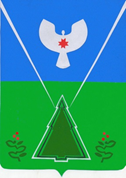 ВЕСТНИК ПРАВОВЫХ АКТОВ ОРГАНОВ МЕСТНОГО САМОУПРАВЛЕНИЯ МУНИЦИПАЛЬНОГО ОБРАЗОВАНИЯ «МУНИЦИПАЛЬНЫЙ ОКРУГ СЮМСИНСКИЙ РАЙОН УДМУРТСКОЙ РЕСПУБЛИКИ»№ 12 (16)28 июня 2023 г.официальное изданиеПериодическое печатное издание--------------------------------------------------------------------------------Вестник правовых актов органов местного самоуправления муниципального образования «Муниципальный округ Сюмсинский район Удмуртской Республики» издается в соответствии с решением Совета депутатов муниципального образования «Муниципальный округ Сюмсинский район Удмуртской Республики» от 18 ноября 2021 года № 32 «Об учреждении печатного средства массовой информации «Вестник правовых актов органов местного самоуправления муниципального образования «Муниципальный округ Сюмсинский район Удмуртской Республики».Вестник правовых актов органов местного самоуправления муниципального образования «Муниципальный округ Сюмсинский район Удмуртской Республики» состоит из трех разделов:- раздел первый – публикуются решения Совета депутатов муниципального образования «Муниципальный округ Сюмсинский район Удмуртской Республики»;- раздел второй – публикуются постановления и распоряжения Главы муниципального образования «Муниципальный округ Сюмсинский район Удмуртской Республики» и Администрации муниципального образования «Муниципальный округ Сюмсинский район Удмуртской Республики» и иные акты органов местного самоуправления;- раздел третий – публикуются официальные сообщения и материалы.СОДЕРЖАНИЕРАЗДЕЛ ПЕРВЫЙРешение Совета депутатов муниципального образования «Муниципальный округ Сюмсинский район Удмуртской Республики» от 21 апреля 2023 года № 258 «О внесении изменения в решение Совета депутатов муниципального образования «Муниципальный округ Сюмсинский район Удмуртской Республики» от 20 октября  2022 года № 182 «Об утверждении Положения о назначении и выплате ежемесячной доплаты к страховой пенсии депутатов, замещающих должности в представительном органе муниципального образования, выборных должностных лиц местного самоуправления, осуществляющих свои полномочия на постоянной основе, лиц, замещающих муниципальные должности в контрольно-счетных органах в муниципальном образовании «Муниципальный округ Сюмсинский район Удмуртской Республики»»……..……………………………………..…………………...........7Решение Совета депутатов муниципального образования «Муниципальный округ Сюмсинский район Удмуртской Республики» от 21 апреля 2023 года № 259 «О внесении изменения в решение Совета депутатов муниципального образования «Муниципальный округ Сюмсинский район Удмуртской Республики» от 26 августа 2022 года № 169 «Об утверждении Правил назначения, перерасчета размера и выплаты пенсии за выслугу лет муниципальным служащим муниципального образования «Муниципальный округ Сюмсинский район Удмуртской Республики»……………….………….9 Решение Совета депутатов муниципального образования «Муниципальный округ Сюмсинский район Удмуртской Республики» от 7 июня 2023 года № 278 «О признании утратившим силу решения Совета депутатов муниципального образования «Сюмсинский район» от 26 декабря 2008 года № 75 «Об утверждении Положения о порядке предоставления жилых помещений муниципального специализированного жилищного фонда на территории муниципального образования «Сюмсинский район» …………...14Решение Совета депутатов муниципального образования «Муниципальный округ Сюмсинский район Удмуртской Республики» от 7 июня 2023 года № 279 «О внесении изменений в Положение об Управлении имущественных и земельных отношений Администрации муниципального образования «Муниципальный округ Сюмсинский район Удмуртской Республики»……15 Решение Совета депутатов муниципального образования «Муниципальный округ Сюмсинский район Удмуртской Республики» от 7 июня 2023 года № 280 «О внесении изменений в Положение о самообложении граждан на территории муниципального образования ««Муниципальный округ Сюмсинский район Удмуртской Республики»………………………………...23РАЗДЕЛ ВТОРОЙПостановление главы Администрации муниципального образования «Муниципальный округ Сюмсинский район Удмуртской Республики» от 13 марта 2023 года № 98 «Об освобождении от платы, взимаемой с родителей (законных представителей), граждан Российской Федерации, призванных на военную службу по мобилизации в Вооруженные Силы Российской Федерации в соответствии с Указом Президента Российской Федерации от 21 сентября 2022 года № 647 «Об объявлении частичной мобилизации в Российской Федерации», или проходящих военную службу по контракту, заключенному в соответствии с пунктом 7 статьи 38 Федерального закона от 28 марта 1998 года № 53-ФЗ «О воинской обязанности и военной службе», либо заключивших контракт о добровольном содействии в выполнении задач, возложенных на Вооруженные Силы Российской Федерации, за присмотр и уход за детьми в образовательной организации, реализующей образовательную программу дошкольного образования на территории муниципального образования «Муниципальный округ Сюмсинский район Удмуртской Республики» ……………………………………………….…….. 26Постановление главы Администрации муниципального образования «Муниципальный округ Сюмсинский район Удмуртской Республики» от 13 марта 2023 года № 99 «Об утверждении Положения об оплате труда работников муниципального казенного учреждения Сюмсинского района «Молодежный центр «Светлана»……………………………………………….35Постановление главы Администрации муниципального образования «Муниципальный округ Сюмсинский район Удмуртской Республики» от 21 марта 2023 года № 115 «О продаже без объявления цены отдельных объектов муниципального имущества муниципального образования «Муниципальный округ Сюмсинский район Удмуртской Республики»………………………... 51Постановление главы Администрации муниципального образования «Муниципальный округ Сюмсинский район Удмуртской Республики» от 22 марта 2023 года № 133 «О принятии решения об организации и проведении ярмарки и включении ярмарки в Перечень ярмарок в границах территории муниципального образования «Муниципальный округ Сюмсинский район Удмуртской Республики»……..……………………………………………… 71Постановление главы Администрации муниципального образования «Муниципальный округ Сюмсинский район Удмуртской Республики» от 22 марта 2023 года № 140 «Об установлении перечня сформированных земельных участков, планируемых для предоставления гражданам в собственность бесплатно»……………………………………………………... 73Постановление главы Администрации муниципального образования «Муниципальный округ Сюмсинский район Удмуртской Республики» от 27 марта 2023 года № 145 «Об избирательных участках, участках референдума на территории муниципального образования «Муниципальный округ Сюмсинский район Удмуртской Республики»………………………………...91Постановление главы Администрации муниципального образования «Муниципальный округ Сюмсинский район Удмуртской Республики» от 11 апреля 2023 года № 167 «О внесении изменения в Порядок проведения общественного обсуждения проектов документов стратегического планирования в муниципальном образовании «Муниципальный округ Сюмсинский район Удмуртской Республики»………………………………115Постановление главы Администрации муниципального образования «Муниципальный округ Сюмсинский район Удмуртской Республики» от 11 апреля 2023 года № 175 «Об утверждении Порядка разработки и утверждения бюджетного прогноза муниципального образования  «Муниципальный округ Сюмсинский район Удмуртской Республики» на долгосрочный период»…………………………………………………………117Постановление главы Администрации муниципального образования «Муниципальный округ Сюмсинский район Удмуртской Республики» от 11 апреля 2023 года № 177 «Об утверждении Порядка организации стратегического планирования в муниципальном образовании «Муниципальный округ Сюмсинский район Удмуртской Республики»……………………………………………………………………. 122Постановление главы Администрации муниципального образования «Муниципальный округ Сюмсинский район Удмуртской Республики» от 12 апреля 2023 года № 178 «Об утверждении Бюджетного прогноза муниципального образования «Муниципальный округ Сюмсинский район Удмуртской Республики» на долгосрочный период»………………………127Постановление главы Администрации муниципального образования «Муниципальный округ Сюмсинский район Удмуртской Республики» от 3 мая 2023 года № 253 «О завершении отопительного периода»…………………………………………………….…………………..141Постановление главы Администрации муниципального образования «Муниципальный округ Сюмсинский район Удмуртской Республики» от 16 мая 2023 года № 277 «Об утверждении норматива стоимости одного квадратного метра общей площади жилья  по муниципальному образованию «Муниципальный округ Сюмсинский район Удмуртской Республики» на 2024 год»………………………………………………………….……………. 142 Постановление главы Администрации муниципального образования «Муниципальный округ Сюмсинский район Удмуртской Республики» от 30 мая 2023 года № 355 «Об утверждении Административного регламента по предоставлению муниципальной услуги «Выдача порубочного билета и (или) разрешения на пересадку деревьев и кустарников на территории муниципального образования» …………………. ……………………………144Постановление главы Администрации муниципального образования «Муниципальный округ Сюмсинский район Удмуртской Республики» от 9 июня 2023 года № 390 «Об утверждении Порядка регулирования численности животных без владельцев на территории муниципального образования «Муниципальный округ Сюмсинский  район Удмуртской Республики»…………………………………………………………………….177РАЗДЕЛ ТРЕТИЙОбъявление по публичным слушаниям……………………………………….182Проект решения Совета депутатов муниципального образования «Муниципальный округ Сюмсинский район Удмуртской Республики»  «О внесении изменений в Устав муниципального образования «Муниципальный округ Сюмсинский район Удмуртской Республики»………………………..183Распоряжение Главы муниципального образования «Муниципальный округ Сюмсинский район Удмуртской Республики» от28 июня 2023 года № 7 « О  назначении  публичных  слушаний по проекту решения Совета депутатов муниципального образования «Муниципальный округ Сюмсинский район Удмуртской Республики» ……………………………………………………. 186                    РЕШЕНИЕПринято Советом депутатов муниципального образования «Муниципальный округ Сюмсинский район                                        Удмуртской Республики» первого созыва                                         21 апреля 2023 годаО внесении изменения в решение Совета депутатов муниципального образования «Муниципальный округ Сюмсинский район Удмуртской Республики» от 20 октября  2022 года № 182 «Об утверждении Положения о назначении и выплате ежемесячной доплаты к страховой пенсии депутатов, замещающих должности в представительном органе муниципального образования, выборных должностных лиц местного самоуправления, осуществляющих свои полномочия на постоянной основе, лиц, замещающих муниципальные должности в контрольно-счетных органах в муниципальном образовании «Муниципальный округ Сюмсинский район Удмуртской Республики»          В соответствии с постановлением Правительства Удмуртской Республики  от 28 февраля 2023 года № 119 «О повышении пенсии за выслугу лет государственным гражданским служащим Удмуртской Республики и внесении изменения в постановление Правительства Удмуртской Республики от 9 февраля 2015 года № 30 «Об утверждении Правил назначения, перерасчета размера и выплаты пенсии за выслугу лет государственным гражданским служащим Удмуртской Республики», Уставом муниципального образования «Муниципальный округ Сюмсинский район Удмуртской Республики» Совет депутатов муниципального образования «Муниципальный округ Сюмсинский район Удмуртской Республики»  РЕШИЛ:         1. Внести в  пункт 2 решения Совета депутатов муниципального образования «Муниципальный округ Сюмсинский район Удмуртской Республики» от 20 октября  2022 года № 182 «Об утверждении Положения о назначении и выплате ежемесячной доплаты к страховой пенсии депутатов, замещающих должности в представительном органе муниципального образования, выборных должностных лиц местного самоуправления, осуществляющих свои полномочия на постоянной основе, лиц, замещающих муниципальные должности в контрольно-счетных органах в муниципальном образовании «Муниципальный округ Сюмсинский район Удмуртской Республики» изменение, заменив цифры «2575» цифрами «2678».         2. Настоящее решение вступает после официального опубликования и распространяется на правоотношения, возникшие с 1 января 2023 года.Председатель Сюмсинского районного Совета депутатов                                                           А.Л.ПантюхинГлава Сюмсинского района                                                           П.П. Кудрявцев               с.Сюмси21 апреля 2023 года 								    № 258                РЕШЕНИЕПринято Советом депутатов муниципального образования «Муниципальный округ Сюмсинский район                                        Удмуртской Республики» первого созыва                           21 апреля  2023 годаО внесении изменения в решение Совета депутатов муниципального образования «Муниципальный округ Сюмсинский район Удмуртской Республики» от 26 августа 2022 года № 169 «Об утверждении Правил назначения, перерасчета размера и выплаты пенсии за выслугу лет муниципальным служащим муниципального образования «Муниципальный округ Сюмсинский район Удмуртской Республики»          В соответствии с постановлением Правительства Удмуртской Республики  от 28 февраля 2023 года № 119 «О повышении пенсии за выслугу лет государственным гражданским служащим Удмуртской Республики и внесении изменения в постановление Правительства Удмуртской Республики от 9 февраля 2015 года № 30 «Об утверждении Правил назначения, перерасчета размера и выплаты пенсии за выслугу лет государственным гражданским служащим Удмуртской Республики», Уставом муниципального образования «Муниципальный округ Сюмсинский район Удмуртской Республики»  Совет депутатов муниципального образования «Муниципальный округ Сюмсинский район Удмуртской Республики»  РЕШИЛ:         1. Внести в  пункт 2 решения Совета депутатов муниципального образования «Муниципальный округ Сюмсинский район Удмуртской Республики» от 26 августа 2022 года № 169 «Об утверждении Правил назначения, перерасчета размера и выплаты пенсии за выслугу лет муниципальным служащим муниципального образования «Муниципальный округ Сюмсинский район Удмуртской Республики» изменение, заменив цифры «2575» цифрами «2678».         2. Настоящее решение вступает после официального опубликования и распространяется на правоотношения, возникшие с 1 января 2023 года.Председатель Сюмсинского районного Совета депутатов                                                           А.Л.ПантюхинГлава Сюмсинского района                                                           П.П. Кудрявцев        с.Сюмси21 апреля 2023 года 							          № 259                РЕШЕНИЕПринято Советом депутатов муниципального образования «Муниципальный округ Сюмсинский район                                        Удмуртской Республики» первого созыва                           21 апреля  2023 годаО внесении изменений в Положение о публичных слушаниях в муниципальном образовании «Муниципальный округ Сюмсинский район Удмуртской Республики»          В соответствии с Федеральным законом от 6 октября 2003 года №131-ФЗ «Об общих принципах организации местного самоуправления в Российской Федерации», Постановлением Правительства Российской Федерации от 3 февраля 2022 года № 101 «Об утверждении Правил использования федеральной государственной информационной системы «Единый портал государственных и муниципальных услуг (функций)» в целях организации и проведения публичных слушаний», Уставом муниципального образования «Муниципальный округ Сюмсинский район Удмуртской Республики»  Совет депутатов муниципального образования «Муниципальный округ Сюмсинский район Удмуртской Республики»  РЕШИЛ:Внести в  Положение о публичных слушаниях в муниципальном образовании «Муниципальный округ Сюмсинский район Удмуртской Республики», утвержденного решением Совета депутатов муниципального образования «Муниципальный округ Сюмсинский район Удмуртской Республики» от 18 ноября 2021 года № 33 следующие изменения:пункт 8 изложить в следующей редакции:        «	8.1.Информация о форме, времени, месте и теме слушания, а также о порядке ознакомления  с проектом муниципального правового акта, предполагаемого к обсуждению на слушаниях, подлежит обнародованию в Вестнике правовых актов органов местного самоуправления муниципального образования «Муниципальный округ Сюмсинский район Удмуртской Республики», на официальном сайте муниципального образования «Муниципальный округ Сюмсинский район Удмуртской Республики» в информационно-телекоммуникационной сети «Интернет», либо в федеральной государственной информационной системе «Единый портал государственных и муниципальных услуг (функций)»;8.2 Размещение на едином портале материалов и информации, в целях оповещения жителей муниципального образования осуществляется уполномоченным сотрудником органа местного самоуправления с использованием личного кабинета органа местного самоуправления в соответствующем разделе платформы обратной связи единого портала (далее - личный кабинет органа) заблаговременно, с учетом сроков, установленных настоящим Положением.8.3. Возможность представления замечаний и предложений по вынесенному на обсуждение проекту муниципального правового акта, а также участия в публичных слушаниях с использованием единого портала обеспечивается гражданам Российской Федерации, имеющим подтвержденную учетную запись в федеральной государственной информационной системе "Единая система идентификации и аутентификации в инфраструктуре, обеспечивающей информационно-технологическое взаимодействие информационных систем, используемых для предоставления государственных и муниципальных услуг в электронной форме".8.4.Представление жителями муниципального образования замечаний и предложений по вынесенному на обсуждение проекту муниципального правового акта, а также участие в публичных слушаниях обеспечиваются с использованием единого портала после прохождения авторизации на едином портале с использованием федеральной государственной информационной системы "Единая система идентификации и аутентификации в инфраструктуре, обеспечивающей информационно-технологическое взаимодействие информационных систем, используемых для предоставления государственных и муниципальных услуг в электронной форме". Замечания и предложения по вынесенному на обсуждение проекту муниципального правового акта могут быть представлены жителем муниципального образования с использованием единого портала с даты опубликования органом местного самоуправления сведений путем направления замечаний и предложений по вынесенному на обсуждение проекту муниципального правового акта, а также сведений о своих фамилии, имени, отчестве (при наличии), реквизитах основного документа, удостоверяющего личность гражданина, дате рождения и адресе регистрации по месту жительства жителя муниципального образования.8.5. Замечания и предложения по вынесенному на обсуждение проекту муниципального правового акта направляются в личный кабинет органа. Орган местного самоуправления обрабатывает поступившие замечания и предложения по вынесенному на обсуждение проекту муниципального правового акта с использованием личного кабинета органа.8.6. Единый портал обеспечивает возможность муниципальным образованиям осуществления предварительной проверки замечаний и предложений по вынесенному на обсуждение проекту муниципального правового акта, направленных жителями муниципального образования посредством единого портала, на предмет наличия в таких замечаниях и предложениях нецензурных либо оскорбительных выражений, угроз жизни или здоровью граждан, призывов к осуществлению экстремистской и (или) террористической деятельности, включая возможность отказа в рассмотрении указанных замечаний и предложений с информированием жителей муниципального образования в подсистеме единого личного кабинета на едином портале и по электронной почте, указанной в подсистеме единого личного кабинета на едином портале, о причинах отказа в срок, не превышающий одного дня со дня направления замечаний и предложений. Единый портал обеспечивает возможность соблюдения однократности представления замечаний и предложений в отношении конкретного вынесенного на обсуждение проекта муниципального правового акта, а также для участия в публичном слушании.8.7. Результаты публичных слушаний и мотивированное обоснование принятых решений публикуются уполномоченным сотрудником органа местного самоуправления в соответствующем разделе платформы обратной связи единого портала для ознакомления жителей муниципального образования в срок, предусмотренный в порядке организации и проведения публичных слушаний, установленном уставом муниципального образования и настоящим Положением.»2. Настоящее решение вступает в силу с момента его официального опубликования.Председатель Сюмсинскогорайонного Совета депутатов                                                      А.Л.ПантюхинГлава Сюмсинского района                                                          П.П.Кудрявцев         с.Сюмси21 апреля 2023 года 							            № 261                РЕШЕНИЕПринято Советом депутатов муниципального образования «Муниципальный округ Сюмсинский район                                        Удмуртской Республики» первого созыва                               7 июня  2023 годаО признании утратившим силу решения Совета депутатов муниципального образования «Сюмсинский район» от 26 декабря 2008 года № 75 «Об утверждении Положения о порядке предоставления жилых помещений муниципального специализированного жилищного фонда на территории муниципального образования «Сюмсинский район» В соответствии с Уставом муниципального образования «Муниципальный округ Сюмсинский район Удмуртской Республики», Совет депутатов муниципального образования «Муниципальный округ Сюмсинский район Удмуртской Республики» РЕШИЛ:Признать утратившим силу решение Совета депутатов муниципального образования «Сюмсинский район» от 26 декабря 2008 года № 75 «Об утверждении Положения о порядке предоставления жилых помещений муниципального специализированного жилищного фонда на территории муниципального образования «Сюмсинский район».Председатель Сюмсинскогорайонного Совета депутатов                                                          А.Л.ПантюхинГлава Сюмсинского района                                                            П.П.Кудрявцев        с. Сюмси7 июня 2023 года 							          № 278                РЕШЕНИЕПринято Советом депутатов муниципального образования «Муниципальный округ Сюмсинский район                                        Удмуртской Республики» первого созыва                               7 июня  2023 годаО внесении изменений в Положение об Управлении имущественных и земельных отношений Администрации муниципального образования «Муниципальный округ Сюмсинский район Удмуртской Республики» В соответствии с Уставом муниципального образования «Муниципальный округ Сюмсинский район Удмуртской Республики», Совет депутатов муниципального образования «Муниципальный округ Сюмсинский район Удмуртской Республики» РЕШИЛ: 1. Внести в Положение об Управлении имущественных и земельных отношений Администрации муниципального образования «Муниципальный округ Сюмсинский район Удмуртской Республики», утвержденное решением Совета депутатов муниципального образования «Муниципальный округ Сюмсинский район Удмуртской Республики» от 18 ноября 2021 года № 53, изложив в новой редакции согласно приложению к настоящему решению.2. Настоящее решение вступает в силу с момента государственной регистрации в соответствии с действующим законодательством.Председатель Сюмсинскогорайонного Совета депутатов                                                           А.Л.Пантюхин         Глава  Сюмсинского района                                                             П.П.Кудрявцев         с. Сюмси7 июня 2023 года 							           № 279Приложениек решению Совета депутатов муниципального образования«Муниципальный округ Сюмсинский район Удмуртской Республики» от 7 июня 2023 года № 279  «УтвержденоРешением Совета депутатов муниципального образования«Муниципальный округ Сюмсинский район Удмуртской Республики» от 18 ноября 2021 года № 53    ПОЛОЖЕНИЕоб Управлении имущественных и земельных отношений Администрации муниципального образования «Муниципальный округ Сюмсинский район Удмуртской Республики» 1. Общие положения1.1. Управление имущественных и земельных отношений Администрации муниципального образования «Муниципальный округ Сюмсинский район Удмуртской Республики» (далее по тексту - Управление) является функциональным органом – структурным подразделением Администрации муниципального образования «Муниципальный округ Сюмсинский район Удмуртской Республики», уполномоченным в области имущественных и земельных отношений на территории муниципального образования.1.2. Полное наименование Управления - Управление имущественных и земельных отношений Администрации муниципального образования «Муниципальный округ Сюмсинский район Удмуртской Республики», сокращенное наименование Управления – УИЗО Администрации Сюмсинского района.1.3. В своей деятельности Управление руководствуется Конституцией Российской Федерации, федеральными законами, Конституцией Удмуртской Республики, законами Удмуртской Республики и иными нормативными правовыми актами, принятыми органами государственной власти Российской Федерации и Удмуртской Республики, Уставом муниципального образования «Муниципальный округ Сюмсинский район Удмуртской Республики», муниципальными правовыми актами органов и должностных лиц местного самоуправления, настоящим Положением.1.4. Управление наделяется правами юридического лица, является муниципальным казенным учреждением, имеет печать со своим наименованием, иные печати, штампы и бланки установленного образца. Управление  приобретает имущественные права и иные права и обязанности, выступает истцом и ответчиком в суде, действует на основании настоящего положения. Управление приобретает права юридического лица с момента государственной регистрации.1.5. Работники Управления, замещающие должности муниципальной службы, являются муниципальными служащими, на которых распространяется действие законодательства о муниципальной службе.1.6. Юридический адрес Управления: 427370, Удмуртская Республика, Сюмсинский район, с. Сюмси, ул. Советская, 45.2. Основные задачи Управления 2.1. Осуществление полномочий в области имущественных и земельных отношений в соответствии с законодательством Российской Федерации, Удмуртской Республики, Уставом муниципального образования «Муниципальный округ Сюмсинский район Удмуртской Республики», правовыми актами органов местного самоуправления муниципального образования «Муниципальный округ Сюмсинский район Удмуртской Республики».2.2. Управление и распоряжение имуществом муниципального образования «Муниципальный округ Сюмсинский район Удмуртской Республики» (далее – муниципальное имущество).2.3. Учет муниципального имущества. 2.4. Организация контроля за использованием по назначению и сохранностью муниципального имущества.2.5. Распоряжение земельными участками неразграниченной муниципальной собственности.3. Основные функции3.1. Участие в реализации государственных, федеральных, региональных и территориальных целевых программ социально-экономического развития, проектов, содержащих вопросы имущественных и земельных отношений. 3.2. Разработка и актуализация муниципальных программ, подпрограмм в сфере управления муниципальным имуществом, участие в их реализации.3.3. Разработка проектов муниципальных правовых актов в сфере имущественных и земельных отношений, проектов административных регламентов предоставления муниципальных услуг и осуществления муниципальных функций по полномочиям Управления, внесение на утверждение в установленном порядке.3.4. Участие в предоставлении муниципальных услуг в пределах полномочий, установленных Административными регламентами.	3.5. Организация муниципального земельного контроля.3.6. Учет граждан на предоставление земельных участков бесплатно.   3.7. Организация выполнения комплексных кадастровых работ и утверждения карты-плана территории.  3.8. Осуществление учета муниципального имущества, формирование и ведение реестра муниципального имущества, осуществление учета муниципальных предприятий и учреждений. 3.9. Учет договоров аренды, безвозмездного пользования,  доверительного управления, купли – продажи объектов муниципальной имущественной казны муниципального образования «Муниципальный округ Сюмсинский район Удмуртской Республики», а также учет договоров в отношении муниципального имущества, закрепленного на праве оперативного управления за Администрацией муниципального образования «Муниципальный округ Сюмсинский район Удмуртской Республики», земельных участков собственности муниципального образования «Муниципальный округ Сюмсинский район Удмуртской Республики»  и государственной неразграниченной собственности, учет договоров на право размещения НТО и рекламных конструкций.	3.10. Управление и распоряжение муниципальным имуществом (подготовка документов по закреплению на праве оперативного управления и хозяйственного ведения, продаже, приватизации, передаче в аренду, доверительное управление, безвозмездное пользование, иных документов, предусматривающих переход прав в отношении муниципального имущества в соответствии с полномочиями Управления).	3.11. Организация мероприятий по проведению торгов в отношении объектов муниципальной имущественной казны муниципального образования «Муниципальный округ Сюмсинский район Удмуртской Республики», а также муниципального имущества, закрепленного на праве оперативного управления за Администрацией муниципального образования «Муниципальный округ Сюмсинский район Удмуртской Республики», земельных участков собственности муниципального образования «Муниципальный округ Сюмсинский район Удмуртской Республики»  и государственной неразграниченной собственности.	3.12. Регистрация прав, ограничений и прекращения прав, ограничений на муниципальное имущество, внесение сведений в ЕГРН.	3.13.  Организация приема бесхозяйных объектов, выморочного имущества в собственность муниципального образования «Муниципальный округ Сюмсинский район Удмуртской Республики». Участие в проведении мероприятий по выявлению правообладателей ранее учтенных объектов недвижимости.	3.14. Распоряжение земельными участками неразграниченной государственной собственности.	3.15. Организация мероприятий по осуществлению контроля за использованием по назначению и сохранностью муниципального имущества:	- проведение проверок в целях организации контроля за использованием по назначению (для предоставленных в аренду, безвозмездное пользование, доверительное управление объектов муниципального имущества, включенных в муниципальную имущественную казну) и сохранностью объектов муниципальной имущественной казны муниципального образования «Муниципальный округ Сюмсинский район Удмуртской Республики»;	- проведение проверок использования по назначению и сохранностью муниципального имущества, закрепленного на праве оперативного управления, хозяйственного ведения, в составе комиссии по проведению инвентаризации объектов недвижимости в рамках реализации Дорожной карты по вовлечению в хозяйственный оборот неиспользуемого или неэффективно используемого недвижимого имущества; 	- проведение документарной сверки по муниципальному имуществу, закрепленному на праве оперативного управления, хозяйственного ведения, ежегодно по состоянию на 1 января текущего года. 	- согласование сделок муниципальных учреждений и предприятий по распоряжению муниципальным имуществом в рамках полномочий Управления.	3.16. Осуществление начисления арендных платежей, учета поступления неналоговых доходов в бюджет муниципального образования «Муниципальный округ Сюмсинский район Удмуртской Республики» от управления и распоряжения земельными ресурсами и муниципальным имуществом, ведение претензионно-исковой работы по взысканию задолженности по поступлению неналоговых доходов в бюджет муниципального образования «Муниципальный округ Сюмсинский район Удмуртской Республики» от управления и распоряжения земельными ресурсами и муниципальным имуществом.	3.17.  В рамках полномочий Управления размещение информации на сайтах в сети Интернет, наполнение и актуализация сведений в информационных системах в сфере имущественных и земельных отношений в соответствии с законодательством, в том числе ГИС УР «БАРС-Имущество».		3.18. Участие в работе комиссий Администрации муниципального образования «Муниципальный округ Сюмсинский район Удмуртской Республики» по вопросам, входящим в полномочия Управления.	3.19. Предоставление статистической отчетности.	3.20. Подготовка отчётов о результатах деятельности Управления.	3.21. Проведение работ по комплектованию, хранению, учету и использованию архивных документов, сформировавшихся в процессе деятельности Управления.	3.22. Осуществление личного приема граждан, обеспечение своевременного рассмотрения устных и письменных обращений граждан и организаций по вопросам Управления.	3.23. Обеспечение защиты информации и персональных данных при осуществлении деятельности Управления.	3.24. Осуществление иных полномочий в соответствии с действующим законодательством.4. Права и ответственность4.1. В пределах своей компетенции Управление имеет право:4.1.1. Разрабатывать и вносить на утверждение в установленном порядке проекты муниципальных правовых актов.4.1.2. Согласовывать проекты муниципальных правовых актов, решений Совета депутатов муниципального образования «Муниципальный округ Сюмсинский район Удмуртской Республики», вносить по ним замечания и предложения.4.1.3. Запрашивать и получать в установленном действующим законодательством порядке от структурных подразделений Администрации муниципального образования «Муниципальный округ Сюмсинский район Удмуртской Республики», органов местного самоуправления, органов государственной власти и организаций материалы и информацию, связанную с осуществлением функций, возложенных на Управление.4.1.4. Привлекать с согласия руководителей структурных подразделений органов местного самоуправления муниципального образования «Муниципальный округ Сюмсинский район Удмуртской Республики» и руководителей муниципальных предприятий, учреждений сотрудников этих предприятий, учреждений для подготовки проектов муниципальных правовых актов, а также для разработки и осуществления мероприятий, проводимых Управлением в соответствии с возложенными на него обязанностями.4.1.5. Представлять в установленном порядке органы местного самоуправления муниципального образования «Муниципальный округ Сюмсинский район Удмуртской Республики» в органах государственной власти, учреждениях и организациях по вопросам, отнесенным к полномочиям Управления.4.1.6. Вносить на рассмотрение Главе муниципального образования «Муниципальный округ Сюмсинский район Удмуртской Республики» предложения для принятия решений по реализации задач и функций, возложенных на Управление.4.1.7. Давать разъяснения органам государственной власти, местного самоуправления, организациям, гражданам по вопросам, отнесенным к полномочиям Управления.4.1.8. Осуществлять иные права в пределах своей компетенции в соответствии с законодательством Российской Федерации, Удмуртской Республики, муниципальными правовыми актами.4.2. Управление несет ответственность:4.2.1. За своевременное и качественное исполнение функций, возложенных на Управление настоящим Положением.5. Организация деятельности Управления5.1. Управление возглавляет начальник Управления, назначаемый и освобождаемый от должности Главой муниципального образования «Муниципальный округ Сюмсинский район Удмуртской Республики»Начальник Управления является должностным лицом Управления, несет ответственность за организацию выполнения возложенных на Управление задач и функций.5.2. Начальник Управления:5.2.1. Обеспечивает организацию работы Управления.5.2.2. Представляет в установленном порядке работников Управления к присвоению почетных званий и награждению наградами и поощрениями.5.2.3. Подписывает гражданско-правовые договоры, заключаемые от имени Управления.5.2.4. Действует без доверенности от имени Управления, представляет его интересы в государственных органах, судебных органах и других организациях.5.2.5. В пределах, установленных законодательством, настоящим Положением, распоряжается имуществом Управления; заключает договоры, выдает доверенности.5.2.6. В пределах своей компетенции издает приказы, дает указания, обязательные для работников Управления.5.2.7. В случае временного отсутствия начальника Управления исполнение его обязанностей возлагается на заместителя начальника Управления.5.3. В состав Управления входит сектор по управлению имуществом.5.4. Работники Управления принимаются и увольняются Главой муниципального образования «Муниципальный округ Сюмсинский район Удмуртской Республики». 5.5. Работники Управления при выполнении возложенных на них функций руководствуются должностными инструкциями, утверждаемыми Главой муниципального образования «Муниципальный округ Сюмсинский район Удмуртской Республики».5.6. Работники Управления несут ответственность в соответствии с действующим законодательством.6. Взаимоотношения Управления6.1. Взаимоотношения Управления с органами местного самоуправления муниципального образования «Муниципальный округ Сюмсинский район Удмуртской Республики», находящимися на территории района, строятся в соответствии с законодательством Российской Федерации, Удмуртской Республики, муниципальными правовыми актами.7. Средства и имущество Управления7.1. Финансирование расходов на содержание Управления осуществляется из бюджета муниципального образования «Муниципальный округ Сюмсинский район Удмуртской Республики» за счет средств, предусмотренных решением о бюджете на данные цели. 7.2. Имущество Управления является муниципальной собственностью муниципального образования «Муниципальный округ Сюмсинский район Удмуртской Республики», закрепляется за Управлением и используется на праве оперативного управления.8. Реорганизация и ликвидация Управления8.1. Реорганизация и ликвидация Управления осуществляется в порядке, предусмотренном Гражданским кодексом Российской Федерации и Уставом муниципального образования «Муниципальный округ Сюмсинский район Удмуртской Республики».__________________________________________________________»                РЕШЕНИЕПринято Советом депутатов муниципального образования «Муниципальный округ Сюмсинский район                                        Удмуртской Республики» первого созыва                               7 июня  2023 годаО внесении изменений в Положение о самообложении граждан на территории муниципального образования ««Муниципальный округ Сюмсинский район Удмуртской Республики»            Руководствуясь Федеральным законом от 6 октября 2003 года № 131-ФЗ «Об общих принципах организации местного самоуправления в Российской Федерации», законом Удмуртской Республики от 28 апреля 2007 года № 19-РЗ «О местном референдуме в Удмуртской Республике», Уставом муниципального образования «Муниципальный округ Сюмсинский район Удмуртской Республики»,Совет депутатов муниципального образования «Муниципальный округ Сюмсинский район Удмуртской Республики» РЕШИЛ:1. Внести в Положение о самообложении граждан на территории  муниципального образования «Муниципальный округ Сюмсинский район Удмуртской Республики», утвержденное решением Совета депутатов муниципального образования «Муниципальный округ Сюмсинский район Удмуртской Республики» от 17 февраля 2022 года № 117 «Об утверждении Положения о самообложении граждан на территории муниципального  образования «Муниципальный округ Сюмсинский район Удмуртской Республики», следующие изменения: 1) в пункте 3.5 после слов «сходе» добавить слова «граждан»;    2) в пункте 3.6 после слов «схода» добавить слова «граждан»;    3) абзац 2 пункта 3.7 изложить в следующей редакции:«При открытом способе голосование проводится по каждому вопросу отдельно «за», «против», «воздержался». В нем участвуют только участники схода граждан, зарегистрированные на сходе граждан. Результаты голосования заносятся в протокол, подписанный лицами, указанными в п. 5.10 Положения»; 4) в абзаце 3 пункта 3.7 после слова «схода» добавить слово «граждан»;5) пункт 3.9 изложить в следующей редакции:«3.9. Инициатива жителей населенного пункта должна быть оформлена в виде подписных листов (приложение 1), в которых должны быть указаны:1) вопросы, выносимые на сход граждан, содержащие данные, предусмотренные пунктом 2.11 настоящего Положения;2) предлагаемые сроки проведения схода граждан;3) фамилия, имя, отчество, дата рождения; серия и номер паспорта или заменяющего его документа каждого гражданина, поддерживающего инициативу о созыве схода граждан, адрес места жительства; его подпись и дата внесения подписи.»; 	6) в пункте 4.2 после слова «схода» добавить слово «граждан»;7) в пункте 4.3 после слов «сход» добавить слово «граждан»;8) пункт 5.3 изложить в следующей редакции: «5.3. На сход граждан допускаются также без права решающего голоса другие граждане, изъявившие желание участвовать в сходе граждан.»;9) пункт 5.4 изложить в следующей редакции:«5.4. Перед открытием схода граждан проводится регистрация его участников с указанием фамилии, имени, отчества, года рождения, адреса места жительства. Регистрацию участников схода граждан осуществляет уполномоченное лицо по форме согласно приложению 2 к настоящему Положению.»;10) пункт 5.5 изложить в следующей редакции:«5.5. На сходе граждан председательствует Глава Сюмсинского района, иное уполномоченное им лицо или лицо, избираемое сходом граждан.»;11) пункт 5.6 изложить в следующей редакции:«5.6. Сход граждан избирает секретаря схода граждан и, в случае необходимости, счетную комиссию. Секретарь схода граждан ведет протокол схода граждан (приложение 3), обеспечивает достоверность отраженных в нем сведений.»;12) пункт 5.7 изложить в следующей редакции:«5.7. В случае необходимости сход граждан избирает счетную комиссию. Количественный и персональный состав счетной комиссии утверждается сходом граждан. Количество членов счетной комиссии не может быть менее трех человек»;13) пункт 5.9 изложить в следующей редакции:«5.9. Протокол схода граждан ведет секретарь схода граждан. В протоколе схода граждан указываются:1) дата и место проведения схода граждан;2) общее число граждан, проживающих на территории населенного пункта (части территории населенного пункта) Сюмсинского района и имеющих право принимать участие в сходе граждан; .(изменен, в ред.решения от 14.04.2022 г. № 147,от 30.01.2023г. № 230)3) количество присутствующих;4) фамилия, имя, отчество председательствующего на сходе граждан, секретаря и членов счетной комиссии схода граждан;5) повестка дня;6) краткое содержание выступлений;7) результаты голосования и принятые решения. (изменен, в ред.решения от 14.04.2022 г. № 147)»;14) пункт 5.10 изложить в следующей редакции:«5.10. Протокол подписывается лицом, председательствующим на сходе граждан, и секретарем схода граждан. К протоколу прикладывается список зарегистрированных участников схода граждан.»;15) пункт 5.11 изложить в следующей редакции:«5.11. В случае установления неправомочности схода граждан, о чем делается отметка в протоколе схода граждан, сход граждан признается несостоявшимся, Главой Сюмсинского района назначается повторная дата проведения схода граждан.»;16) в пункте 5.12 после слов «схода» добавить слова «граждан»;17) в пункте 6.9 после слова «сходе» добавить слово «граждан».      2. Настоящее решение вступает в силу со дня его подписания.Председатель Сюмсинскогорайонного Совета депутатов                                                        А.Л. Пантюхин        Глава Сюмсинского района                                                             П.П. Кудрявцев      с. Сюмси7 июня 2023 года 							         № 280ПОСТАНОВЛЕНИЕот 13 марта 2023 года                                                                                № 98с. СюмсиОб освобождении от платы, взимаемой с родителей (законныхпредставителей), граждан Российской Федерации, призванных на военную службу по мобилизации в Вооруженные Силы Российской Федерации в соответствии с Указом Президента Российской Федерации от 21 сентября 2022 года № 647 «Об объявлении частичной мобилизации в Российской Федерации», или проходящих военную службу по контракту, заключенному в соответствии с пунктом 7 статьи 38 Федерального закона от 28 марта 1998 года № 53-ФЗ «О воинской обязанности и военной службе», либо заключивших контракт о добровольном содействии в выполнении задач, возложенных на Вооруженные Силы Российской Федерации, за присмотр иуход за детьми в образовательной организации, реализующейобразовательную программу дошкольного образования на территориимуниципального образования «Муниципальный округ Сюмсинский район Удмуртской Республики»В целях социальной поддержки граждан Российской Федерации, призванных в Удмуртской Республике на военную службу по мобилизации в соответствии с Указом Президента Российской Федерации от 21 сентября 2022 года № 647 «Об объявлении частичной мобилизации в Российской Федерации», или проходящих военную службу по контракту, заключенномув соответствии с пунктом 7 статьи 38 Федерального закона от 28 марта 1998года № 53-ФЗ «О воинской обязанности и военной службе», либо заключивших контракт о добровольном содействии в выполнении  задач,возложенных на Вооруженные Силы Российской Федерации, во исполнениеУказа Главы Удмуртской Республики от 16 февраля 2023 года № 26 «Одополнительной мере социальной поддержки граждан Российской Федерации, призванных на военную службу по мобилизации в ВооруженныеСилы Российской Федерации в соответствии с Указом Президента Российской Федерации от 21 сентября 2022 года № 647 «Об объявлении частичной мобилизации в Российской Федерации» или проходящих военнуюслужбу по контракту, заключенному в соответствии с пунктом 7 статьи 38 Федерального закона от 28 марта 1998 года № 53-ФЗ «О воинской обязанности и военной службе», либо заключивших контракт о добровольном содействии в выполнении задач, возложенных на Вооруженные Силы Российской Федерации», руководствуясь Уставом муниципального образования «Муниципальный округ Сюмсинский район Удмуртской Республики», Администрация муниципального образования «Муниципальный округ Сюмсинский район Удмуртской Республики» постановляет:1.Освободить от платы, взимаемой с родителей (законных представителей), граждан Российской Федерации, призванных на военную службу по мобилизации в Вооруженные Силы Российской Федерации в соответствии с Указом Президента Российской Федерации от 21 сентября 2022 года № 647 «Об объявлении частичной мобилизации в Российской Федерации» или проходящих военную службу по контракту, заключенному в соответствии с пунктом 7 статьи 38 Федерального закона от 28 марта 1998 года № 53-ФЗ «О воинской обязанности и военной службе», либо заключивших контракт о добровольном содействии в выполнении задач, возложенных на Вооруженные Силы Российской Федерации, за присмотр и уход за детьми в образовательной организации, реализующей образовательную программу дошкольного образования на территории муниципального образования «Муниципальный округ Сюмсинский район Удмуртской Республики».2. Утвердить прилагаемый Порядок обращения за освобождением от платы, взимаемой с родителей (законных представителей), граждан Российской Федерации, призванных на военную службу по мобилизации в Вооруженные Силы Российской Федерации в соответствии с Указом Президента Российской Федерации от 21 сентября 2022 года № 647 «Об объявлении частичной мобилизации в Российской Федерации», или проходящих военную службу по контракту, заключенному в соответствии с пунктом 7 статьи38 Федерального закона от 28 марта 1998 года №53-ФЗ «О воинской обязанности и военной службе», либо заключивших контракт о добровольном содействии в выполнении задач, возложенных на Вооруженные Силы Российской Федерации, за присмотр и уход за детьми в образовательной организации, реализующей образовательную программу дошкольного образования на территории муниципального образования «Муниципальный округ Сюмсинский район Удмуртской Республики».3.Контроль за исполнением настоящего постановления возложить на начальника Управления образования Администрации муниципального образования «Муниципальный округ Сюмсинский район Удмуртской Республики».4.Настоящее постановление вступает в силу с момента подписания и распространяется на правоотношения, возникшие с 16 февраля 2023 года, и действует по 31 декабря 2023 года.Глава Сюмсинского района                                                            П.П.КудрявцевУТВЕРЖДЁН постановлением Администрации муниципального образования«Муниципальный округ Сюмсинский район Удмуртской Республики от «13» марта 2023 года № 98
             Порядок обращения за освобождением от платы, взимаемой с родителей (законных представителей), граждан Российской Федерации, призванных на военную службу по мобилизации в Вооруженные Силы Российской Федерации в соответствии  с Указом Президента Российской Федерации от 21 сентября 2022 года № 647 «Об объявлении частичной мобилизации в Российской Федерации», или проходящих военную службу по контракту, заключенному в соответствии с пунктом 7 статьи 38 Федерального закона от 28 марта 1998 года № 53-ФЗ «О воинской обязанности  и военной службе», либо заключивших контракт о добровольном содействии в выполнении задач, возложенных на Вооруженные Силы Российской Федерации, за присмотр и уход за детьми в образовательной организации,  реализующей образовательную программу дошкольного образования на территории муниципального образования «Муниципальный округ Сюмсинский район Удмуртской Республики»1. Настоящий порядок разработан в целях реализации Указа Главы Удмуртской Республики от 16 февраля 2023 года № 26 «О дополнительной мере социальной поддержки граждан Российской Федерации, призванных на военную службу по мобилизации в Вооруженные Силы Российской Федерации в соответствии с Указом Президента Российской Федерации от 21 сентября 2022 года № 647 «Об объявлении частичной мобилизации в Российской Федерации» или проходящих военную службу по контракту, заключенному в соответствии с пунктом 7 статьи 38 Федерального закона от 28 марта 1998 года № 53-ФЗ «О воинской обязанности и военной службе», либо заключивших контракт о добровольном содействии в выполнении задач, возложенных на Вооруженные Силы Российской Федерации, и устанавливает правила обращения за освобождением от платы, взимаемой с родителей (законных представителей), граждан Российской Федерации, призванных на военную службу по мобилизации в Вооруженные Силы Российской Федерации в соответствии с Указом Президента Российской Федерации от 21 сентября 2022 года № 647 «Об объявлении частичной мобилизации в Российской Федерации» или проходящих военную службу по контракту, заключенному в соответствии с пунктом 7 статьи 38 Федерального закона от 28 марта 1998 года № 53-ФЗ «О воинской обязанности и военной службе», либо заключивших контракт о добровольном содействии в выполнении задач, возложенных на Вооруженные Силы Российской Федерации, за присмотр и уход за детьми в образовательной организации, реализующей образовательную программу дошкольного образования на территории муниципального образования «Муниципальный округ Сюмсинский район Удмуртской Республики» (далее соответственно - Порядок, дополнительная мера социальной поддержки, дошкольная организация).Право обращения за освобождением от платы, взимаемой с родителей (законных представителей) за присмотр и уход за детьми в образовательной организации, реализующей образовательную программу дошкольного образования на территории муниципального образования «Муниципальный округ Сюмсинский район Удмуртской Республики» (далее - плата за присмотр и уход за детьми), имеют граждане Российской Федерации, призванные на военную службу по мобилизации в Вооруженные Силы Российской Федерации в соответствии с Указом Президента Российской Федерации от 21 сентября 2022 года № 647 «Об объявлении частичной мобилизации в Российской Федерации» или проходящие военную службу по контракту, заключенному в соответствии с пунктом 7 статьи 38  Федерального закона от 28 марта 1998 года № 53-ФЗ «О воинской обязанности и военной службе», либо заключившие контракт о добровольном содействии в выполнении задач, возложенных на Вооруженные Силы Российской Федерации, а также второй родитель, близкий родственник ребенка.2. Решение об освобождении от платы за присмотр и уход за детьми для родителей (законных представителей), указанных в пункте 1 настоящего Порядка, или об отказе от освобождения от платы за присмотр и уход за детьми принимается Управлением образования Администрации муниципального образования «Муниципальный округ Сюмсинский район Удмуртской Республики» (далее - Управление).3. Для освобождения от платы за присмотр и уход за детьми заявитель - родитель (законный представитель), указанный в пункте 1 настоящего Порядка, а также второй родитель, близкий родственник ребенка (далее - заявитель) представляет в дошкольную организацию следующие документы:1) заявление (примерная форма заявления предусмотрена приложением 1 к настоящему Порядку);2) копию документа, удостоверяющего личность заявителя (2, 3 страницы паспорта);3) копию свидетельства о рождении ребенка, указанного в заявлении, или иной документ, подтверждающий родство между родителем (законным представителем), указанным в пункте 1 настоящего Порядка, и ребенком, указанным в заявлении;4) копию документа, подтверждающего прохождение родителем (законным представителем) военной службы по частичной мобилизации в Вооруженных Силах Российской Федерации, или копию уведомления о заключении контракта о прохождении военной службы в соответствии с пунктом 7 статьи 38 Федерального закона от 28 марта 1998 года № 53-ФЗ «О воинской обязанности и военной службе» либо контракта о добровольном содействии в выполнении задач, возложенных на Вооруженные Силы Российской Федерации, предоставленного федеральным органом исполнительной власти, с которым заключены указанные контракты.Копии документов должны быть представлены с предъявлением оригинала либо заверены в порядке, установленном законодательством Российской Федерации. Уполномоченное лицо дошкольной организации проверяет наличие всех документов, сверяет копии с оригиналами, заверяет копии своей подписью и печатью дошкольной организации и возвращает оригиналы заявителю.4. Основаниями для отказа в приеме документов являются:1) предоставление заявителем неполного комплекта документов, указанного в пункте 3 настоящего Порядка;2) представленные заявителем документы, указанные в пункте 3 настоящего Порядка, содержат повреждения, подчистки, исправления текста, не заверены в порядке, установленном законодательством Российской Федерации.После устранения обстоятельств, послуживших основанием для отказа в приеме документов в соответствии с настоящим пунктом, заявитель вправе повторно обратиться за освобождением от платы за присмотр и уход за детьми в порядке, предусмотренном настоящим Порядком.5. Право на освобождение родителей (законных представителей), указанных в пункте 1 настоящего Порядка, от платы за присмотр и уход за детьми возникает со дня подачи заявления об освобождении от платы за присмотр и уход за детьми в дошкольную организацию и действует до 31 декабря 2023 года, но не более чем до дня окончания прохождения военной службы.6. Уполномоченное лицо дошкольной организации, получившее документы, указанные в пункте 3 настоящего Порядка, обязано в срок не позднее 3 рабочих дней со дня получения направить их в Управление.7. Управление в течение 5 рабочих дней со дня получения документов принимает решение об освобождении от платы за присмотр и уход за детьми либо об отказе от освобождения от платы за присмотр и уход за детьми (далее - решение).8. Основание для отказа от освобождения от платы за присмотр и уход за детьми:родитель (законный представитель) не соответствует категории лиц, имеющих право на освобождение от платы за присмотр и уход за детьми. Факт соответствия родителя (законного представителя) категории лиц, имеющих право на освобождение от платы за присмотр и уход за детьми, подлежит проверке Управлением.9. Копию решения Управление направляет в дошкольную организацию в течение 3 рабочих дней со дня принятия решения об освобождении родителей (законных представителей) от платы за присмотр и уход за детьми в дошкольной организации либо об отказе от освобождения от платы за присмотр и уход за детьми.10. О принятом решении Управления дошкольная организация в письменной форме извещает родителей (законных представителей) в течение 3 рабочих дней со дня поступления решения.В случае принятия Управлением решения об отказе от освобождения от платы за присмотр и уход за детьми дошкольная организация направляет родителю (законному представителю) решение об отказе с разъяснением оснований для отказа, установленных в пункте 8 настоящего Порядка.11. В случае предоставления недостоверных сведений, документов, содержащих заведомо недостоверные сведения, на основании которых родителям (законным представителям) было предоставлено освобождение от платы, возврат суммы неправомерно не уплаченной родителями (законными представителями) платы за присмотр и уход производится родителями (законными представителями) в течение 30 рабочих дней с момента получения ими письменного требования Управления.12. В случае отказа родителей (законных представителей) добровольно внести в дошкольную организацию сумму неправомерно не уплаченной родителями (законными представителями) платы за присмотр и уход Управление осуществляет ее взыскание в судебном порядке в соответствии с законодательством Российской Федерации.13. В случае выявления предоставления недостоверных сведений, на основании которых родители (законные представители) были освобождены от платы за присмотр и уход, сумма неправомерно не уплаченных денежных средств взыскивается с лица, получившего дополнительную меру социальной поддержки, предоставившего недостоверные сведения, в установленном действующим законодательством порядке.14. Ответственность за подлинность представляемых документов для освобождения от платы за присмотр и уход за детьми и достоверность содержащейся в них информации несут заявители.15. Родитель (законный представитель) обязан проинформировать дошкольную организацию об окончании срока призыва на военную службу по мобилизации в Вооруженные Силы Российской Федерации в соответствии с Указом Президента Российской Федерации от 21 сентября 2022 года № 647 «Об объявлении частичной мобилизации в Российской Федерации» или прохождения военной службы по контракту, заключенному в соответствии с пунктом 7 статьи 38 Федерального закона от 28 марта 1998 года № 53-ФЗ «О воинской обязанности и военной службе», либо действия контракта о добровольном содействии в выполнении задач, возложенных на Вооруженные Силы Российской Федерации, путем подачи в течение 3 рабочих дней заявления об отмене освобождения от платы за присмотр и уход за детьми в дошкольной организации.16. Дошкольная организация в течение 1 рабочего дня передает заявление, указанное в пункте 15 настоящего Порядка, в Управление.17. Управление принимает решение об отмене освобождения гражданина Российской Федерации, призванных на военную службу по мобилизации в Вооруженные Силы Российской Федерации в соответствии с Указом Президента Российской Федерации от 21 сентября 2022 года № 647 «Об объявлении частичной мобилизации в Российской Федерации» или проходящих военную службу по контракту, заключенному в соответствии с пунктом 7 статьи 38 Федерального закона от 28 марта 1998 года № 53-ФЗ «О воинской обязанности и военной службе», либо заключивших контракт о добровольном содействии в выполнении задач, возложенных на Вооруженные Силы Российской Федерации, от платы за присмотр и уход за детьми в дошкольной организации.18. Копию решения, указанного в пункте 17 настоящего Порядка, Управление направляет в дошкольную организацию в течение 3 рабочих дней со дня его принятия.19. О принятом Управлением решении, указанном в пункте 17 настоящего Порядка, дошкольная организация в письменной форме извещает родителей (законных представителей) в течение 3 рабочих дней со дня поступления решения.Приложение № 1 к порядку Форма заявления Руководителю_____________________________
(наименование муниципальной
образовательной организации)
_________________________________________
(Ф.И.О. руководителя)
от родителя (законного представителя)
_________________________________________
(Ф.И.О. родителя (законного представителя))
проживающего по адресу___________________
 ________________________________________ ,
телефон__________________________________ 
ЗАЯВЛЕНИЕПрошу в соответствии с пунктом 1 Порядка обращения за освобождением от платы, взымаемой с родителей (законных представителей), граждан Российской Федерации, призванных на военную службу по мобилизации в Вооруженные Силы Российской Федерации в соответствии с Указом Президента Российской Федерации от 21 сентября 2022 года № 647 «Об объявлении частичной мобилизации в Российской Федерации» или проходящих военную службу по контракту, заключенному в соответствии с пунктом 7 статьи 38 Федерального закона от 28 марта 1998 года №53-ФЗ «О воинской обязанности и военной службе», либо заключивших контракт о добровольном содействии в выполнении задач, возложенных на Вооруженные Силы Российской Федерации, за присмотр и уход за детьми в образовательной организации, реализующей образовательную программу дошкольного образования на территории муниципального образования «Муниципальный округ Сюмсинскитй район Удмуртской Республики», утвержденного постановлением Администрации муниципального образования «Муниципальный округ Сюмсинский район Удмуртской Республики» от 22 февраля 2023 года № 167, освободить от платы в размере 100% за присмотр и уход в МБДОУ «_____________________________» за моим ребенком __________________________________________________________________,                                                   (Ф.И.О. ребенка, дата рождения)Поскольку являюсь _____________________________________.           (указать основание предоставления освобождения от платы за присмотр и уход)Документы, подтверждающие право на предоставление освобождения от платы за присмотр и уход:1.___________________________________________________________;2.___________________________________________________________;3.___________________________________________________________;4.___________________________________________________________.          
Выражаю свое согласия на обработку персональных данных моих членов семьи с целью, указанной в настоящем заявлении, с возможностью осуществления сбора, систематизации, накопления, хранения, уточнения (обновления, изменения), использования, распространения (в том числе передачи), обезличивания, блокирования, уничтожения персональных данных автоматизированным и неавтоматизированным способами_________________________________________________________,               (наименование муниципальной образовательной организации)Управлением образования Администрации муниципального образования «Муниципальный округ Сюмсинский район Удмуртской Республики» Согласие действительно в течение срока освобождения от платы за присмотр и уход. Настоящее согласие может быть отозвано мной только путем направления отзыва в письменной форме в адрес оператораВ случае отзыва настоящего согласия до окончания срока его действия я предупрежден о возможных последствиях прекращения обработки персональных данных моих и моей семьи.

«___»___________20____года          ___________________/__________________        (подпись)                    (расшифровка подписи)______________________ПОСТАНОВЛЕНИЕот 13 марта 2023 года                                                                                    № 99с. СюмсиОб утверждении Положения об оплате трудаработников муниципального казенного учрежденияСюмсинского района «Молодежный центр «Светлана»В соответствии с Трудовым кодексом Российской Федерации, постановлением Правительства Удмуртской Республики от 30 сентября 2020 года № 452 «Об утверждении Положения об оплате труда работников бюджетных, казенных учреждений, осуществляющих деятельность в сфере  государственной молодежной политики, подведомственных Министерству по физической культуре, спорту и молодежной политике Удмуртской Республики», постановлением Администрации муниципального образования «Сюмсинский район» от 5 ноября 2009 года № 228 «О введении новых систем оплаты труда работников муниципальных бюджетных учреждений муниципального образования «Сюмсинский район», руководствуясь Уставом муниципального образования «Муниципальный округ Сюмсинский район Удмуртской Республики», Администрация муниципального образования «Муниципальный округ Сюмсинский район Удмуртской Республики» постановляет:1. Утвердить прилагаемое Положение об оплате труда работников муниципального казенного учреждения Сюмсинского района «Молодежный центр «Светлана».2. Признать утратившим силу постановление Администрации муниципального образования «Сюмсинский район» от 30 октября 2020 года № 408 «Об утверждении Положения об оплате труда работников муниципального казенного учреждения Сюмсинского района «Молодежный центр «Светлана».3. Контроль за исполнением настоящего постановления возложить на заместителя главы Администрации муниципального образования «Муниципальный округ Сюмсинский район Удмуртской Республики» Овечкину Э.А.4. Настоящее постановление вступает в силу с момента подписания и распространяется на правоотношения, возникшие с 1 декабря 2022 года. Глава Сюмсинского района                                                          П.П. КудрявцевУТВЕРЖДЕНОПостановлением  Администрации муниципального образования «Муниципальный округ Сюмсинский район Удмуртской Республики» от 13 марта 2023 года № 99ПОЛОЖЕНИЕоб оплате труда работников муниципального казенного учреждения Сюмсинского района Молодежный центр «Светлана»I. Общие положения1. Настоящее Положение об оплате труда работников муниципального казенного учреждения Сюмсинского района Молодежный центр «Светлана» (далее - Положение), разработано в соответствии с Трудовым кодексом Российской Федерации, постановлением Правительства Удмуртской Республики от 30 сентября 2020 года № 452 «Об утверждении Положения об оплате труда работников бюджетных, казенных учреждений, осуществляющих деятельность в сфере государственной молодежной политики, подведомственных Министерству по физической культуре, спорту и молодежной политике Удмуртской Республики», постановлением Администрации муниципального образования «Сюмсинский район» от 5 ноября 2009 года №228 «О введении новых систем оплаты труда работников муниципальных бюджетных учреждений муниципального образования «Сюмсинский район» (далее – Постановление).2. Положение разработано в целях совершенствования системы оплаты труда работников муниципального казенного учреждения Сюмсинского района «Молодежный центр «Светлана» (далее - учреждение), повышения стимулирующих функций оплаты труда и заинтересованности работников в результатах работы.3. Система оплаты труда работников учреждения включает в себя:размеры окладов (должностных окладов, ставок заработной платы) работников;наименования, размеры и условия осуществления выплат компенсационного характера в соответствии с перечнем выплат компенсационного характера, утвержденным Постановлением; наименования, размеры, условия и критерии установления выплат стимулирующего характера в соответствии с перечнем выплат стимулирующего характера, утвержденным Постановлением;условия оплаты труда руководителя учреждения, включая размеры должностных окладов, условия установления и размеры выплат компенсационного и стимулирующего характера;иные вопросы оплаты труда, предусмотренные законодательством.4. Локальные нормативные акты учреждения, устанавливающие систему оплаты труда, принимаются и утверждаются директором учреждения.5. Фонд оплаты труда работников учреждения формируется исходя из объема бюджетных ассигнований на обеспечение выполнения функций казенного учреждения и соответствующих лимитов бюджетных обязательств в части оплаты труда работников указанного учреждения.6. Оплата труда работников учреждения, занятых по совместительству, а также на условиях неполного рабочего времени, производится пропорционально отработанному времени. Начисление заработной платы по основной должности и по должности, занимаемой в порядке внутреннего совместительства, производится раздельно по каждой из должностей. II. Порядок и условия оплаты труда работников учреждения7. Размеры должностных окладов работников учреждения по общеотраслевым должностям служащих устанавливаются руководителем учреждения на основе отнесения занимаемых ими должностей служащих к профессиональным квалификационным группам (далее - ПКГ), утвержденным приказом Министерства здравоохранения и социального развития Российской Федерации от 29 мая 2008 года № 247н «Об утверждении профессиональных квалификационных групп общеотраслевых должностей руководителей, специалистов и служащих»:Таблица 18. Размеры окладов по общеотраслевым профессиям рабочих устанавливаются руководителем учреждения на основе отнесения занимаемых ими профессий к ПКГ, утвержденным приказом Министерства здравоохранения и социального развития Российской Федерации от 29 мая 2008 года № 248н «Об утверждении профессиональных квалификационных групп общеотраслевых профессий рабочих»:Таблица 2Выплаты компенсационного характера9. Работникам учреждения устанавливаются выплаты компенсационного характера:1) выплаты работникам, занятым на работах с вредными и (или) опасными условиями труда;2) выплаты за работу в условиях, отклоняющихся от нормальных (при выполнении работ различной квалификации, совмещении профессий (должностей), сверхурочной работе, работе в ночное время, выходные и нерабочие праздничные дни и при выполнении работ в других условиях, отклоняющихся от нормальных);3) выплата по районному коэффициенту.10. Минимальный размер доплаты работникам учреждения, занятым на работах с вредными и (или) опасными условиями труда, составляет 4 процента оклада (должностного оклада), установленного для различных видов работ с нормальными условиями труда.Перечень работ, профессий (должностей) работников учреждения и размеры доплат работникам учреждения, занятым на работах с вредными и (или) опасными условиями труда, устанавливаются локальным нормативным актом учреждения по результатам специальной оценки условий труда в соответствии с законодательством Российской Федерации.Доплата работникам учреждения, занятым на работах с вредными и (или) опасными условиями труда, начисляется за время фактической занятости работников учреждения на работах с вредными и (или) опасными условиями труда, в том числе за каждый час работы в указанных условиях.При обеспечении безопасных условий труда, подтвержденных результатами специальной оценки условий труда, выплата за работу с вредными и (или) опасными условиями труда не устанавливается.Конкретные размеры доплаты работникам учреждения, занятым на работах с вредными и (или) опасными условиями труда, устанавливаются коллективным договором, соглашениями, локальными нормативными актами учреждения.11. Выплаты за работу в условиях, отклоняющихся от нормальных (при выполнении работ различной квалификации, совмещении профессий (должностей), сверхурочной работе, работе в ночное время, выходные и нерабочие праздничные дни и при выполнении работ в других условиях, отклоняющихся от нормальных), осуществляются в размерах и порядке, установленных трудовым законодательством.Доплата за совмещение профессий (должностей), расширение зоны обслуживания, увеличение объема работы, исполнение обязанностей временно отсутствующего работника устанавливается работникам учреждения, выполняющим в одном и том же учреждении в пределах рабочего дня наряду со своей основной работой, обусловленной трудовым договором, дополнительную работу по другой или такой же профессии (должности). Размер доплаты устанавливается по соглашению сторон трудового договора с учетом содержания и (или) объема дополнительных работ.12. Выплаты по районному коэффициенту к заработной плате работников учреждения производятся в порядке и размере, установленных законодательством Российской Федерации.13. Размеры выплат компенсационного характера (за исключением доплаты за совмещение профессий (должностей) и выплаты по районному коэффициенту) устанавливаются локальным нормативным правовым актом учреждения, принятым в установленном законодательством порядке в пределах фонда оплаты труда учреждения, сформированного в порядке, предусмотренном настоящим Положением.Выплаты стимулирующего характера14. В целях стимулирования к качественному результату труда, а также поощрения за выполненную работу работникам учреждения устанавливаются следующие выплаты стимулирующего характера:1) ежемесячная надбавка за выслугу лет;2) премиальные выплаты по итогам работы (премии по итогам работы за месяц);3) иные выплаты, направленные на стимулирование работника к качественному результату труда, а также поощрение за выполненную работу.15. Ежемесячная надбавка за выслугу лет устанавливается работникам учреждения, занимающим общеотраслевые должности служащих, в следующих размерах:1) при стаже работы от 1 года до 5 лет - 5процентов должностного оклада;2) при стаже работы от 5 до 10 лет - 10 процентов должностного оклада;3) при стаже работы от 10 до 15 лет - 15 процентов должностного оклада;4) свыше 15 лет - 20 процентов должностного оклада.16. В стаж работы для установления ежемесячной надбавки за выслугу лет включается:1) время работы в учреждениях сферы молодежной политики и учреждениях, ведущих работу с детьми и молодежью, на должностях руководителей и специалистов;2) время работы в организациях всех форм собственности на должностях, соответствующих специализации занимаемой в учреждении должности;3) время работы на государственных и муниципальных должностях, в том числе выборных, замещаемых на постоянной, профессиональной основе;4) время нахождения граждан на военной службе.17. Установление ежемесячной надбавки за выслугу лет работникам учреждения производится на основании приказа руководителя учреждения по представлению Комиссии по установлению стажа учреждения. Состав Комиссии по установлению стажа формируется из руководителя и специалистов учреждения и утверждается приказом руководителя учреждения.Основным документом для исчисления стажа работы является трудовая книжка и (или) сформированная в электронном виде основная информация о трудовой деятельности и трудовом стаже работника.18. Изменение размера ежемесячной надбавки за выслугу лет производится со дня достижения стажа, дающего право на увеличение размера надбавки за выслугу лет.19. В целях стимулирования работников к качественному результату труда, а также поощрения за выполненную работу работникам учреждения выплачиваются премиальные выплаты по итогам работы (премии по итогам работы за месяц) в пределах фонда оплаты труда работников учреждения, сформированного в порядке, установленном настоящим Положением.Размер, порядок и условия выплаты премий по итогам работы за месяц на основании критериев, позволяющих оценить результативность и качество работы, определяются локальным нормативным актом учреждения.20. Работникам учреждения могут устанавливаться иные выплаты, направленные на их стимулирование к качественному результату труда, а также поощрение за выполненную работу в соответствии с локальными нормативными актами учреждения. К указанным выплатам относятся:ежемесячная надбавка за наличие квалификационной категории;ежемесячная надбавка за наличие почетного звания;единовременные премии.21. При наличии квалификационной категории специалистам по работе с молодежью, специалистам по социальной работе с молодежью устанавливается ежемесячная надбавка за наличие квалификационной категории в следующих размерах:за высшую квалификационную категорию - в размере 1500 рублей;за I квалификационную категорию - в размере 800 рублей;за II квалификационную категорию - в размере 400 рублей.Ежемесячная надбавка за наличие квалификационной категории устанавливается со дня вынесения решения аттестационной комиссии и начисляется пропорционально отработанному времени. Порядок присвоения квалификационной категории устанавливается Агентством. 22. Работникам учреждения, имеющим почетное звание Российской Федерации или Удмуртской Республики, начинающееся со слов «Заслуженный», «Народный», соответствующее профилю профессиональной деятельности работника, устанавливается ежемесячная надбавка за наличие почетного звания в следующих размерах:за почетное звание Российской Федерации, начинающееся со слова «Народный», - в размере 1000 рублей;за почетное звание Российской Федерации, начинающееся со слова «Заслуженный», почетное звание Удмуртской Республики, начинающееся со слов «Народный, «Заслуженный», - в размере 500 рублей.23. Ежемесячная надбавка за наличие почетного звания устанавливается со дня присвоения почетного звания при условии предоставления в учреждение документов, подтверждающих присвоение почетного звания.Ежемесячная надбавка за наличие почетного звания начисляется пропорционально отработанному времени.При наличии у работника двух или более почетных званий ежемесячная надбавка за наличие почетного звания устанавливается по одному из оснований по выбору работника.24. В пределах фонда оплаты труда работников учреждения, сформированного в порядке, предусмотренном настоящим Положением, работникам учреждения выплачиваются единовременные премии (в связи с государственными и профессиональными праздниками, получением государственных и отраслевых наград и поощрений, юбилейными датами).Выплата единовременных премий производится на основании приказа руководителя учреждения в размере не более одного должностного оклада, оклада, ставки заработной платы.Конкретные размеры и порядок установления единовременных премий определяются локальными нормативными актами учреждения.25. Установление выплат стимулирующего характера осуществляется в пределах фонда оплаты труда работников учреждения, сформированного в порядке, предусмотренном настоящим Положением, в том числе за счет экономии по фонду оплаты труда, полученной в результате оптимизации штатной численности учреждения, при условии, что это не приведет к уменьшению объема и ухудшению качества оказываемых государственных услуг.26. Размеры выплат стимулирующего характера работникам учреждения устанавливаются руководителем учреждения в соответствии с локальными нормативными актами учреждения, принятыми с учетом мнения представительного органа работников учреждения.IV. Условия оплаты труда руководителя учреждения27. Заработная плата руководителя учреждения состоит из должностного оклада, выплат компенсационного и стимулирующего характера.28. Должностной оклад руководителя учреждения устанавливается распоряжением Администрации муниципального образования «Муниципальный округ Сюмсинский район Удмуртской Республики» (далее - Администрация) исходя из группы оплаты труда руководителей, определяемой в соответствии с приложением к настоящему Положению, в следующих размерах:Таблица 329. Руководителю учреждения устанавливаются следующие выплаты компенсационного характера:1) выплаты работникам, занятым на работах с вредными и (или) опасными условиями труда;2) выплаты за работу в условиях, отклоняющихся от нормальных (при выполнении работ различной квалификации, совмещении профессий (должностей), сверхурочной работе, работе в ночное время, выходные и нерабочие праздничные дни и при выполнении работ в других условиях, отклоняющихся от нормальных);3) выплата по районному коэффициенту.30. Выплаты компенсационного характера руководителю учреждения устанавливаются Администрацией в пределах фонда оплаты труда работников учреждения, сформированного в порядке, предусмотренном настоящим Положением, и утвержденного на соответствующий финансовый год.31. Выплата по районному коэффициенту руководителю учреждения устанавливается в размере и порядке, установленном законодательством Российской Федерации.32. Руководителю учреждения устанавливаются следующие виды выплат стимулирующего характера:1) ежемесячная надбавка за выслугу лет;2) премиальные выплаты по итогам работы (премии по итогам работы за месяц);3) иные выплаты, направленные на стимулирование руководителя учреждения к качественному результату труда, а также поощрение за выполненную работу.33. Установление руководителю учреждения ежемесячной надбавки за выслугу лет производится в размерах и порядке, установленных пунктами 15-18 настоящего Положения, на основании распоряжения Администрации.Основным документом для исчисления стажа работы является трудовая книжка.34. Размер, периодичность, порядок исчисления, порядок и условия выплаты руководителю учреждения премии по итогам работы за месяц определяются Администрацией с учетом целевых показателей эффективности деятельности учреждения, в пределах фонда оплаты труда учреждения, сформированного в порядке, установленном настоящим Положением.35. Руководителю учреждения устанавливаются иные выплаты, направленные на стимулирование к качественному результату труда, а также поощрение за выполненную работу в соответствии с локальными актами Администрации. К указанным выплатам относятся:ежемесячная надбавка за наличие почетного звания;единовременные премии.36. При наличии у руководителя учреждения почетного звания Российской Федерации или Удмуртской Республики, начинающееся со слов «Заслуженный», «Народный», соответствующее профилю деятельности учреждения, руководителю учреждения устанавливается ежемесячная надбавка за наличие почетного звания в следующих размерах:за почетное звание Российской Федерации, начинающееся со слова «Народный», - в размере 1000 рублей;за почетное звание Российской Федерации, начинающееся со слова «Заслуженный», почетное звание Удмуртской Республики, начинающееся со слов «Народный, «Заслуженный», - в размере 500 рублей.37. Ежемесячная надбавка за наличие почетного звания устанавливается на основании распоряжения Администрации со дня присвоения почетного звания при условии предоставления документов, подтверждающих присвоение почетного звания.Ежемесячная надбавка за наличие почетного звания начисляется пропорционально отработанному времени.38. При наличии у руководителя учреждения двух или более почетных званий установление ежемесячной надбавки за наличие почетного звания производится по одному из оснований по выбору руководителя учреждения.39. В пределах фонда оплаты труда работников учреждения, сформированного в порядке, установленном настоящим Положением, и средств, полученных бюджетным учреждением от приносящей доход деятельности, руководителю учреждения выплачиваются единовременные премии (в связи с государственными и профессиональными праздниками, юбилейными датами, получением государственных и отраслевых наград и поощрений). Выплата единовременных премий руководителю учреждения производится на основании распоряжения Администрации. Конкретные размеры и порядок установления единовременных премий руководителю учреждения определяются локальным нормативным актом Администрации.V. Формирование фонда оплаты труда 40. Фонд оплаты труда работников учреждения формируется на календарный год исходя из объема средств, предусмотренных на данные цели Решением Совета депутатов муниципального образования «Муниципальный округ Сюмсинский район Удмуртской Республики» на соответствующий финансовый год и на плановый период.41. При планировании фонда оплаты труда учреждения, формируемого за счет средств бюджета муниципального образования «Муниципальный округ Сюмсинский район Удмуртской Республики», предусматриваются средства на выплаты работникам (в расчете на год):1) для выплаты работникам:а) оклада (должностного оклада) - в размере 12 окладов (должностных окладов);б) премиальные выплаты по итогам работы (премии по итогам работы за месяц) - в размере 3,6 должностных окладов - для работников учреждения, занимающих общеотраслевые должности руководителей, специалистов и служащих; в размере 4,2 оклада - работникам, осуществляющим свою деятельность по профессии рабочих;в) ежемесячной надбавки за выслугу лет - в размере 2,4 должностных окладов;г) выплаты за работу в условиях, отклоняющихся от нормальных (за работу в ночное время), - в минимальном размере, установленном Правительством Российской Федерации;д) ежемесячной надбавки за наличие квалификационной категории - в размере фактических величин (в случае наличия у работников соответствующего основания);е) ежемесячной надбавки за наличие почетного звания - в размере фактических величин (в случае наличия у работников соответствующего основания).42. Фонд оплаты труда учреждения формируется с учетом районного коэффициента.43. При формировании фонда оплаты труда работников учреждения средства на оплату труда работникам, у которых в соответствии с настоящим Положением не обеспечивается минимальный размер оплаты труда, планируются исходя из величины минимального размера оплаты труда и выплат за работу в условиях, отклоняющихся от нормальных (за работу в ночное время, нерабочие праздничные дни).VI. Иные вопросы оплаты труда44. В случаях, установленных локальными нормативными актами, работникам учреждения может быть оказана материальная помощь, размер которой определяется индивидуально в каждом конкретном случае, за счет экономии фонда оплаты труда работников учреждения, а также средств учреждения от приносящей доход деятельности. Решение об оказании материальной помощи работникам и ее размерах принимает руководитель учреждения на основании письменного заявления работника.Решение об оказании материальной помощи руководителю учреждения и ее размерах принимает Администрация на основании письменного заявления руководителя учреждения._____________Приложение к Положению об оплате труда работников муниципального казенного учреждения Сюмсинского района «Молодежный центр «Светлана»»ОБЪЕМНЫЕ ПОКАЗАТЕЛИдеятельности учреждения и порядокотнесения его к группам по оплате труда руководителейI. Объемные показатели деятельности учреждения1.1. К объемным показателям деятельности учреждения относятся показатели, характеризующие масштаб руководства учреждения:1)  штатная численность работников учреждения;2)  численность населения муниципального образования, на территории которого осуществляет деятельность учреждение;3) расположение учреждения;4) режим работы учреждения.1.2. По объемным показателям для установления оплаты труда руководителя учреждения распределяются на четыре группы по оплате труда руководителей.1.3. Отнесение учреждения к одной из четырех групп по оплате труда руководителей производится по сумме баллов после оценки сложности руководства учреждением, рассчитанных в соответствии с таблицей 1.Таблица 1II. Порядок отнесения учреждения к группампо оплате труда руководителей учрежденийдля установления должностных окладов2.1. Группа по оплате труда определяется на 1 января ежегодно распоряжением Администрации в установленном порядке на основании соответствующих документов, подтверждающих наличие указанных объемов работы учреждения.2.2. Отнесение учреждений к группе по оплате труда руководителей, осуществляется в соответствии с таблицей 2.Таблица  2_________________________________ПОСТАНОВЛЕНИЕот 21 марта 2023 года                                                       	                     № 115с. СюмсиВ соответствии с Федеральным законом от 21 декабря 2001 года № 178-ФЗ «О приватизации государственного и муниципального имущества», постановлением Правительства РФ от 27 августа 2012 года № 860 «Об организации и проведении продажи государственного или муниципального имущества в электронной форме»,Положением о порядке управления и распоряжения муниципальной собственностью муниципального округа «Муниципальный округ Сюмсинский район Удмуртской Республики», утвержденным решением Совета депутатов муниципального образования «Муниципальный округ Сюмсинский район Удмуртской Республики» от 14 апреля 2022 года № 150 «Об утверждении Положения о порядке управления и распоряжения муниципальной собственностью муниципального образования «Муниципальный округ Сюмсинский район Удмуртской Республики», в целях реализации решения Совета депутатов муниципального образования «Муниципальный округ Сюмсинский район Удмуртской Республики» от 20 октября 2022 года № 183 «О внесении изменений в Прогнозный план приватизации муниципального имущества муниципального образования «Муниципальный округ Сюмсинский район Удмуртской Республики» на 2022 год», в связи с признанием продажи отдельных объектов муниципального имущества муниципального образования «Муниципальный округ Сюмсинский район Удмуртской Республики»,объявленной постановлением Администрации муниципального образования «Муниципальный округ Сюмсинский район Удмуртской Республики» от 27 января 2023 года № 25 «О проведении приватизации отдельных объектов муниципального имущества муниципального образования «Муниципальный округ Сюмсинский район Удмуртской Республики»путем продажи посредством публичного предложения», несостоявшейся, руководствуясь Уставом муниципального образования «Муниципальный округ Сюмсинский район Удмуртской Республики», Администрация муниципального образования «Муниципальный округ Сюмсинский район Удмуртской Республики» постановляет:1. Приватизировать находящиеся в собственности муниципального образования «Муниципальный округ Сюмсинский район Удмуртской Республики» объекты муниципального имущества муниципального образования «Муниципальный округ Сюмсинский район Удмуртской Республики» согласно Приложению № 1 к настоящему постановлению (далее – имущество)путем продажи без объявления цены в электронной форме.2. Утвердить прилагаемое Информационное сообщение (извещение) (Приложение № 2 к настоящему постановлению).3. Поручить проведение продажи имущества комиссии по проведению торгов по продаже прав в отношении муниципального имущества муниципального образования «Муниципальный округ Сюмсинский район Удмуртской Республики», состав которой утвержден постановлением Администрации муниципального образования «Муниципальный округ Сюмсинский район Удмуртской Республики»от 26 января 2022 года № 46 «О создании комиссии по проведению торгов по продаже прав в отношении имущества».4. Разместить информационное сообщение о приватизации имущества, указанного в пункте 1 настоящего постановления, на официальном сайте Российской Федерации в информационно-телекоммуникационной сети «Интернет» для размещения информации о проведении торгов https://torgi.gov.ru, на официальном сайте муниципального образования «Муниципальный округ Сюмсинский район Удмуртской Республики» http://www.sumsi-adm.ru, на электронной торговой площадке http://sale.zakazrf.ru.5. Опубликовать настоящее постановление на официальном сайте муниципального образования «Муниципальный округ Сюмсинский район Удмуртской Республики».Глава Сюмсинского района                                                            П.П.КудрявцевПеречень муниципального имущества, подлежащего передаче в собственность____________________________УТВЕРЖДЕНО постановлением Администрации муниципального образования «Муниципальный округ Сюмсинский район Удмуртской Республики» от 21 марта 2023 года № 115ИНФОРМАЦИОННОЕ СООБЩЕНИЕ(Извещение)Администрация муниципального образования «Муниципальный округ Сюмсинский район Удмуртской Республики» (продавец имущества) на основании постановления Администрации муниципального образования «Муниципальный округ Сюмсинский район Удмуртской Республики» от 21 марта 2023 года № 115«О продаже без объявления цены отдельных объектов муниципального имущества муниципального образования «Муниципальный округ Сюмсинский район Удмуртской Республики»» сообщает о проведении продажи муниципального имущества муниципального образования «Муниципальный округ Сюмсинский район Удмуртской Республики» без объявления цены в электронной форме.Продажа проводится в соответствии с Федеральным законом от  21 декабря 2001 года № 178-ФЗ «О приватизации государственного и муниципального имущества», постановлением  Правительства РФ от 27 августа 2012 года № 860 «Об организации и проведении продажи государственного или муниципального имущества в электронной форме»,Положением о порядке управления и распоряжения муниципальной собственностью муниципального округа «Муниципальный округ Сюмсинский район Удмуртской Республики», утвержденным решением Совета депутатов муниципального образования «Муниципальный округ Сюмсинский район Удмуртской Республики» от 14 апреля 2022 года № 150 «Об утверждении Положения о порядке управления и распоряжения муниципальной собственностью муниципального образования «Муниципальный округ Сюмсинский район Удмуртской Республики», в целях реализации решения Совета депутатов муниципального образования «Муниципальный округ Сюмсинский район Удмуртской Республики» от 20 октября 2022 года № 183 «О внесении изменений в Прогнозный план приватизации муниципального имущества муниципального образования «Муниципальный округ Сюмсинский район Удмуртской Республики» на 2022 год», в связи с признанием продажи отдельных объектов муниципального имущества муниципального образования «Муниципальный округ Сюмсинский район Удмуртской Республики», объявленной постановлением Администрации муниципального образования «Муниципальный округ Сюмсинский район Удмуртской Республики» от 27 января 2023 года № 25 «О проведении приватизации отдельных объектов муниципального имущества муниципального образования «Муниципальный округ Сюмсинский район Удмуртской Республики» путем продажи посредством публичного предложения», несостоявшейся.Способ приватизации –  без объявления цены в электронной форме (далее – продажа). Адрес электронной площадки, на которой будет проводиться продажа в электронной форме: http://sale.zakazrf.ru/.Организатор продажи (оператор электронной площадки): АО «Агентство по государственному заказу Республики Татарстан». Место нахождения: 420021, Республика Татарстан, г. Казань, ул. Московская, 55. Служба технической поддержки – (843)-212-24-25.Продажа является открытой по составу участников.Лот №1.Помещение, кадастровый номер 18:20:040001:948, площадь 25,5 кв.м., расположенное по адресу:Удмуртская Республика, Сюмсинский район, село Орловское, улица Ленина, д.6, кв.12, на первом этаже двухэтажного кирпичного здания (МКД).Сведения обо всех предыдущих торгах по продаже такого имущества, объявленных в течение года, предшествующего его продаже, и об итогах торгов по продаже такого имущества: аукцион по извещению № 22000071290000000009, продажа посредством публичного предложения по извещению № 22000071290000000012 признаны несостоявшимися в связи с отсутствием заявок.Техническое состояние помещенияПомещение в удовлетворительном состоянии: неэксплуатируемое отапливаемое помещение (централизованное), инженерное обеспечение – возможность подключения электроснабжения, водоснабжения, водоотведения, уровень отделки – без отделки, требуется текущий ремонт, замена сантехники. Заявки на участие в продаже подаются на электронную торговую площадку http://sale.zakazrf.ru. Электронная площадка функционирует круглосуточно.Дата начала приема заявок на участие в продаже – 23.03.2023 в 14 час. 00 мин. (МСК+1).Дата окончания приема заявок на участие в продаже – 18.04.2023 в 14 час. 00 мин.(МСК+1).Электронная торговая площадка отображает время всех процедур согласно часовому поясу г.Москвы (GMT +03:00).Для подачи заявок и участия в продаже в электронной форме претенденты должны зарегистрироваться на электронной площадке  http://sale.zakazrf.ru.Продавец вправе отказаться от проведения продажи не позднее, чем за пять дней до даты его проведения.Порядок регистрации претендентов на участие в продаже на Электронной площадке:Для получения возможности участия в торгах на площадке http://sale.zakazrf.ru, пользователь должен пройти процедуру аккредитации на электронной площадке в соответствии с Регламентом ЭТП. Регистрация на электронной площадке осуществляется без взимания платы. Инструкция по аккредитации и инструкция участника торгов размещены в разделе «Документы» - «Инструкции» - «Инструкции по работе на ЭТП».  Порядок подачи заявки:Для участия в продаже имущества без объявления цены претенденты заполняют размещенную в открытой части электронной площадки форму заявки с приложением электронных документов в соответствии с перечнем, приведенным в информационном сообщении о проведении продажи имущества без объявления цены, а также направляют свои предложения о цене имущества (с НДС).Предложение о цене имущества подается в форме отдельного электронного документа, которому оператор электронной площадки обеспечивает дополнительную степень защиты от несанкционированного просмотра. При приеме заявок от претендентов оператор  обеспечивает регистрацию заявок и прилагаемых к ним документов в журнале приема заявок. Каждой заявке присваивается номер с указанием даты и времени приема. В течение одного часа со времени поступления заявки оператор сообщает претенденту о ее поступлении путем направления уведомления.Заявки с прилагаемыми к ним документами, поданные с нарушением установленного срока, на электронной площадке не регистрируются.Зарегистрированная заявка является поступившим продавцу предложением (офертой) претендента, выражающим его намерение считать себя лицом, заключившим с продавцом договор купли-продажи имущества по предлагаемой претендентом цене имущества.Претендент не вправе отозвать зарегистрированную заявку. Претендент вправе подать только одно предложение по цене имущества, которое не может быть изменено.К участию в продаже допускаются физические и юридические лица, которые в соответствии со ст. 5 Федерального закона от 21.12.2001 № 178-ФЗ «О приватизации государственного и муниципального имущества» могут быть признаны покупателями, своевременно подавшие заявку на участие в продаже и представившие документы в соответствии с установленным перечнем.Одно лицо имеет право подать только одну заявку на участие в продаже (в отношении каждого лота продажи претендент должен подать отдельную заявку).Для участия в продаже имущества на торгах претенденты размещают электронную форму заявки с приложением электронных документов в соответствии с перечнем:Юридические лица:- заверенные копии учредительных документов;- документ, содержащий сведения о доле Российской Федерации, субъекта Российской Федерации или муниципального образования в уставном капитале юридического лица (реестр владельцев акций либо выписка из него или заверенное печатью юридического лица (при наличии печати) и подписанное его руководителем письмо);- документ, который подтверждает полномочия руководителя юридического лица на осуществление действий от имени юридического лица (копия решения о назначении этого лица или о его избрании) и в соответствии с которым руководитель юридического лица обладает правом действовать от имени юридического лица без доверенности;Физические лица:- копии всех листов документа, удостоверяющего личность.В случае, если от имени претендента действует его представитель по доверенности, к заявке должна быть приложена доверенность на осуществление действий от имени претендента, оформленная в установленном порядке, или нотариально заверенная копия такой доверенности.  В случае, если доверенность на осуществление действий от имени претендента подписана лицом, уполномоченным руководителем юридического лица, заявка должна содержать также документ, подтверждающий полномочия этого лица.К данным документам (в том числе к каждому лоту) также прилагается их опись.Указанные документы в части их оформления и содержания должны соответствовать требованиям законодательства Российской Федерации. Прилагаемые к заявке документы подаются в электронном виде (должны быть отсканированы) в читаемых стандартными средствами операционной системы Windows форматах графических изображений (.JPG, .TIFF, .PDF, .PNG и т.п.)Дата подведения итогов продажи имущества без объявления цены – 19.04.2023,начало в 10 час. 00 мин по московскому времени по адресу: Удмуртская Республика, Сюмсинский район, с. Сюмси, ул. Советская, д. 45, каб.36.Электронная торговая площадка отображает время всех процедур согласно часовому поясу г.Москвы (GMT +03:00).В день подведения итогов продажи имущества без объявления цены оператор электронной площадки через «личный кабинет» продавца обеспечивает доступ продавца к поданным претендентами документам, а также к журналу приема заявок.В закрытой части электронной площадки размещаются имена (наименования) участников и поданные ими предложения о цене имущества.Продавец отказывает претенденту в приеме заявки в следующих случаях:а) заявка представлена лицом, не уполномоченным претендентом на осуществление таких действий;б) представлены не все документы, предусмотренные перечнем, указанным в информационном сообщении о продаже имущества без объявления цены;в) представленные документы не подтверждают право претендента быть покупателем имущества в соответствии с законодательством Российской Федерации.По результатам рассмотрения заявок и прилагаемых к ним документов продавец принимает по каждой зарегистрированной заявке отдельное решение о рассмотрении предложения о цене имущества. Комиссия вправе отказать в рассмотрении предложения о цене приобретения имущества в связи с тем, что цена предложения несоизмерима с рыночной стоимостью муниципального имущества, указанной в отчете об оценке рыночной стоимости. Указанное решение оформляется протоколом об итогах продажи без объявления цены.Порядок определения победителей: Покупателем имущества признается:а) в случае регистрации одной заявки и предложения о цене имущества - участник, представивший это предложение;б) в случае регистрации нескольких заявок и предложений о цене имущества - участник, предложивший наибольшую цену за продаваемое имущество;в) в случае если несколько участников предложили одинаковую наибольшую цену за продаваемое имущество - участник, заявка которого была подана на электронную площадку ранее других.Признание продажи несостоявшейся: Если в срок для приема заявок, указанный в информационном сообщении о продаже имущества без объявления цены, ни одна заявка не была зарегистрирована либо по результатам рассмотрения зарегистрированных заявок ни одно предложение о цене имущества не было принято к рассмотрению, продажа имущества без объявления цены признается несостоявшейся.Такое решение оформляется протоколом об итогах продажи имущества без объявления цены.В течение одного часа со времени подписания протокола об итогах продажи имущества без объявления цены победителю направляется уведомление о признании его победителем с приложением этого протокола, а также в открытой части электронной площадки размещается следующая информация:а) наименование имущества и иные позволяющие его индивидуализировать сведения (спецификация лота);б) цена сделки;в) фамилия, имя, отчество физического лица или наименование юридического лица - победителя.Процедура продажи имущества без объявления цены считается завершенной со времени подписания продавцом протокола об итогах продажи имущества без объявления цены.Заключение договора купли-продажи: Договор купли-продажи имущества заключается в течение 5 рабочих дней со дня подведения итогов продажи имущества без объявления цены.Передача имущества и оформление права собственности на него осуществляется в соответствии с законодательством Российской Федерации и договором купли – продажи.Оплата производится Покупателем в срок не позднее 10 (десяти) дней со дня заключения настоящего договора в порядке, предусмотренном договором купли-продажи.При уклонении покупателя от заключения договора купли-продажи имущества в установленный срок покупатель утрачивает право на заключение такого договора. В этом случае продажа имущества без объявления цены признается несостоявшейся.Информационное обеспечение: Любое лицо независимо от регистрации на электронной площадке вправе направить на электронный адрес оператора электронной площадки, указанный в информационном сообщении о проведении продажи имущества, запрос о разъяснении размещенной информации.Такой запрос в режиме реального времени направляется в "личный кабинет" продавца для рассмотрения при условии, что запрос поступил продавцу не позднее 5 рабочих дней до окончания подачи заявок.В течение 2 рабочих дней со дня поступления запроса продавец предоставляет оператору электронной площадки для размещения в открытом доступе разъяснение с указанием предмета запроса, но без указания лица, от которого поступил запрос.С информацией об имуществе, в том числе с условиями договора купли-продажи имущества, претендентам можно ознакомиться по рабочим дням с 7 час. 30 мин. до 15 час. 30 мин. по московскому времени, по адресу: Удмуртская Республика, Сюмсинский район, с. Сюмси, ул. Советская, д. 45, каб. 36. Телефон для справок (34152) 21563. Документация также размещена на сайте муниципального образования «Муниципальный округ Сюмсинский район Удмуртской Республики» http://sumsi-adm.ru, официальном сайте торгов Российской Федерации www.torgi.gov.ru, на электронной торговой площадке http://sale.zakazrf.ru.По вопросам получения дополнительной информации о возможности регистрации и технических вопросах участия в торгах на электронной площадке обращаться в Службу тех.поддержки: (843)212-24-25 (круглосуточно) и на электронную почту sale@mail.zakazrf.ru.Техническая поддержка сайта осуществляется также через мессенджерWhatsappпо номеру +7-937-625-54-08.Все вопросы, касающиеся проведения продажи в электронной форме и не нашедшие отражения в настоящем информационном сообщении, регулируются законодательством Российской Федерации.Приложение № 1 к извещениюВ Администрацию муниципального образования «Муниципальный округ Сюмсинский район Удмуртской Республики» (продавцу имущества)ЗАЯВКАна участие в продаже имущества, находящегосяв собственности муниципального образования «Муниципальный округ Сюмсинский район Удмуртской Республики», без объявления цены в электронной формеПретендент_____________________________________________________________________________(Ф.И.О. для физического лица или ИП, наименование для юридического лица с указанием организационно-правовой формы)в лице ______________________________________________________________________,(Ф.И.О.)действующий на основании <1> _____________________________________________,(устав, положение и т.д.)<1> Заполняется при подаче заявки юридическим лицом.<2> Заполняется при подаче заявки лицом, действующим по доверенности.принял решение об участии в продаже имущества (лота) без объявления ценыДата продажи: ______________________, № лота __________________________ Наименование имущества (лота): ___________________________________________________________________________________________________________________________ Адрес (местонахождение) имущества (лота): ___________________________________________________________________________________________________________________ 1. Претендент обязуется:1.1. Соблюдать условия продажи, проводимой в электронной форме, содержащиеся в информационном сообщении о проведении продажи, размещенном на сайте организатора торгов, продавца - Администрации муниципального образования «Муниципальный округ Сюмсинский район Удмуртской Республики» (http://sumsi-adm.ru/), официальном сайте Российской Федерации в сети "Интернет" для размещения информации о проведении торгов (www.torgi.gov.ru), на электронной торговой площадке http://zakazrf.ru/, а также порядок проведения продажи, установленный Положением об организации и проведении продажи государственного и муниципального имущества в электронной форме, утвержденным постановлением Правительства Российской Федерации от 27 августа 2012 года № 860.1.2. В случае признания победителем продажи заключить с Продавцом договор купли-продажи не позднее пяти рабочих дней со дня подведения итогов продажи в соответствии с порядком и требованиями, установленными в информационном сообщении и договоре купли-продажи.1.3. Произвести оплату стоимости имущества, установленной по результатам продажи, в сроки и на счет, установленные договором купли-продажи.2. Претендент извещен о том, что он не вправе отозвать зарегистрированную заявку.3. Ответственность за достоверность представленных документов и информации несет Претендент.4. Претендент подтверждает, что соответствует требованиям, установленным статьей 5 Федерального закона от 21 декабря 2001 года № 178-ФЗ "О приватизации государственного и муниципального имущества" (далее - Закон), и не является:государственным, муниципальным унитарным предприятием, государственным, муниципальным учреждением;юридическим лицом, в уставном капитале которого доля Российской Федерации, субъектов Российской Федерации и муниципальных образований превышает 25 процентов, кроме случаев, предусмотренных статьей 25 Закона;юридическим лицом, местом регистрации которого является государство или территория, включенные в утверждаемый Министерством финансов Российской Федерации перечень государств и территорий, предоставляющих льготный налоговый режим налогообложения и (или) не предусматривающих раскрытия и предоставления информации при проведении финансовых операций (офшорные зоны), и которые не осуществляют раскрытие и предоставление информации о своих выгодоприобретателях, бенефициарных владельцах и контролирующих лицах в порядке, установленном Правительством Российской Федерации.5. Претендент подтверждает, что на дату подписания настоящей заявки ознакомлен с порядком проведения продажи, информационным сообщением и проектом договора купли-продажи.6. В соответствии с Федеральным законом от 27 июля 2006 года « 152-ФЗ "О персональных данных", подавая заявку, Претендент дает согласие на обработку персональных данных, указанных в представленных документах и информации в связи с участием в продаже.Подпись Претендента(его полномочного представителя)  _______________ (______________________)"__" ___________ 20__ г.М.П. (при наличии)Приложение № 2 к извещениюПРОЕКТДоговор купли-продажи муниципального имуществаУдмуртская Республика, Сюмсинский район, с.Сюмси                                    ______________________ 202_г.	На основании протокола об итогах продажи без объявления цены по извещению от «____» _____________202_ года № ______________ Муниципальное образование «Муниципальный округ Сюмсинский район Удмуртской Республики», в лице ___________, представляемого _______________________________________________________________________________________,                                                                                                                                                                                                                                                                                                                                            (Ф.И.О., должность)действующего на основании____________________________________________________________________, (Устава, положения, доверенности)именуемой в дальнейшем «Продавец», с одной стороны, и ____________________________________________________________________________________________(полное наименование юридического лица, индивидуального предпринимателя, Ф.И.О. и паспортные данные физического лица)                                                                  в лице_______________________________________________________________________________,                                                                                                    (Ф.И.О., должность)действующего на основании___________________________________________                                                                               (Устава, положения, доверенности)именуемый в дальнейшем «Покупатель», с другой стороны, именуемые в дальнейшем «Стороны», заключили настоящий договор (далее – Договор) о нижеследующем.1. Предмет Договора1.1. Продавец продает, а Покупатель  покупает и оплачивает __________ общей площадью ______ кв.м., адрес (местонахождение) объекта: Удмуртская Республика, Сюмсинский район, ______________________,Помещение с кадастровым номером ________________ находится в собственности муниципального образования «Муниципальный округ Сюмсинский район Удмуртской Республики», что подтверждается записью регистрации ______________________________ Управления Федеральной службы государственной регистрации, кадастра и картографии по Удмуртской Республике от________.Ограничения и обременения прав не установлены.Передача имущества осуществляется по Акту приема-передачи, прилагаемому к Договору и являющемуся его неотъемлемой частью (Приложение 1). Передача муниципального имущества и оформление права собственности на него осуществляются в соответствии с законодательством Российской Федерации не позднее чем через тридцать дней после дня полной оплаты имущества.2. Цена и порядок расчетов2.1. Установленная по итогам продажи без объявления цены продажная цена вышеуказанного муниципального имущества, являющегося предметом настоящего Договора, составляет  ____________________ руб., с НДС. 2.2. Покупатель уплачивает Продавцу продажную цену в порядке, установленном в пункте 2.3 Договора. Моментом уплаты является поступление средств на счет Продавца.               2.3. Для юридических лицПри продаже муниципального имущества юридическим лицам, а также индивидуальным предпринимателям налоговым агентом по НДС является покупатель объектов имущества. Указанные лица обязаны исчислить расчетным методом, удержать из выплачиваемых доходов и уплатить в бюджет соответствующую сумму налога. Остальная подлежащая уплате сумма продажной цены объекта (далее - окончательный платеж) должна быть перечислена Покупателем на счет Продавца в течение 10  дней со дня заключения договорана реквизиты:а) получатель: УФК по Удмуртской Республике (Администрация муниципального образования «Муниципальный округ Сюмсинский район Удмуртской Республики»); ИНН 1821016732, КПП 182101001;б) банк получателя: Отделение–НБ Удмуртская Республика Банка России//УФК по Удмуртской Республике г. Ижевск, БИК банка 019401100, кор. счет 40102810545370000081; в) счет получателя: 03100643000000011300; КБК (код бюджетной классификации): 67411402043140000410; ОКТМО 94541000 муниципального образования «Муниципальный округ Сюмсинский район Удмуртской Республики».Для физических лиц, не являющихся индивидуальными предпринимателямиПри реализации объектов имущества физическим лицам, не являющимся индивидуальными предпринимателями, обязанность по уплате НДС возникает у Администрации муниципального образования «Муниципальный округ Сюмсинский район Удмуртской Республики». Физическое лицо в безналичном порядке перечисляет подлежащую уплате сумму продажной цены объекта в течение 10 дней со дня заключения договорав следующем порядке:Сумма НДС_____________ руб. (__________________ рублей ___ коп.), реквизиты для оплаты:а) получатель: УФ Администрации Сюмсинского района (Администрация муниципального образования «Муниципальный округ Сюмсинский район Удмуртской Республики», лицевой счет № 05674200920), ИНН 1821016732, КПП 182101001б) банк получателя: Отделение–НБ Удмуртская Республика Банка России//УФК по Удмуртской Республике г. Ижевск, БИК банка 019401100, кор. счет 40102810545370000081 в) счет получателя: расчетный счет № 03232643945410001300.Окончательный платеж ________________________ руб. (__________________ рублей ___ коп.), реквизиты для оплаты: а) получатель: УФК по Удмуртской Республике (Администрация муниципального образования «Муниципальный округ Сюмсинский район Удмуртской Республики»); ИНН 1821016732, КПП 182101001;б) банк получателя: Отделение–НБ Удмуртская Республика Банка России//УФК по Удмуртской Республике г. Ижевск, БИК банка 019401100, кор. счет 40102810545370000081; в) счет получателя: 03100643000000011300;КБК (код бюджетной классификации): 67411402043140000410; ОКТМО 94541000 муниципального образования «Муниципальный округ Сюмсинский район Удмуртской Республики».Уплата продажной цены осуществляется путем перечисления денежных средств в российских рублях на счет Продавца.2.4. Покупатель имеет право уплатить указанные в настоящем пункте суммы досрочно.3.Обязанности сторон3.1. Продавец обязуется:3.1.1. Передать имущество Покупателю не позднее чем через тридцать дней после дня полной оплаты имущества по акту приемки-передачи, подписанному обеими сторонами.3.1.2. Принять необходимые меры, обеспечивающие осуществление приёма-передачи муниципального имущества и всей технической документации к нему.3.2. Покупатель обязуется:3.2.1. Осуществить приемку имущества в предусмотренные в настоящем договоре сроки.3.2.2. Уплатить за имущество его цену в соответствии с п. 2 настоящего договора в  течение 10 дней со дня заключения договора.4. Особые условия4.1. Продавец подтверждает, что:- он обладает всеми правами, необходимыми для передачи Покупателю права собственности на муниципальное имущество, продаваемое по настоящему Договору;- муниципальное имущество не обременено каким-либо залогом или иными правами третьих лиц, а также никто не предъявлял Продавцу (Собственнику) каких-либо претензий об установлении в отношении муниципального имущества каких-либо подобных прав;- муниципальное имущество будет передано Продавцом Покупателю со всеми удостоверяемыми ими правами;- Продавец до перехода права собственности на муниципальное имущество к Покупателю не совершит действий по отчуждению, обременению и передаче его во владение (управление) третьих лиц.4.2. Право собственности на муниципальное имущество переходит к Покупателю после полной его оплаты с момента государственной регистрации в Управлении Федеральной службы государственной регистрации, кадастра и картографии по Удмуртской Республике. Основанием государственной регистрации такого имущества является договор купли-продажи недвижимого имущества, а также акты приема-передачи имущества. Расходы на оплату услуг регистратора возлагаются на покупателя.4.3. После получения окончательного платежа, Продавец в тот же день представляет Покупателю акт приема - передачи.5. Ответственность Сторон5.1. За неисполнение или ненадлежащее исполнение договорных обязательств Стороны несут имущественную ответственность в соответствии с действующим законодательством Российской Федерации.5.2 Споры, возникшие между Сторонами при исполнении Договора, рассматриваются в суде. При рассмотрении спора применяется законодательство Российской Федерации.6. Срок действия Договора6.1. Договор заключается в форме электронного документа6.2. Договор считается заключенным с момента его подписания Сторонами, вступает в силу с момента государственной регистрации в Управления Федеральной службы государственной регистрации, кадастра и картографии по Удмуртской Республике.К договору прилагаются:1) Приложение 1 - Акт приема – передачи имущества.3) Приложение 3 - Протокол об итогах продажи без объявления цены от «____» _____________20__года № _________.  7. Реквизиты СторонПродавец: Администрация муниципального образования «Муниципальный округ Сюмсинский район Удмуртской Республики»          Адрес: 427370 УР, Сюмсинский район, село Сюмси, улица Советская,45, тел. (34152)21040 ИНН 1821016732, КПП 182101001, БИК 019401100Покупатель:  __________________________________________________________________Индекс ____________адрес__________________________________________________Расчетный счет _____________________ в ___________________корр. счет _______________________, БИК __________, ИНН ____________, КПП ______, тел. _______________.Подписи сторон:Приложение 1 к Договору от « ___» ________ 202__ года № _____ АКТ ПРИЁМА-ПЕРЕДАЧИ муниципального имуществаСело Сюмси, Сюмсинского района Удмуртской Республики                       ______________________________Мы, ниже подписавшиеся, Муниципальное образование «Муниципальный округ Сюмсинский район Удмуртской Республики», в лице ___________, представляемого _________________________________,                                                                                                                                                                                                                                                                                                                                            (Ф.И.О., должность)действующего на основании_________________________________________,                                                                                         (Устава, положения, доверенности)именуемой в дальнейшем «Продавец», с одной стороны, и __________________________________________________________________(полное наименование юридического лица, индивидуального предпринимателя, Ф.И.О. и паспортные данные физического лица)в лице____________________________________________________________,                                                                                                    (Ф.И.О., должность)действующего на основании__________________________________________                                                                 (Устава, положения, доверенности)именуемый в дальнейшем «Покупатель», с другой стороны, именуемые в дальнейшем «Стороны», заключили настоящий договор (далее – Договор) о нижеследующем.составили настоящий акт о нижеследующем.1. Продавец на основании и в соответствии с договором купли-продажи муниципального имущества от «___» ____________ 202_ года № ________передает, а Покупатель принимает муниципальное имущество: __________ с кадастровым номером __________,общей площадью ______ кв.м., расположенное по адресу: Удмуртская Республика, Сюмсинский район, _____________________.2. Оплата по договору произведена полностью, недвижимое имущество передано, стороны претензий не имеют.3. С муниципальным имуществом передается техническая документация: ________________________________.Подписи сторон:--------------------ПОСТАНОВЛЕНИЕот 22 марта 2023 года                                                                                    № 133с. СюмсиО принятии решения об организации и проведении ярмарки и включении ярмарки в Перечень ярмарок в границах территории муниципального образования «Муниципальный округ Сюмсинский район Удмуртской Республики»В соответствии с Федеральным законом от 28 декабря 2009 года № 381-ФЗ «Об основах государственного регулирования торговой деятельности в Российской Федерации», постановлением Правительства Удмуртской Республики от 27 мая 2020 года № 228 «Об утверждении Порядка организации ярмарок и продажи товаров (выполнения работ, оказания услуг) на них на территории Удмуртской Республики» Администрация муниципального образования «Муниципальный округ Сюмсинский район Удмуртской Республики» постановляет:Принять решение об организации и проведении Селтинским районным потребительским обществом универсальной ярмарки и включении ярмарки в Перечень ярмарок в границах территории муниципального образования «Муниципальный округ Сюмсинский район Удмуртской Республики» (далее – Перечень ярмарок).Утвердить прилагаемый Перечень ярмарок в границах территории муниципального образования «Муниципальный округ Сюмсинский район Удмуртской Республики» на 2023-2027 годы.3. Контроль за исполнением настоящего постановления оставляю за собой.4. Настоящее постановление подлежит опубликованию на официальном сайте муниципального образования «Муниципальный округ Сюмсинский район Удмуртской Республики».Глава Сюмсинского района                                                         П.П. КудрявцевУТВЕРЖДЁНпостановлением Администрациимуниципального образования«Муниципальный округ Сюмсинский районУдмуртской Республики» от 22 марта 2023 года № 133Перечень ярмарок в границах территории муниципального образования  «Муниципальный округ Сюмсинский район Удмуртской Республики» на 2023-2027 годы ________________ПОСТАНОВЛЕНИЕот 27 марта 2023 года                                                       	                       № 140с. СюмсиВ целях обеспечения граждан, поставленных на учет в качестве имеющих право на предоставление земельных участков в собственность бесплатно, земельными участками, на основании части 3 статьи 3 Закона Удмуртской Республики от 16 декабря 2002 года № 68-РЗ «О бесплатном предоставлении земельных участков в собственность граждан из земель, находящихся в государственной или муниципальной собственности, расположенных на территории Удмуртской Республики», руководствуясь Уставом муниципального образования «Муниципальный округ Сюмсинский район Удмуртской Республики»,Администрация муниципального образования «Муниципальный округ Сюмсинский район Удмуртской Республики» постановляет:1. Установить перечень земельных участков, планируемых для предоставления гражданам в собственность бесплатно, по состоянию на 27марта 2023 года, согласно приложению. 2. Опубликовать указанный перечень в газете Сюмсинского района Удмуртской Республики «Знамя», а также разместить на официальном сайте муниципального образования «Муниципальный округ Сюмсинский район Удмуртской Республики».Глава Сюмсинского района                                                           П.П. КудрявцевПриложение к постановлению Администрации муниципального образования «Муниципальный округ Сюмсинский район Удмуртской Республики»от 27 марта 2023 года № 140Перечень земельных участков, планируемых для предоставления гражданам в собственность бесплатно, по состоянию на 27марта 2023 года(земли государственной неразграниченной и муниципальной собственности, категория земель – земли населенных пунктов)ПОСТАНОВЛЕНИЕот 28 марта 2023 года                                                                                  № 145с. СюмсиОб избирательных участках, участках референдума на территории муниципального образования «Муниципальный округ Сюмсинский район Удмуртской Республики»В соответствии с пунктами 2, 2.1 статьи 19 Федерального закона от 12 июня 2002 года № 67-ФЗ «Об основных гарантиях избирательных прав и права на участие в референдуме граждан Российской Федерации», по согласованию с территориальной избирательной комиссией Сюмсинского района, Администрация муниципального образования «Муниципальный округ Сюмсинский район Удмуртской Республики»постановляет:1. Уточнить перечень избирательных участков, участков референдума и их границы на территории муниципального образования «Муниципальный округ Сюмсинский район Удмуртской Республики», образованных постановлением Администрации муниципального образования «Сюмсинский район» от 30 июня 2021 года № 265«Об образовании избирательных участков, участках референдума на территории муниципального образования «Муниципальный округ Сюмсинский район Удмуртской Республики», утвердив их в новой редакции согласно приложению.2. Разместить настоящее постановление на официальном сайте муниципального образования «Муниципальный округ Сюмсинский район Удмуртской Республики» и опубликовать в газете Сюмсинского района Удмуртской Республики «Знамя». 3. Постановление вступает в силу с 1 мая 2023 года.Глава Сюмсинского района                                                            П.П.КудрявцевПриложение к постановлению Администрации муниципального образования Муниципальный округ Сюмсинский район Удмуртской Республики»от 28 марта 2023 года № 145«УТВЕРЖДЕНпостановлением Администрации муниципального образования «Муниципальный округ  Сюмсинский район Удмуртской Республики» от 30 июня 2021 года № 365ПЕРЕЧЕНЬ ИЗБИРАТЕЛЬНЫХ УЧАСТКОВ, УЧАСТКОВ РЕФЕРЕНДУМА и их ГРАНИЦЫ на территории муниципального образования«Муниципальный округ Сюмсинский район Удмуртской Республики»ПОСТАНОВЛЕНИЕот  11 апреля 2023 года                                                                              № 167с. СюмсиО внесении изменения в Порядок проведения общественного обсуждения проектов документов стратегического планирования в муниципальном образовании «Муниципальный округ Сюмсинский район Удмуртской Республики»В соответствии со статьей 13 Федерального закона от 28 июня 2014 года № 172-ФЗ «О стратегическом планировании в Российской Федерации»  Администрация муниципального образования «Муниципальный округ Сюмсинский район Удмуртской Республики» постановляет:Внести в Порядок проведения общественного обсуждения проектов документов стратегического планирования в муниципальном образовании «Муниципальный округ Сюмсинский район Удмуртской Республики», утвержденного постановлением Администрации  муниципального образования «Муниципальный округ Сюмсинский район Удмуртской Республики» от 18 апреля 2022 года № 228 «Об утверждении Порядка проведения общественного обсуждения проектов документов стратегического планирования в муниципальном образовании «Муниципальный округ Сюмсинский район Удмуртской Республики»», следующее изменение:- абзац 1 пункта 5 изложить в следующей редакции:«С целью организации и проведения общественного обсуждения структурное подразделение Администрации Сюмсинского района  размещает на официальном сайте уведомление о проведении общественного обсуждения с соблюдением требований законодательства Российской Федерации о государственной, коммерческой, служебной и иной охраняемой законом тайне.».	3. Настоящее постановление подлежит опубликованию на официальном сайте муниципального образования «Муниципальный округ Сюмсинский район Удмуртской Республики».Глава Сюмсинского района                                                           П.П. Кудрявцев     ПОСТАНОВЛЕНИЕот 12 апреля 2023 года         	   	                                             № 175с. СюмсиОб утверждении Порядка разработки и утверждения бюджетного прогноза муниципального образования  «Муниципальный округ Сюмсинский район Удмуртской Республики» на долгосрочный период          В соответствии со статьей 170.1 Бюджетного кодекса Российской Федерации, Администрация муниципального образования «Муниципальный округ Сюмсинский район Удмуртской Республики» постановляет:Утвердить прилагаемый Порядок разработки и утверждения бюджетного прогноза муниципального образования «Муниципальный округ Сюмсинский район Удмуртской Республики» на долгосрочный период.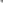 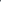         2. Настоящее постановление подлежит опубликованию на  официальном сайте муниципального образования «Сюмсинский район» и распространяется на правоотношения, возникшие с 1 января 2023 года. Глава Сюмсинского района                                                            П.П.Кудрявцев УТВЕРЖДЕН постановлением Администрации муниципального образования «Муниципальный округ Сюмсинский район     Удмуртской Республики» от 12 апреля 2023 года №175 ПОРЯДОКРАЗРАБОТКИ И УТВЕРЖДЕНИЯ БЮДЖЕТНОГО ПРОГНОЗАМУНИЦИПАЛЬНОГО ОБРАЗОВАНИЯ «МУНИЦИПАЛЬНЫЙ ОКРУГ СЮМСИНСКИЙ РАЙОН УДМУРТСКОЙ РЕСПУБЛИКИ» НА ДОЛГОСРОЧНЫЙ ПЕРИОДI. Общие положения1. Настоящий Порядок определяет правила разработки и утверждения, период действия, требования к составу и содержанию бюджетного прогноза муниципального образования «Муниципальный округ Сюмсинский район Удмуртской Республики» на долгосрочный период (далее - Бюджетный прогноз).2. Бюджетный прогноз разрабатывается в целях определения финансовых ресурсов, необходимых для достижения целей государственной политики, установленных документами стратегического планирования муниципального образования «Муниципальный округ Сюмсинский район Удмуртской Республики», при условии обеспечения долгосрочной сбалансированности и устойчивости бюджета муниципального образования «Муниципальный округ Сюмсинский район Удмуртской Республики» и повышения эффективности бюджетных расходов.II. Порядок разработки и утверждения Бюджетного прогноза3. Бюджетный прогноз разрабатывается и утверждается каждые три года на шесть и более лет на основе прогноза социально-экономического развития муниципального образования «Муниципальный округ Сюмсинский район Удмуртской Республики» на долгосрочный период (далее - долгосрочный прогноз СЭР).4. Состав и содержание Бюджетного прогноза:основные подходы к формированию бюджетной политики на долгосрочный период;прогноз основных характеристик бюджета муниципального образования «Муниципальный округ Сюмсинский район Удмуртской Республики» на долгосрочный период в соответствии с приложением к настоящему Порядку;показатели финансового обеспечения муниципальных программ муниципального образования «Муниципальный округ Сюмсинский район Удмуртской Республики» в соответствии с приложением к настоящему Порядку.Бюджетный прогноз может содержать иные показатели, характеризующие бюджет муниципального образования «Муниципальный округ Сюмсинский район Удмуртской Республики.5. Разработка проекта Бюджетного прогноза (проекта изменений Бюджетного прогноза) осуществляется Управлением финансов Администрации муниципального образования «Муниципальный округ Сюмсинский район Удмуртской Республики» (далее – Управление финансов)  в период подготовки проекта решения Совета депутатов муниципального образования «Муниципальный округ Сюмсинский район Удмуртской Республики» о бюджете муниципального образования «Муниципальный округ Сюмсинский район Удмуртской Республики» на очередной финансовый год (очередной финансовый год и плановый период) (далее - проект решения о бюджете).6. Бюджетный прогноз может быть изменен с учётом изменения долгосрочного прогноза СЭР и принятого решения Совета депутатов муниципального образования «Муниципальный округ Сюмсинский район Удмуртской Республики» о бюджете муниципального образования «Муниципальный округ Сюмсинский район Удмуртской Республики» на очередной финансовый год (на очередной финансовый год и на плановый период) (далее - решение о бюджете) без продления периода его действия.7. В целях формирования проекта Бюджетного прогноза (проекта изменений Бюджетного прогноза) Управление экономики Администрации муниципального образования «Муниципальный округ Сюмсинский район Удмуртской Республики» ежегодно представляет в Управление финансов:предварительные показатели долгосрочного прогноза СЭР, а в случае корректировки показателей долгосрочного прогноза СЭР - предварительные показатели долгосрочного прогноза СЭР и пояснительную записку, содержащую обоснование корректировки и сопоставление с ранее утверждёнными показателями с указанием причин и факторов изменений, - не позднее 15 августа текущего финансового года;уточненные показатели долгосрочного прогноза СЭР, а в случае корректировки показателей долгосрочного прогноза СЭР - уточненные показатели долгосрочного прогноза СЭР и пояснительную записку, содержащую обоснование корректировки и сопоставление с ранее утверждёнными показателями с указанием причин и факторов изменений, - не позднее 20 октября текущего финансового года.8. Иная информация, необходимая для разработки проекта Бюджетного прогноза (проекта изменений Бюджетного прогноза), представляется главными распорядителями бюджетных средств в Управление финансов по письменному запросу Управления финансов.9. Проект Бюджетного прогноза (проект изменений Бюджетного прогноза) одобряется Администрацией муниципального образования «Муниципальный округ Сюмсинский район Удмуртской Республики» одновременно с принятием решения о внесении проекта решения о бюджете в Совет депутатов муниципального образования «Муниципальный округ Сюмсинский район Удмуртской Республики».10. Проект Бюджетного прогноза (проект изменений Бюджетного прогноза) (за исключением показателей финансового обеспечения муниципальных программ муниципального образования «Муниципальный округ Сюмсинский район Удмуртской Республики») представляется в Совет депутатов муниципального образования «Муниципальный округ Сюмсинский район Удмуртской Республики» одновременно с проектом решения о бюджете.11. Бюджетный прогноз (изменения Бюджетного прогноза) утверждается (утверждаются) Администрацией муниципального образования «Муниципальный округ Сюмсинский район Удмуртской Республики» в срок, не превышающий двух месяцев со дня официального опубликования решения о бюджете.                                   ________________________Приложение к Порядку разработки и утверждения бюджетного прогнозамуниципального образования«Муниципальный округ Сюмсинский район Удмуртской Республики»на долгосрочный период1. Прогноз основных характеристик бюджета муниципального образования «Муниципальный округ Сюмсинский район Удмуртской Республики» на долгосрочный периодтыс. руб.--------------------------------<*> N - первый год периода прогнозирования.<**>Ni - последний год периода прогнозирования._____________ПОСТАНОВЛЕНИЕот 12 апреля 2023 года                                                                                    № 177        с. СюмсиОб утверждении Порядка организации стратегического планирования в муниципальном образовании «Муниципальный округ Сюмсинский район Удмуртской Республики»В соответствии с Федеральным законом от 28 июня 2014 года               № 172-ФЗ «О стратегическом планировании в Российской Федерации»Администрация муниципального образования «Муниципальный округ Сюмсинский район Удмуртской Республики» постановляет:Утвердить прилагаемый Порядок организации стратегического планирования в муниципальном образовании «Муниципальный округ Сюмсинский район Удмуртской Республики».Признать утратившими силу постановление Администрации муниципального образования «Муниципальный округ Сюмсинский район Удмуртской Республики» от 18 апреля 2022 года № 227 «Об утверждении Порядка организации стратегического планирования в муниципальном образовании «Сюмсинский район».	3. Настоящее постановление подлежит опубликованию на официальном сайте муниципального образования «Муниципальный округ Сюмсинский район Удмуртской Республики».Глава Сюмсинского района  					     П.П. КудрявцевУТВЕРЖДЁНпостановлением Администрациимуниципального образования «Муниципальный округрайон Удмуртской Республики»от12 апреля 2023 года № 177Порядок организации стратегическогопланирования в муниципальном образовании «Муниципальный округСюмсинский район Удмуртской Республики»Общие положения1. Настоящий Порядок в соответствии с Федеральным законом              от 28 июня 2014 года № 172-ФЗ «О стратегическом планировании в Российской Федерации» определяет  последовательность и порядок разработки документов стратегического планирования в муниципальном образовании «Муниципальный округ Сюмсинский район Удмуртской Республики».2. Основные понятия, используемые в настоящем Порядке, применяются в том же значении, что и в Федеральном законе от 28 июня 2014 года № 172-ФЗ «О стратегическом планировании в Российской Федерации».3. Участниками стратегического планирования в муниципальном образовании «Муниципальный округ Сюмсинский район Удмуртской Республики» являются:Совет депутатов муниципального образования «Муниципальный округ Сюмсинский район Удмуртской Республики»;Глава муниципального образования «Муниципальный округ Сюмсинский район Удмуртской Республики»;Администрация муниципального образования «Муниципальный округ Сюмсинский район Удмуртской Республики»;Организации, субъекты малого и среднего предпринимательства  и иные участники процесса стратегического планирования, привлекаемые к процессу стратегического планирования в соответствии с законодательством.Документы стратегического планирования4. К документам стратегического планирования в муниципальном образовании «Муниципальный округ Сюмсинский район Удмуртской Республики» относятся:1) прогноз социально-экономического развития муниципального образования «Муниципальный округ Сюмсинский район Удмуртской Республики» на среднесрочный период;2) муниципальные программы;3) стратегия социально - экономического развития  муниципального образования;4) план мероприятий по реализации стратегии социально - экономического развития  муниципального образования;5) бюджетный прогноз  муниципального образования на долгосрочный период.Прогноз социально-экономического развития муниципального образования «Муниципальный округ Сюмсинский район Удмуртской Республики» на среднесрочный период5. Прогноз социально-экономического развития Сюмсинского района на среднесрочный период разрабатывается ежегодно на основе сценарных условий социально-экономического развития Российской Федерации на среднесрочный период, прогноза социально-экономического развития Удмуртской Республики на среднесрочный период, с учетом основных направлений бюджетной и налоговой политики Сюмсинского района.6. Прогноз социально-экономического развития Сюмсинского района на среднесрочный период, разрабатывается на вариативной основе и ежегодно корректируется путем уточнения параметров планового периода и добавления параметров последнего года планового периода.7. Прогноз социально-экономического развития Сюмсинского района на среднесрочный период содержит:1) оценку достигнутого уровня социально-экономического развития Сюмсинского района;2) направления социально-экономического развития Сюмсинского района и целевые показатели одного или нескольких вариантов прогноза социально-экономического развития Сюмсинского района на среднесрочный период, включая количественные показатели социально-экономического развития;8. Прогноз социально-экономического развития Сюмсинского района на среднесрочный период одобряется постановлением Администрации муниципального образования «Муниципальный округ Сюмсинский район Удмуртской Республики».Муниципальные программы муниципального образования «Муниципальный округ Сюмсинский район Удмуртской Республики»9. Муниципальные программы муниципального образования «Муниципальный округ Сюмсинский район Удмуртской Республики» разрабатываются в соответствии с приоритетами социально-экономического развития, на период, определяемый Администрацией района.10. Перечень муниципальных программ муниципального образования «Муниципальный округ Сюмсинский район Удмуртской Республики», порядок их разработки, реализации и оценки их эффективности утверждается постановлением  Администрации муниципального образования «Муниципальный округ Сюмсинский район Удмуртской Республики».11. В случае, если на уровне Удмуртской Республики  утверждена и реализуется государственная программа Удмуртской Республики, направленная на достижение целей, относящихся к совместным полномочиям Удмуртской Республики и муниципального образования «Муниципальный округ Сюмсинский район Удмуртской Республики», может быть разработана аналогичная муниципальная программа.12. Муниципальные программы муниципального образования «Муниципальный округ Сюмсинский район Удмуртской Республики» утверждаются постановлением Администрации муниципального образования «Муниципальный округ Сюмсинский район Удмуртской Республики» в соответствии с Бюджетным кодексом Российской Федерации.Стратегия социально - экономического развития  муниципального образования и план мероприятий по реализации стратегии социально-экономического развития муниципального образования.13. По решению органов местного самоуправления могут разрабатываться, утверждаться (одобряться) и реализовываться стратегия социально-экономического развития муниципального образования и план мероприятий по реализации стратегии социально-экономического развития муниципального образования.Бюджетный прогноз  муниципального образования на долгосрочный период14. Бюджетный прогноз муниципального образования на долгосрочный период разрабатывается каждые три года на шесть и более лет на основе прогноза социально-экономического развития муниципального образования на соответствующий период.15. Бюджетный прогноз муниципального образования на долгосрочный период может быть изменен с учетом изменения прогноза социально-экономического развития муниципального образования на соответствующий период и принятого решения о соответствующем бюджете без продления периода его действия.16. Порядок разработки и утверждения, период действия, а также требования к составу и содержанию бюджетного прогноза муниципального образования на долгосрочный период устанавливаются Администрацией муниципального образования «Муниципальный округ Сюмсинский район Удмуртской Республики»  с соблюдением требований Бюджетного кодекса Российской Федерации.Реализация документов стратегического планирования17. Документами, в которых отражаются результаты мониторинга реализации документов стратегического планирования в сфере социально-экономического развития муниципального образования являются ежегодные отчеты главы муниципального образования о результатах своей деятельности, о деятельности Администрации муниципального образования и иных подведомственных главе муниципального образования органов местного самоуправления, сводный годовой доклад о ходе реализации и об оценке эффективности реализации муниципальных программ.Контроль реализации документов стратегического планирования14. Контроль за реализацией документов стратегического планирования осуществляется Администрацией муниципального образования «Муниципальный округ Сюмсинский район Удмуртской Республики». 15. Совет депутатов муниципального образования «Муниципальный округ Сюмсинский район Удмуртской Республики» вправе принять решение о рассмотрении отдельных вопросов исполнения документов стратегического планирования на сессии Совета депутатов.___________________________ПОСТАНОВЛЕНИЕот 12 апреля 2023 года                       		                                     № 178с. СюмсиОб утверждении Бюджетного прогноза муниципального образования «Муниципальный округ Сюмсинский район Удмуртской Республики» на долгосрочный период          В соответствии со статьей 170.1 Бюджетного кодекса Российской Федерации, Администрация муниципального образования «Муниципальный округ Сюмсинский район Удмуртской Республики» постановляет:Утвердить прилагаемый Бюджетный прогноз муниципального образования «Муниципальный округ Сюмсинский район Удмуртской Республики» на долгосрочный период.       2. Контроль за исполнением настоящего постановления возложить на начальника Управления финансов Администрации муниципального образования «Муниципальный округ Сюмсинский район Удмуртской Республики».        3. Настоящее постановление подлежит опубликованию на  официальном сайте муниципального образования «Муниципальный округ Сюмсинский район Удмуртской Республики» и распространяется на правоотношения, возникшие с 1 января 2023 года. Глава Сюмсинского района                                                            П.П.Кудрявцев УТВЕРЖДЕН постановлением Администрации муниципального образования «Муниципальный округ Сюмсинский район     Удмуртской Республики» от 12 апреля 2023 года № 178 Бюджетный прогноз муниципального образования «Муниципальный округ Сюмсинский район Удмуртской Республики» на долгосрочный период1.ВведениеБюджетный	прогноз	муниципального образования «Муниципальный округ Сюмсинский район Удмуртской Республики» на долгосрочный	период  (далее – Бюджетный	прогноз)	разработан  в соответствии	с требованиями	статьи	170.1 Бюджетного кодекса Российской Федерации.Бюджетный прогноз разработан на 6 лет (с 2021 по 2026 год). Основной целью Бюджетного прогноза является определение финансовых возможностей бюджета муниципального образования «Муниципальный округ Сюмсинский район Удмуртской Республики» для исполнения принятых и принимаемых расходных обязательств, тенденций изменения доходной и расходной частей бюджета, условий привлечения и обслуживания заимствований.Основные итоги реализации бюджетной политики, условия                формирования Бюджетного прогноза в текущем периодеАнализ   показателей    исполнения    бюджета    муниципального    образования «Муниципальный округ Сюмсинский район Удмуртской Республики» (далее – бюджет Сюмсинского района) за 2021- 2022 годы отражает:1)	обеспечение сбалансированности бюджета Сюмсинского района;2)	положительную динамику налоговых и неналоговых доходов бюджета Сюмсинского района;3)	увеличение объема безвозмездных поступлений в бюджет Сюмсинского района за счет увеличения объема поступлений дотаций из бюджета Удмуртской Республики и целевых межбюджетных трансфертов;4)	социально ориентированный подход в бюджетной политике бюджета Сюмсинского района. Доля средств бюджета Сюмсинского района, ежегодно направляемых на социальную сферу, составляет более 70 процентов от общего объема расходов бюджета;5)	достижение и сохранение достигнутого соотношения между уровнем оплаты труда отдельных категорий работников бюджетной сферы и уровнем средней заработной платы в регионе;6)	обеспечение на безопасном уровне объема муниципального долга, долговой нагрузки и процентных расходов бюджета.В рамках реализации плана по росту доходов, оптимизации расходов бюджета проведены мероприятия, направленные на наращивание налоговых и неналоговых доходов, оптимизационные мероприятия, направленные на укрупнение сети учреждений, сокращение штатных единиц.Достижению положительных результатов способствовал рост налоговой базы, реализации системных мер по наращиванию доходного потенциала, корректировка системы планирования, расходования и контроля за использованием бюджетных средств. Темп роста поступления налоговых и неналоговых доходов 2022 года к 2021 году составляет 110,1 %, темп роста оценки ожидаемого исполнения за 2023 год к 2022 году составляет 101,2 %.В результате проведенных мероприятий по наращиванию доходов за период 2021- 2022 годы бюджетный эффект достиг 15522,4 тыс.рублей.В рамках финансового оздоровления муниципальных финансов проведены оптимизационные мероприятия, направленные на укрупнение сети учреждений, сокращение административно- управленческого персонала.Общий бюджетный эффект от реализации мероприятий по оптимизации расходов по итогам 2021-2022 годов – 19937,8 тыс.руб.В 2021 – 2022 годах в Сюмсинском районе реализуются проекты инициативного бюджетирования. Являясь одним из инструментов повышения эффективности расходования бюджетных средств, проекты инициативного бюджетирования «Наша инициатива», молодежное инициативное бюджетирование «Атмосфера» позволяют вовлечь граждан в процессы решения вопросов и проблем местного значения, повысить финансовую грамотность граждан и обеспечить высокий уровень общественного контроля за расходованием бюджетных средств.В целом реализованные за 2021-2022 годы меры по обеспечению сбалансированности бюджета Сюмсинского района принесли положительные результаты.Прогноз основных характеристик бюджета Сюмсинского района на 2023 год скорректирован с учетом изменяющихся условий социально- экономического развития Сюмсинского района и уточнения объемов межбюджетных трансфертов, предоставляемых из бюджета Удмуртской Республики.Основные подходы к формированию бюджетной, налоговой и долговой политики па долгосрочный периодОсновные направления бюджетной политики бюджета муниципального образования «Муниципальный округ Сюмсинский район Удмуртской Республики»:обеспечение сбалансированности и повышение устойчивости бюджета муниципального образования «Муниципальный округ Сюмсинский район Удмуртской Республики› (далее – бюджет Сюмсинского района), в условиях восстановления экономической активности после преодоления негативных последствий для экономики, обусловленных распространением коронавирусной инфекции;гарантированное исполнение социальных обязательств бюджета Сюмсинского района;обеспечение достижения целей и показателей региональных проектов, разработанных в рамках реализации Указа Президента Российской Федерации от 7 мая 2018 года № 204 «О национальных целях и стратегических задачах развития Российской Федерации до 2024 года», а также Указа Президента Российской Федерации от 21 июля 2020 года № 474 «О национальных целях развития Российской Федерации на период до 2030 года»;недопущение необоснованного роста объема муниципального долга и неисполнения долговых обязательств;проведение мероприятий,   направленных   на   снижение   расходов   бюджета Сюмсинского района по обслуживанию муниципального долга;соблюдение ограничений, установленных бюджетным законодательством в отношении объема муниципального долга и расходов на его обслуживание;формирование основных характеристик бюджета Сюмсинского района с учетом: ожидаемого исполнения бюджета Сюмсинского района за 2022 год и прогноза показателей социально-экономического развития Сюмсинского района на 2023 год и на плановый период 2024 и 2025 годов;сохранения достигнутого соотношения средней заработной платы отдельных категорий работников бюджетной сферы к среднемесячному доходу от трудовой деятельности;ежегодной индексации фондов оплаты труда категорий работников бюджетной сферы, которые нe попадают под действие региональных «дорожных карт» по заработной плате работников бюджетной сферы в отраслях образования, культуры, утвержденных Правительством Удмуртской Республики;повышения с 1 января очередного финансового года минимального размера оплаты труда, устанавливаемого федеральным законом в текущем году и исчисляемого исходя из величины медианной заработной платы, рассчитанной Федеральной службой государственной статистики за предыдущий год;предоставления социальных выплат и льгот отдельным категориям граждан, установленных правовыми актами Удмуртской Республики и органов местного самоуправления Сюмсинского района, с учетом адресности и критериев нуждаемости и имущественной обеспеченности;обеспечения требуемого уровня софинансирования мероприятий, реализуемых в рамках национальных проектов и государственных программ Удмуртской Республики; повышение эффективности управления бюджетными ресурсами, в том числе за счет:расширения применения проектных принципов управления;оптимизация деятельности органов 	местного самоуправления Сюмсинского района за счет системного применения принципов и инструментов бережливого управления, повышения эффективности использования финансовых, кадровых и информационно- коммуникационных ресурсов;совершенствование системы финансового обеспечения выполнения муниципальных услуг (работ), формирования муниципальных заданий муниципальными учреждениями Сюмсинского района в соответствии с общероссийскими и региональными перечнями услуг и работ;оперативного освоения средств федерального и регионального бюджетов, в том числе поступивших в рамках реализации национальных проектов;совершенствования системы формирования и финансового обеспечения выполнения муниципальных заданий на оказание муниципальных услуг (работ) муниципальными учреждениями Сюмсинского района;недопущение принятия новых расходных обязательств, не обеспеченных источниками финансирования;дальнейшего развития контрактной системы в сфере закупок товаров, работ и услуг для обеспечения муниципальных нужд посредством:использования муниципальными заказчиками и муниципальными бюджетными учреждениями регионального каталога товаров, работ, услуг Удмуртской Республики;осуществления закупок путем проведения конкурсов и аукционов в соответствии с частью 4 статьи 26 Федерального закона от 5 апреля 2013 года № 44-ФЗ «О контрактной системе в сфере закупок товаров, работ, услуг для обеспечения государственных и муниципальных нужд» через ГКУ YP «Региональный центр закупок Удмуртской Республики» в соответствии с соглашением между Удмуртской Республикой и муниципальным образованием Сюмсинский район;увеличения доли конкурентных процедур в общем объеме проводимых бюджетными учреждениями закупок за счет применения типового положения о закупке, принятого в порядке, предусмотренном частью 2.1 стати 2 Федерального закона от 18 июля 2011 года № 223- ФЗ «О закупках товаров, работ, услуг отдельными видами юридических лиц»;обеспечение открытости бюджетного процесса в муниципальном образовании и вовлечение в него граждан;формирование и продвижение положительного инвестиционного имиджа Сюмсинского района, работа с инвесторами, содействие в организации финансирования инвестиционных и инфраструктурных проектов, повышение их социальной и бюджетной эффективности;снижение рисков возникновения просроченной кредиторской задолженности; реализации мероприятий Плана по росту доходов местного бюджета, оптимизации расходов   местного   бюджета   и   сокращению   муниципального долга   в целях оздоровления муниципальных финансов;ориентация бюджетной политики в сфере межбюджетных отношений на решение следующих задач:повышение качества формирования и обоснованность прогноза доходов и расходов бюджета муниципального образования Сюмсинский район;соблюдение требований бюджетного законодательства и повышение качества управления бюджетным процессом в муниципальном образовании;расширение практики общественного участия в управлении муниципальными финансами посредством развития механизмов инициативного бюджетирования и самообложения граждан;автоматизация     бюджетного      процесса     на     основе     развития     ГИС «Автоматизированная информационная система управления бюджетным процессом Удмуртской Республики».Основные направления налоговой политики бюджета муниципального образования «Муниципальный округ Сюмсинский район Удмуртской Республики» на долгосрочный период:обеспечение устойчивого развития экономики и социальной стабильности в Сюмсинском районе;укрепление доходной базы бюджета муниципального образования Сюмсинский район;повышение качества администрирования доходов бюджета Сюмсинского района на основе межведомственного взаимодействия исполнительные органов государственной власти Удмуртской Республики, органов местного самоуправления, Управления Федеральной налоговой службы по Удмуртской Республике;расширение налоговой базы бюджета муниципального образования Сюмсинский района на основе повышения инвестиционной привлекательности Сюмсинского района, обеспечение роста объемов налоговых доходов местного бюджета;повышение уровня собираемости налогов, снижение доли теневого сектора экономики;осуществление оценки эффективности налоговых льгот на основе концепции «налоговых расходов»,  развитие механизма и методики оценки их эффективности; поддержка     инвестиционной     активности     хозяйствующих      субъектов, осуществляющих деятельность на территории Сюмсинского района;эффективное использование и управление имущественными и земельными ресурсами;содействие вовлечению граждан в предпринимательскую деятельность и сокращение неформальной занятости населения, в том числе путем перехода граждан на применение налога на профессиональный доход.Прогноз основных характеристик бюджета муниципального образования «Муниципальный округ Сюмсинский район Удмуртской Республики», показатели финансового обеспечения муниципальных программ на долгосрочный периодПрогноз основных характеристик бюджета Сюмсинского района на долгосрочный период приведен в приложении к настоящему Бюджетному прогнозу.Прогноз поступлений по налоговым и неналоговым доходам на долгосрочный период до 2026 года основывается на данных о базе налогообложения по отдельным источникам доходов, оценки поступлений доходов в текущем году с учетом основных показателей Прогноза социально – экономического развития Сюмсинского района на среднесрочную перспективу.В целом структура налоговых и неналоговых доходов сохраняется.Расходная часть Бюджетного прогноза сформирована исходя из планируемого объема поступлений доходов.Прогнозирование расходов до 2026 года осуществлено в соответствии с расходными обязательствами, отнесенными Конституцией РФ, федеральными, региональными законами к полномочиям органов местного самоуправления, и предполагает относительную стабильность структуры расходов в долгосрочной перспективе.Приоритетные расходы бюджета планируется сосредоточить на следующих направлениях: развитие образования, культуры, спорта, обеспечение социальной поддержки населения.Исполнение публичных нормативных обязательств будет обеспечиваться в полном объеме.Инициативы и предложения по принятию новых расходных обязательств будут ограничиваться (их рассмотрение будет возможно после соответствующей оценки их эффективности, пересмотра нормативных правовых актов, устанавливающих действующие расходные обязательства) и учитываться только при условии адекватной оптимизации расходов.Оценка минимизации бюджетных рисковОдной из ключевых задач Бюджетного прогноза на долгосрочный период является возможность оценки и создания условий минимизации рисков несбалансированности бюджета Сюмсинского района.Риски реализации Бюджетного прогноза обусловлены возникновением ряда внешних и внутренних факторов, влияющих на развитие бюджетной системы.Профилактика бюджетных рисков обеспечивается заблаговременным обнаружением и принятием мер по минимизации негативных последствий реализации соответствующих рисков. Основные механизмы профилактики рисков приведены в следующей таблице.Основные риски реализации Бюджетного прогнозаи механизмы их профилактикиПриложение 1к Бюджетному прогнозу муниципального образования «Сюмсинский район»                                                                                                     на долгосрочный периодПрогноз основных характеристик бюджета муниципального образования «Муниципальный округ Сюмсинский район Удмуртской Республики»  на долгосрочный период	ПОСТАНОВЛЕНИЕ	от 3 мая 2023 года                                                                                        № 253с. СюмсиО завершении отопительного периодаВ соответствии с постановлением Правительства Российской Федерации от 06 мая 2011 года № 354 «О предоставлении коммунальных услуг собственникам и пользователям помещений в многоквартирных домах», распоряжением Правительства Удмуртской Республики от 10 апреля 2006 года № 325-р «Об организационно-методических указаниях по подготовке и проведению отопительного периода в городах и других населенных пунктах Удмуртской Республики», руководствуясь Уставом муниципального образования «Муниципальный округ Сюмсинского района Удмуртской Республики», Администрация муниципального образования «Муниципальный округ Сюмсинский район Удмуртской Республики» постановляет:Завершить отопительный период 2022-2023 годов 5 мая 2023 года.Глава Сюмсинского района                                                          П.П. Кудрявцев	ПОСТАНОВЛЕНИЕ	от 16 мая 2023 года                                                                                      № 277с. СюмсиОб утверждении норматива стоимости одного квадратного метра общей площади жилья  по муниципальному образованию «Муниципальный округ Сюмсинский район Удмуртской Республики» на 2024 годВ соответствии с государственной программой Российской Федерации «Обеспечение доступным и комфортным жильем и коммунальными услугами граждан Российской Федерации», утвержденной постановлением Правительства Российской Федерации от 30 декабря 2017 года № 1710 «Об утверждении государственной программы Российской Федерации «Обеспечение доступным и комфортным жильем и коммунальными услугами граждан Российской Федерации»,  на основании постановления Правительства Удмуртской Республики от 16 ноября 2009 года № 329 «О мерах по реализации в Удмуртской Республике мероприятия по обеспечению жильем молодых семей ведомственной целевой программы «Оказание государственной поддержки гражданам в обеспечении жильем и оплате жилищно-коммунальных услуг»государственной программы Российской Федерации «Обеспечение доступным и комфортным жильем и коммунальными услугами граждан Российской Федерации», постановлением Правительства Удмуртской Республики от 17 февраля  2014 года № 50 «О внесении изменений в постановление Правительства Удмуртской Республики от 20 ноября 2006 года № 127 «О реализации Закона Удмуртской Республики от 5 мая 2006 года № 13-РЗ «О мерах по социальной поддержке многодетных семей», руководствуясь Уставом муниципального  образования «Муниципальный округ Сюмсинский район Удмуртской Республики», Администрация муниципального образования «Муниципальный округ Сюмсинский район Удмуртской Республики» постановляет:1. Утвердить норматив  стоимости одного квадратного метра общей площади жилья по муниципальному образованию «Муниципальный округ Сюмсинский район Удмуртской Республики»  на 2024 год для расчета размера социальной выплаты на приобретение (строительство) жилого помещения  для молодых семей участников подпрограммы «Обеспечение жильём молодых семей» государственной программы Российской Федерации «Обеспечение доступным и комфортным жильем и коммунальными услугами граждан Российской Федерации» в размере  32305,00 (Тридцать две тысячи триста пять) рублей 00 копеек. 2. Контроль за исполнением настоящего постановления возложить на первого заместителя главы Администрации муниципального образования «Муниципальный округ Сюмсинский район Удмуртской Республики» Альматова А.А.Глава Сюмсинского района                                                            П.П.Кудрявцев  	ПОСТАНОВЛЕНИЕ	от 30 мая 2023 года                                                                                      № 355с. СюмсиОб утверждении Административного регламента по предоставлению муниципальной услуги «Выдача порубочного билета и (или) разрешения на пересадку деревьев и кустарников на территории муниципального образования»             В соответствии с  Федеральным законом от 27 июля 2010 года № 210-ФЗ «Об организации предоставления государственных и муниципальных услуг», руководствуясь Уставом муниципального образования «Муниципальный округ Сюмсинский район Удмуртской Республики», Администрация муниципального образования «Муниципальный округ Сюмсинский район Удмуртской Республики» постановляет:           1. Утвердить прилагаемый Административный регламент по предоставлению муниципальной услуги «Выдача порубочного билета и (или) разрешения на пересадку деревьев и кустарников на территории муниципального образования».           2. Признать утратившим силу:          постановление Администрации муниципального образования «Сюмсинское» от 22 июля 2017 года № 71 «Об утверждении административных регламентов по предоставлению муниципальных услуг на территории муниципального образования «Сюмсинское»;          постановление Администрации муниципального образования «Сюмсинско» от 6 июня 2018 года № 61 «О внесении изменений в Административные регламенты по предоставлению муниципальных услуг Администрации муниципального образования «Сюмсинское»;          постановление Администрации муниципального образования «Сюмсинское» от 27 мая 2021 года № 57 «О внесении изменений в Административный регламент Администрации муниципального образования «Сюмсинское» по предоставлению муниципальной услуги «Предоставление порубочного билета и (или) разрешения на пересадку деревьев и кустарников»;            постановление Администрации муниципального образования «Васькинское» от 3 августа 2017 года № 46 «Об утверждении административных регламентов по предоставлению муниципальных услуг на территории муниципального образования «Васькинское»;          постановление Администрации муниципального образования «Васькинское» от 27 июля 2018 года № 39 «О внесении изменений в постановление Администрации муниципального образования «Васькинское» от 3 августа 2017 года № 46 «Об утверждении административных регламентов по предоставлению муниципальных услуг на территории муниципального образования «Васькинское»;          постановление Администрации муниципального образования «Васькинское» от 2 июня 2021 года № 40 «О внесении изменений  в Административный регламент Администрации муниципального образования «Васькинское» по предоставлению муниципальной услуги «Предоставление порубочного билета и (или) разрешения на пересадку деревьев и кустарников»;            постановление Администрации муниципального образования «Гуринское» от 2 июня 2017 года № 43 «Об утверждении Административного регламента по предоставлению муниципальной услуги «Предоставление порубочного билета и (или) разрешения на пересадку деревьев и кустарников»;           постановление Администрации муниципального образования «Гуринское» от 5 сентября 2018 года № 37 «О внесении изменений в Административные регламенты по предоставлению муниципальных услуг на территории муниципального образования «Гуринское»;        постановление Администрации муниципального образования «Гуринское» от 12 августа 2020 года № 42 «О внесении изменений в Административные регламенты по предоставлению муниципальных услуг на территории муниципального образования «Гуринское»;      постановление Администрации муниципального образования «Гуринское» от 15 июня 2021 года № 36 «О внесении изменений  в Административный регламент Администрации муниципального образования «Гуринское»» по предоставлению муниципальной услуги «Предоставление порубочного билета и (или) разрешения на пересадку деревьев и кустарников»;            постановление Администрации муниципального образования «Гуртлудское» от 10 апреля 2017 года № 19 «Об утверждении административных регламентов по предоставлению муниципальных услуг на территории муниципального образования «Гуртлудское»;        постановление Администрации муниципального образования «Гуртлудское» от 6 июля 2018 года № 27 «О внесении изменений в Административные регламенты по предоставлению муниципальных услуг на территории муниципального образования «Гуртлудское»;      постановление Администрации муниципального образования «Гуртлудское» от 3 июня 2021 года № 33 «О внесении изменений  в Административный регламент Администрации муниципального образования «Гуртлудское»» по предоставлению муниципальной услуги «Предоставление порубочного билета и (или) разрешения на пересадку деревьев и кустарников»;         постановление Администрации муниципального образования «Дмитрошурское» от 6 марта 2017 года № 10 «Об утверждении Административного регламента по предоставлению муниципальной услуги «Предоставление порубочного билета и (или) разрешения на пересадку деревьев и кустарников»;        постановление Администрации муниципального образования «Дмитрошурское» от 25 июля 2018 года № 26 «О внесении изменений в Административные регламенты по предоставлению муниципальных услуг на территории муниципального образования «Дмитрошурское»;      постановление Администрации муниципального образования «Дмитрошурское» от 2 июня 2021 года № 40 «О внесении изменений  в Административный регламент по предоставлению муниципальной услуги «Предоставление порубочного билета и (или) разрешения на пересадку деревьев и кустарников»;        постановление Администрации муниципального образования «Муки - Каксинское» от 31 июля 2017 года № 24 «Об утверждении административных регламентов по предоставлению муниципальных услуг на территории муниципального образования «Муки - Каксинское»;      постановление Администрации муниципального образования «Муки - Каксинское» от 27 июня 2018 года № 22 «О внесении изменений в постановление Администрации муниципального образования «Муки - Каксинское» от 31 июля 2017 года № 24 «Об утверждении административных регламентов по предоставлению муниципальных услуг на территории муниципального образования «Муки - Каксинское»;       постановление Администрации муниципального образования «Муки - Каксинское» от 23 октября 2018 года № 46 «О внесении изменений в Административные регламенты по предоставлению муниципальных услуг на территории муниципального образования «Муки - Каксинское»;       постановление Администрации муниципального образования «Муки - Каксинское» от 7 июня 2021 года № 46 «О внесении изменений в Административные регламенты Администрации муниципального образования «Муки – Каксинское» по предоставлению муниципальных услуг»;        постановление Администрации муниципального образования «Кильмезское» от 16 мая 2016 года № 41 «Об утверждении Административного регламента по предоставлению муниципальной услуги «Предоставление порубочного билета и (или) разрешения на пересадку деревьев и кустарников»;         постановление Администрации муниципального образования «Кильмезское» от 23 июня 2020 года № 39 «О внесении изменений в Административные регламенты» по предоставлению муниципальных услуг» на территории МО «Кильмезское»;        постановление Администрации муниципального образования «Кильмезское» от 31 мая 2021 года № 39 «О внесении изменений в Административный регламент по предоставлению муниципальной услуги «Предоставление порубочного билета и (или) разрешения на пересадку деревьев и кустарников», утвержденный  постановлением Администрации муниципального образования «Кильмезское» от 16 мая 2016 года № 41;        постановление Администрации муниципального образования «Орловское» от 9 января 2017 года № 2 «Об утверждении Административного регламента по предоставлению муниципальной услуги «Предоставление порубочного билета и (или) разрешения на пересадку деревьев и кустарников»;         постановление Администрации муниципального образования «Орловское» от 30 июля 2018 года № 34 «О внесении изменений в Административные регламенты» по предоставлению муниципальных услуг» на территории муниципального образования»;       постановление Администрации муниципального образования «Орловское» от 03 июня 2021 года № 45 «О внесении изменений в Административные регламенты»  Администрации муниципального образования «Орловское» по предоставлению муниципальных услуг».           2.Опубликовать прилагаемый Административный регламент по предоставлению муниципальной услуги «Выдача порубочного билета и (или) разрешения на пересадку деревьев и кустарников на территории муниципального образования» на официальном сайте муниципального образования «Муниципальный  округ Сюмсинский район Удмуртской Республики».Глава Сюмсинского района                                                          П.П. КудрявцевУТВЕРЖДЕН                                                                        постановлением Администрациимуниципального образования «Муниципальный  округСюмсинский район Удмуртской Республики»от 30 мая  2023 г. № 355Административный регламент Администрации муниципального образования «Муниципальный  округ Сюмсинский район Удмуртской Республики»по предоставлению муниципальной услуги «Выдача порубочного билета и (или) разрешения на пересадку деревьев и кустарников на территории муниципального образования»1. Общие положения1.1. Предмет регулирования Административного регламента          Административным регламентом Администрации муниципального образования «Муниципальный  округ Сюмсинский район Удмуртской Республики» по предоставлению муниципальной услуги «Выдача порубочного билета и (или) разрешения на пересадку деревьев и кустарников на территории муниципального образования» (далее – Административный регламент, муниципальная услуга) устанавливает порядок предоставления муниципальной услуги по выдаче порубочного билета и (или) разрешения на пересадку деревьев и кустарников на территории муниципального образования «Муниципальный  округ Сюмсинский район Удмуртской Республики».1.2. Описание заявителей Получателями муниципальной услуги являются юридические лица, физические лица (граждане России, иностранные граждане, индивидуальные предприниматели), кроме владельцев частной собственности, имеющие намерение произвести вырубку деревьев и кустарников на территории муниципального образования «Муниципальный  округ Сюмсинский район Удмуртской Республики» (далее – заявители).         Заявления и документы, необходимые для предоставления муниципальной услуги, могут подавать представители, действующие в силу полномочий, основанных на доверенности.1.3. Порядок информирования о  предоставлении  муниципальной услугиИнформация о местах нахождения и графике работы органов местного самоуправления, непосредственно предоставляющих муниципальную услугу и территориальных органах, участвующих в предоставлении муниципальной услуги, способы получения информации о местах нахождения и графиках работы подведомственных организаций, оказывающих услуги, которые являются необходимыми и обязательными для предоставления муниципальной услуги, а также многофункциональных центров предоставления государственных и муниципальных услуг       Контактные данные Администрации муниципального образования «Муниципальный округ Сюмсинский район Удмуртской Республики», территориальных управлений и отделов Управления по работе с территориями Администрации муниципального образования «Муниципальный округ Сюмсинский район УР», непосредственно предоставляющих муниципальную услугу:        1) Администрация муниципального образования «Муниципальный округ Сюмсинский район Удмуртской Республики», адрес: 427370, с.Сюмси, ул. Советская, д.45, телефон: (34152)2-10-40, адрес электронной почты: mail@syum.udmr.ru;Управление по работе с территориями Администрации муниципального образования «Муниципальный округ Сюмсинский район Удмуртской Республики», адрес: 427370, с.Сюмси, ул. Советская, д.45, телефон: (34152)2-17-74, sumsiterr@mail.ru      3) Территориальное управление «Сюмсинское»: адрес: 427370, с.Сюмси, ул. Советская, д.45, телефон: (34152)2-17-35, 2-16-04, адрес электронной почты: admsyumsi@udm.net.      4) Территориальное управление «Кильмезское: 427390, Удмуртская Республика, Сюмсинский район , с.Кильмезь, ул.Одесская, 7, телефон: (34152)3-14-63,  адрес электронной почты: admmokil@udm.ne.       5) Территориальный отдел «Дмитрошурский»: 427374, Удмуртская Республика, Сюмсинский район , д.Дмитрошур , ул.Клубная ,1 , телефон: (34152) 6-82-24, адрес электронной почты:  derzhavin_af@syum.udmr.ru .Территориальный отдел «Орловский»: 427395, Удмуртская Республика, Сюмсинский район, село Орловское, переулок Торфяной д.2а, телефон: (34152)5-12-46,bezdenezhnyh_sg@syum.udmr.ru.Телефон регионального центра телефонного обслуживания населения в Удмуртской Республике +7(3412) 60-00-00.График работы Администрации муниципального округа: В предпраздничный рабочий день время работы сокращается на один час.Место нахождения Многофункциональный центр предоставления государственных и муниципальных услуг Сюмсинского района филиала «Увинский» АУ «МФЦ УР» (далее – МФЦ): Удмуртская Республика, Сюмсинский район, село Сюмси, улица Советская, дом 56.	График приема заявителей в МФЦ: с понедельника по пятницу с 8 часов 00 минут до 17 часов 00 минут по местному времени, в воскресенье с 8 часов 00 минут до 17 часов 00 минут по предварительной записи; суббота, праздничные дни – выходные дни. В предпраздничный рабочий день время приема сокращается на один час. 	Предварительная запись в МФЦ может осуществляться следующими способами по выбору заявителя: 	- при личном обращении заявителя в МФЦ; 	- по телефону МФЦ; 	- через официальный сайт автономного учреждения «Многофункциональный центр предоставления государственных и муниципальных услуг Удмуртской Республики»;	- посредством государственной информационной системы Удмуртской Республики «Единый портал государственных и муниципальных услуг (функций)»;	- по предварительной записи. При предварительной записи заявитель сообщает следующие данные: 	- для физического лица, индивидуального предпринимателя: фамилию, имя, отчество (последнее при наличии); 	- для юридического лица: наименование юридического лица; контактный номер телефона; 	- желаемые дату и время представления документов. 	Согласование с заявителями даты и времени обращения в МФЦ осуществляется с использованием средств телефонной или электронной связи, включая информационно-телекоммуникационную сеть "Интернет". Заявителю сообщаются дата и время приема документов. Заявитель в любое время вправе отказаться от предварительной записи. Адрес официального сайта органа местного самоуправления, предоставляющего муниципальную услугу, в информационно-телекоммуникационной сети "Интернет", содержащих информацию о предоставлении муниципальной услуги, услугах, необходимых и обязательных для предоставления муниципальной услуги, адреса электронной почты органа местного самоуправленияАдрес официального сайта муниципального образования «Муниципальный  округ Сюмсинский район Удмуртской Республики» в информационно-телекоммуникационной сети "Интернет": http://www.sumsi-adm.ru.Порядок получения информации заявителями по вопросам предоставления муниципальной услуги, услуг, необходимых и обязательных для предоставления муниципальной услуги, сведений о ходе предоставления муниципальной услуги, в том числе с использованием федеральной государственной информационной системы "Единый портал государственных и муниципальных услуг (функций)" и государственной информационной системы Удмуртской Республики «Региональный портал государственных и муниципальных услуг (функций)"Основными требованиями к информированию заявителей являются:- достоверность предоставляемой информации;- четкость в изложении информации;- полнота информирования;- наглядность форм предоставляемой информации;- удобство и доступность получения информации;- оперативность при предоставлении информации.Информацию о предоставлении муниципальной услуги можно получить: - непосредственно в Управлении по работе с территориями - при обращении по телефону +7 (34152) 2-17-35; - в письменном виде по почте или электронным каналам связи;- на информационном стенде территоиальных  управлений, отделов Управления по работе с территоиями;- на официальном сайте муниципального образования «Муниципальный  округ Сюмсинский район Удмуртской Республики» - Управление по работе с территориями  - с использованием федеральной государственной информационной системы "Единый портал государственных и муниципальных услуг (функций)" и государственной информационной системы Удмуртской Республики «Региональный портал государственных и муниципальных услуг (функций)".Порядок, форма и место размещения информации по вопросам предоставления муниципальной услуги, в том числе на стендах в местах предоставления муниципальной услуги, в информационно-телекоммуникационной сети "Интернет" на официальном сайте органа местного самоуправления, предоставляющего муниципальную услугу, в федеральной государственной информационной системе "Единый портал государственных и муниципальных услуг (функций)" и государственной информационной системе Удмуртской Республики «Региональный портал государственных и муниципальных услуг (функций)"Сведения о ходе предоставления муниципальной услуги заявителю предоставляются заявителю в порядке и в сроки, установленные административными процедурами (раздел 3 Административного регламента).При личном обращении заявителю предоставляется подробная информация о порядке предоставления муниципальной услуги, разъясняются вопросы, вызывающие наибольшие трудности. Информирование заявителей осуществляется ежедневно в течение всего рабочего времени в соответствии с графиком работы, указанным в разделе 1.3  настоящего Административного регламента. Информирование заявителей по вопросам предоставления муниципальной услуги осуществляется специалистами территориальных управлений, отделов Управления по работе с территориями (далее – специалист), уполномоченными на предоставление муниципальной услуги, в порядке общей очереди либо по предварительной записи. Информирование заявителей по телефону осуществляется в соответствии с графиком работы, уполномоченным на предоставление муниципальной услуги. При ответах на телефонный звонок специалист обязан произносить слова четко, избегать параллельных разговоров с окружающими людьми и не прерывать разговор по причине поступления звонка на другой аппарат. По завершении разговора специалист должен кратко подвести итог и перечислить действия, которые следует предпринять заявителю. Время разговора не должно превышать 10 минут.Информация о предоставлении муниципальной услуги в письменной форме предоставляется на основании письменного обращения заявителя в территориальные управления, отделы Управление по работе с территориями  в течение 30 календарных дней со дня регистрации письменного обращения.При получении запроса в электронной форме письменный ответ направляется заявителю по электронной почте в течение 30 календарных дней со дня получения запроса, если иной способ не указан заявителем.На информационном стенде, расположенном на стене в кабинете специалиста, предоставляющего муниципальную услугу, размещаются: - бланки заявлений установленного образца, доступные для заявителей, с образцами заполнения;- исчерпывающий перечень документов, необходимых для предоставления муниципальной услуги;- выдержки из регламента (блок-схема).На официальном сайте муниципального образования «Муниципальный  округ Сюмсинский район Удмуртской Республики» в информационно-телекоммуникационной сети «Интернет» в разделе Муниципальные услуги размещается полный текст Административного регламента.Информации по вопросам предоставления муниципальной услуги в федеральной государственной информационной системе "Единый портал государственных и муниципальных услуг (функций)" и государственной информационной системе Удмуртской Республики  «Региональный портал государственных и муниципальных услуг (функций)" размещается в соответствии с федеральным и региональным законодательством.2. Стандарт предоставления муниципальной услуги2.1. Наименование муниципальной услугиВыдача порубочного билета и (или) разрешения на пересадку деревьев и кустарников на территории муниципального образования2.2. Наименование органа, предоставляющего муниципальную услугуМуниципальная услуга предоставляется Администрацией муниципального образования «Муниципальный округ Сюмсинский район Удмуртской Республики». через территориальные управления, отделы  Управления по работе с территориями Администрацией муниципального образования «Муниципальный округ Сюмсинский район Удмуртской Республики». При предоставлении муниципальной услуги территориальные управления, отделы  Управления по работе с территориями взаимодействуют с Федеральной службой государственной регистрации, кадастра и картографии.   Органы, предоставляющие муниципальные услуги, не вправе требовать от заявителя осуществления действий, в том числе согласований, необходимых для получения муниципальных услуг и связанных с обращением в государственные органы, иные органы местного самоуправления, организации, за исключением получения услуг и получения документов и информации, предоставляемых в результате предоставления таких услуг, включенных в перечни, указанные в части 1 статьи 9 Федерального закона N 210-ФЗ от 27 июля 2010 года «Об организации предоставления государственных и муниципальных услуг».2.3. Результат предоставления муниципальной услугиРезультатом предоставления муниципальной услуги является:-  выдача порубочного билета и (или) разрешения на пересадку деревьев и кустарников;- уведомление об отказе в выдаче порубочного билета и (или) разрешения на пересадку деревьев и кустарников2.4. Срок предоставления муниципальной услугиРешение о выдаче порубочного билета и (или) разрешения на пересадку деревьев и кустарников должно быть принято не позднее чем через 30 дней со дня регистрации заявления.Конкретные сроки прохождения административных процедур указаны в разделе 3 настоящего Административного регламента2.5. Правовые основания для предоставления муниципальной услугиПредоставление муниципальной услуги осуществляется в соответствии с:- Жилищным  Кодексом  Российской  Федерации;- Градостроительным кодексом Российской Федерации;- Федеральным   законом от 25 октября 2001 года № 137-ФЗ «О введении в действие Земельного кодекса Российской Федерации»;- Федеральным законом от 6 октября 2003 года № 131-ФЗ «Об общих принципах организации местного самоуправления в Российской Федерации»;- Федеральным законом от 27 июля 2010 года № 210-ФЗ «Об организации предоставления государственных и муниципальных услуг»;- Уставом муниципального образования  «Муниципальный  округ Сюмсинский район Удмуртской Республики»;- настоящим регламентом. 2.6. Исчерпывающий перечень документов, необходимых в соответствии с законодательными или иными нормативными правовыми актами для предоставления муниципальной услугиПеречень документов и информации, которые заявитель должен предоставить самостоятельноДля предоставления муниципальной услуги заявитель представляет заявление по форме согласно приложению 1 к настоящему Административному регламенту. Заявитель предоставляет (направляет) заявление начальника территориального управления, отдела Управления по работе с территориями, на территории которой находится объект. Физические лица в заявлении указывают фамилию, имя, отчество, паспортные данные, почтовый адрес, адрес регистрации, контактный телефон. Индивидуальные предприниматели в заявлении указывают фамилию, имя, отчество, паспортные данные, номер свидетельства о регистрации, почтовый адрес, адрес регистрации, контактный телефон. Юридические лица предоставляют заявления от лица законного представителя, заверяют подпись руководителя печатью юридического лица. В заявлении указывают реквизиты организации, почтовый адрес, адрес регистрации, телефон, факс. Заявление подписывается заявителем лично, либо его уполномоченным представителем с приложением оригинала (заверенной копии) доверенности, удостоверяющей полномочия представителя. Все графы заявления должны быть заполнены; текст заявления - написан разборчиво, не иметь подчисток, приписок, зачеркнутых слов, исправлений. Не допускается заполнение заявления карандашом.К заявлению прилагаются следующие документы:1) в случае строительства новых и реконструкции существующих зданий, сооружений и коммуникаций, предусмотренных утвержденной и согласованной градостроительной документацией:-   документ удостоверяющий личность;- схема земельного участка с указанием деревьев и кустарников, подлежащих вырубке (пересадке);- проект благоустройства, учитывающий посадку саженцев деревьев высотой не менее 1,5 метра, декоративных кустарников, цветников, газонов, установку малых архитектурных форм;- заверенные копии правоустанавливающих и право подтверждающих документов на земельный участок, а также утвержденная градостроительная документация в случае, если производится вырубка зеленых насаждений, попадающих под габариты при строительстве зданий и сооружений.Установление запрета требовать от заявителя документов и информацииВ соответствии с требованиями пунктов 1 и 2 статьи 7 Федерального закона от 27 июля 2010 года N 210-ФЗ «Об организации предоставления государственных и муниципальных услуг» запрещено требовать от заявителя:- представления документов и информации или осуществления действий, представление или осуществление которых не предусмотрено нормативными правовыми актами, регулирующими отношения, возникающие в связи с предоставлением муниципальной услуги;- представления документов и информации, которые находятся в распоряжении органов, предоставляющих государственные, муниципальные услуги, иных государственных органов, органов местного самоуправления либо подведомственных государственным органам или органам местного самоуправления организаций, участвующих в предоставлении муниципальных услуг, в соответствии с нормативными правовыми актами Российской Федерации, нормативными правовыми актами Удмуртской Республики, муниципальными правовыми актами. Заявитель вправе представить указанные документы и информацию в Администрацию поселения по собственной инициативе.Запрещено требовать от заявителя представления документов и информации, не предусмотренных перечнем документов и информации, которые заявитель должен представить самостоятельно. Способы, которыми заявитель вправе подать документы и информацию, необходимые для предоставления муниципальной услугиПредоставление муниципальной услуги возможно в электронной форме, а также в иных формах, предусмотренных законодательством Российской Федерации, по выбору заявителя. 	Заявление о предоставлении муниципальной услуги подается или направляется в территориального управления, отдела Управления по работе с территориями гражданином или юридическим лицом по их выбору лично или посредством почтовой связи на бумажном носителе либо в форме электронных документов с использованием информационно-телекоммуникационной сети "Интернет". Заявление на бумажном носителе заполняется от руки (чернилами или пастой черного или синего цвета) или машинописным способом в произвольной форме. Документы, предоставляемые в бумажной форме через МФЦ, представляются (направляются) в подлиннике (в копии, если документы являются общедоступными) либо в копиях, заверяемых специалистом МФЦ, принимающим заявление. В случае направления заявления посредством почтовой связи на бумажном носителе к такому заявлению прилагается копия документа, подтверждающего личность заявителя, а в случае направления такого заявления представителем юридического или физического лица - копия документа, подтверждающего полномочия представителя юридического или физического лица в соответствии с законодательством Российской Федерации.  При направлении заявления с использованием информационно-телекоммуникационной сети "Интернет" заявление должно быть представлено в форме электронного документа, подписанного электронной подписью, с приложением сканированных подлинников документов. Требования к документам, представляемым заявителем в форме электронных документов, в том числе способы подачи документов в электронной форме изложены в пункте 2.15 Административного регламента.Примерная форма заявлений приводится в приложении № 1 к Административному регламенту. Заявители на бесплатной основе могут получить в территориальных управлениях, отделов Управления по работе с территориями бланки заявлений и образец их заполнения как на бумажном, так и на электронном носителе.  Бланки заявлений и образцы их заполнения на бумажном носителе размещены также на информационном стенде, в электронном виде – на сайте муниципального образования муниципального образования «Муниципальный  округ Сюмсинский район Удмуртской Республики», в федеральной государственной информационной системе "Единый портал государственных и муниципальных услуг (функций)" и государственной информационной системе Удмуртской Республики «Региональный портал государственных и муниципальных услуг (функций)". 2.7. Исчерпывающий перечень оснований для отказа в приеме документов, необходимых для предоставления муниципальной услугиОснований для отказа в приёме документов, необходимых для предоставления муниципальной услуги, нет.2.8. Исчерпывающий перечень оснований для приостановления и (или) отказа в предоставлении муниципальной услугиИсчерпывающий перечень оснований для приостановления в предоставлении муниципальной услуги	Оснований для приостановления в предоставлении муниципальной услуги нет.Исчерпывающий перечень оснований для отказа в предоставлении муниципальной услуги- заявление подано лицом, не уполномоченным совершать такого рода действия;- обнаружение неполных (недостоверных) данных в представленных документах согласно п. 2.6 Административного регламента;-отказ заявителя принять меры по устранению несоответствия предоставленного  комплекта документов требованиям п. 2.6. Административного  регламента;-деревья и кустарники, попадающие под снос, произрастают не на территории муниципального образования «Муниципальный  округ Сюмсинский район Удмуртской Республики»;- выявление возможности избежать вырубки  пересадки деревьев и кустарников.2.9. Перечень услуг, которые являются необходимыми и обязательными для предоставления муниципальной услуги, в том числе сведения о документе (документах), выдаваемом (выдаваемых) организациями, участвующими в предоставлении муниципальной услугиДля предоставления муниципальной услуги не требуется предоставление дополнительных услуг.2.10. Размер платы, взимаемой с заявителя при предоставлении муниципальной услуги, и способы ее взимания в случаях, предусмотренных федеральными законами, принимаемыми в соответствии с ними иными нормативными правовыми актами Российской Федерации, нормативными правовыми актами субъектов Российской Федерации, муниципальными правовыми актами Муниципальная услуга предоставляется  бесплатно.2.11. Максимальный срок ожидания в очереди при подаче запроса о предоставлении муниципальной услуги и при получении результата предоставления муниципальной услугиВремя ожидания заявителя в очереди при подаче запроса о предоставлении муниципальной услуги и при получении результата муниципальной услуги не может превышать 15 минут.2.12. Срок регистрации запроса заявителя о предоставлении муниципальной услугиСрок регистрации запроса заявителя составляет 15 минут.2.13. Требования к помещениям, в которых предоставляется муниципальная услуга, к залу ожидания, местам для заполнения запросов о предоставлении муниципальной услуги, информационным стендам с образцами их заполнения и перечнем документов, необходимых для предоставления муниципальной услуги, в том числе к обеспечению доступности для инвалидов указанных объектов в соответствии с законодательством Российской Федерации о социальной защите инвалидовПомещения, рабочие места для предоставления муниципальной  услуги должны соответствовать санитарно-эпидемиологическим правилам нормативам «Гигиенические требования персональным электронно- вычислительным машинам организации работы. СанПиН 2.2.2/2.4.1340- 03». Помещения должны быть оборудованы противопожарной системой, средствами пожаротушения, системой оповещения возникновении чрезвычайных ситуаций. На территории, прилегающей к месторасположению, должны быть оборудованы бесплатные места для  парковки автотранспортных средств,  в том числе для транспортных средств инвалидов (не менее одного парковочного места). Вход в здание и выход из него должны быть оборудованы информационной табличкой (вывеской), содержащей наименование органа местного самоуправления, пандусом и с расширенным проходом, позволяющими обеспечить беспрепятственный доступ гражданам, том числе инвалидам, использующим кресла-коляски. Приём граждан должен осуществляться в специально выделенных для этих целей помещениях, которые включают: места для ожидания, места для заполнения запросов (заявлений) о предоставлении муниципальной услуги, места приёма граждан. Места для ожидания должны соответствовать комфортным условиям для граждан, в том числе инвалидов, использующих кресла - коляски и оптимальным условиям работы специалиста, ответственного за предоставление муниципальной услуги. Места для ожидания должны быть обеспечены стульями. Количество мест ожидания определяется исходя из фактической нагрузки возможностей для их размещения в здании. В местах для ожидания на видном месте должны быть расположены схемы размещения средств пожаротушения, путей эвакуации посетителей, должностных лиц органа местного самоуправления.Места для заполнения запросов (заявлений) о предоставлении муниципальной услуги, предназначенные для ознакомления граждан информационными материалами, должны быть оборудованы: визуальной, текстовой информацией, размещаемой на информационных стендах, обновляемой по мере изменения законодательных и иных нормативных правовых актов, регулирующих предоставление муниципальной услуги, изменения справочных сведений; стульями, столами (стойками), бланками заявлений, письменными принадлежностями. Информационные стенды должны быть максимально заметны, хорошо просматриваемы, функциональны. Они должны оборудоваться карманами формата А4, в которых размещаются информационные листки, образцы заполнения форм бланков, типовые формы документов. Тексты материалов печатаются удобным для чтения шрифтом, без исправлений, наиболее важные места выделяются полужирным начертанием либо подчёркиваются.Информационные стенды, также столы (стойки) для оформления документов, должны быть размещены в местах, обеспечивающих свободный доступ к ним граждан, в том числе инвалидов, использующих кресла - коляски. Кабинеты для приёма граждан должны быть оборудованы информационными табличками с указанием номера кабинета, фамилии, имени, отчества (при наличии) должностного лица, дней часов приёма, времени перерыва на обед, технического перерыва. Места для приёма граждан должны быть оборудованы стульями, столами для возможности оформления документов. В целях соблюдения прав инвалидов на беспрепятственное получение муниципальной услуги территориальные управления, отделы обеспечивает инвалидам (включая инвалидов, использующих кресла-коляски, собак-проводников), имеющих стойкие расстройства функции зрения и самостоятельного передвижения, возможность вызова специалиста, ответственного за предоставление муниципальной услуги с использованием кнопки вызова. Допуск собаки-проводника при наличии документа, подтверждающего её специальное обучение выдаваемого по форме и в порядке, утверждённых Министерством труда и социальной защиты Российской Федерации от 22 июня 2015 года № 386н.Приём граждан ведётся специалистом, ответственным за предоставление муниципальной услуги, в порядке общей очереди либо по предварительной записи.Специалист по приёму населения, а также иные должностные лица, работающие с инвалидами, должны быть проинструктированы или обучены по вопросам, связанным с обеспечением доступности для инвалидов объектов социальной, инженерной и транспортной инфраструктуры и в соответствии с законодательством Российской Федерации и законодательством Удмуртской Республики.Рабочее место специалиста оборудуется персональным компьютером, возможностью доступа к необходимым информационным базам данных, печатающим устройствам (принтером). При организации рабочего места специалиста, ответственного за предоставление муниципальной услуги, и мест по приему граждан предусматривается возможность свободного входа и выхода из помещения.Гражданам предоставляется возможность осуществить предварительную запись на приём по телефону, указанному в разделе «Порядок информирования о предоставлении муниципальной услуги». При предварительной записи гражданин сообщает специалисту по приёму населения желаемое время приёма. При определении времени приёма по телефону специалист назначает время на основании графика уже запланированного времени приёма граждан и времени, удобного гражданину.2.14. Показатели доступности и качества муниципальной услугиПоказателями оценки доступности муниципальной услуги являются:1) транспортная доступность к местам предоставления муниципальной услуги;2) обеспечение беспрепятственного доступа лиц с ограниченными возможностями передвижения к помещениям, в которых предоставляется муниципальная услуга;3) обеспечение возможности направления запроса о предоставлении муниципальной услуги по электронной почте;4) размещение информации о порядке предоставления муниципальной услуги на официальном сайте муниципального образования;5)предоставление муниципальной услуги в МФЦ.Показателями оценки качества предоставления муниципальной услуги являются:соблюдение срока предоставления муниципальной услуги;количество контактов Заявителя с органом, предоставляющим муниципальную услугу, не может превышать 2 раз;      3) отсутствие поданных в установленном порядке жалоб на действия (бездействие) должностных лиц, осуществленные в ходе предоставления муниципальной услуги.2.15. Иные требования, в том числе учитывающие особенности предоставления муниципальных услуг в многофункциональных центрах предоставления государственных и муниципальных услуг и особенности предоставления муниципальных услуг в электронной формеПредоставление муниципальной  услуги в многофункциональных центрах осуществляется в соответствии с Федеральным законом от 27 июля 2010 года № 210-ФЗ «Об организации предоставления государственных и муниципальных услуг», иными нормативными правовыми актами Российской Федерации, нормативными правовыми актами Удмуртской Республики по принципу «одного окна» при условии заключения соглашения о взаимодействии с многофункциональными центрами предоставления государственных и муниципальных услуг при предоставлении муниципальной услуги. 	При предоставлении муниципальной услуги сотрудниками МФЦ исполняются следующие административные процедуры: 	- прием заявления и документов, необходимых для предоставления муниципальной услуги; 	- формирование и направление межведомственных запросов в органы (организации), участвующие в предоставлении муниципальной услуги; 	- выдача документа, являющегося результатом предоставления муниципальной услуги. 	 Заявление и документы, необходимые для предоставления муниципальной услуги, могут быть направлены в Администрацию поселения  в форме электронных документов. Порядок и способы подачи заявления в форме электронных документов с использованием информационно-телекоммуникационной сети "Интернет", а также требования к их формату указаны в Приказе Минэкономразвития России от 14.01.2015 N 7. Заявление и документы, необходимые для предоставления муниципальной услуги, представляемые в форме электронных документов:- подписываются в соответствии с требованиями Федерального закона от 6 апреля 2011 года № 63-ФЗ «Об электронной подписи» и статей 21.1 и 21.2 Федерального закона от 27 июля 2010 года № 210-ФЗ «Об организации предоставления государственных и муниципальных услуг»; - представляются с использованием электронных носителей и (или) информационно-телекоммуникационных сетей общего пользования, включая сеть «Интернет»: - лично или через законного представителя; - посредством многофункциональных  центров предоставления государственных и муниципальных услуг; - посредством федеральной государственной информационной системы «Единый портал государственных и муниципальных услуг (функций)» или государственной информационной системы Удмуртской Республики «Региональный портал государственных и муниципальных услуг (функций)» (без использования электронных носителей);- иным способом, позволяющим передать в электронном виде заявление и иные документы. В случае направления заявления в электронной форме основанием для его приёма (регистрации) является представление заявителем посредством федеральной государственной информационной системы «Единый портал государственных и муниципальных услуг (функций)», государственной информационной системы Удмуртской Республики «Региональный портал государственных и муниципальных услуг (функций)» документов, указанных в пункте 2.6 настоящего Административного регламента. Документы, представляемые с заявлением, прилагаются в виде отдельных файлов.	 Предоставление заявления и документов в форме электронных документов приравнивается к согласию такого заявителя с обработкой его персональных данных. 	Заявители, кроме  направления заявления и документов, необходимых для предоставления муниципальной услуги, имеют возможность получения муниципальной услуги в электронной форме с использованием федеральной государственной информационной системы «Единый портал государственных и муниципальных услуг (функций)» или государственной информационной системы Удмуртской Республики «Региональный портал государственных и муниципальных услуг (функций)» в части: 	- получения информации о порядке предоставления муниципальной услуги; 	- ознакомления с формами заявлений и иных документов, необходимых для получения муниципальной услуги, обеспечения доступа к ним для копирования и заполнения в электронном виде; 	- осуществления мониторинга хода предоставления муниципальной услуги; 	- получения результата предоставления муниципальной услуги в соответствии с действующим законодательством. При предоставлении муниципальной услуги в электронной форме через федеральную государственную информационную систему «Единый портал государственных и муниципальных услуг (функций)», государственную информационную систему Удмуртской Республики «Региональный портал государственных и муниципальных услуг (функций) Удмуртской Республики» (в том числе с использованием инфомата), а также посредством использования универсальной электронной карты регистрация, идентификация и авторизация заявителя на получение муниципальной  услуги осуществляется с использованием федеральной государственной информационной системы «Единая система идентификации и аутентификации в инфраструктуре, обеспечивающей информационно-технологическое взаимодействие информационных систем, используемых для предоставления государственных и муниципальных услуг в электронной форме» на основе логина (СНИЛС) и пароля, или на основе идентификационных данных, содержащихся на универсальной электронной карте. Авторизованный доступ пользователя универсальной электронной карты к получению муниципальной услуги осуществляется посредством электронных приложений, записанных на электронном носителе универсальной электронной карты, в соответствии со статьей 23 Федерального закона от 27 июля 2010 года № 210-ФЗ «Об организации предоставления государственных и муниципальных услуг». 3. Состав, последовательность и сроки выполнения административных процедур, требования к порядку их выполнения, в том числе особенности выполнения административных процедур в электронной форме, а также особенности выполнения административных процедур в многофункциональных центрах предоставления государственных и муниципальных услуг3.1. Состав административных процедур:- прием и регистрация заявления и документов;- рассмотрение заявления и принятие решения;- выдача (направление) подготовленных документов заявителю.Блок-схема предоставления муниципальной услуги приведена в приложении 2 к настоящему административному регламенту.3.2. Прием, первичная обработка, регистрация заявления и направление его должностному лицу для предоставления муниципальной услугиОснованием для начала предоставления муниципальной услуги является  поступление в адрес территориального управления, отдела Управления по работе с территориями заявления от заявителя.Административные действия1. Прием, первичная обработка заявления Прием заявления при личном обращении заявителя осуществляет специалист  территориального управления, отдела Управления по работе с территориями (далее – специалист территории), уполномоченный на прием и выдачу документов.Максимальный срок ожидания в очереди при подаче заявления лично составляет 15 минут. Максимальный срок приема заявления – 15 минут.Оснований для отказа в приеме заявления нет. В случае предоставления заявителем копии заявления, на ней, по просьбе заявителя проставляется дата приема заявителя.2. Регистрация заявления Документы, направленные в территориальные управления, отделы Управления по работе с территориями почтовым отправлением, посредством электронных средств связи, переданные МФЦ или полученные при личном обращении заявителя, регистрируются специалистом территории в журнале входящей корреспонденции.Максимальный срок выполнения административного действия 15 минут. 3. Направление заявления должностному лицу Администрации поселения для предоставления  муниципальной услугиПосле регистрации начальнику территории для  дальнейшего предоставления муниципальной услуги Максимальный срок выполнения административного действия 1 рабочий день. Максимальный срок выполнения административной процедуры  3 дня. При личном обращении заявителя в МФЦ срок выполнения административной процедуры считается со  дня приема заявления в МФЦ.3.3. Выдача (направление) подготовленных документов заявителю3.4.1. Юридическим фактом, являющимся основанием для начала исполнения административной процедуры является подписанное решение о выдаче порубочного билета и (или)  разрешения на пересадку деревьев и кустарников, либо отказ в выдаче порубочного билета и (или)  разрешения на пересадку деревьев и кустарников.3.4.2. Специалист, ответственный за предоставление муниципальной услуги, не позднее чем через три рабочих дня со дня принятия решения выдает или направляет заявителю разрешение на выдачу порубочного билета и (или)  разрешения на пересадку деревьев и кустарников, либо уведомление об отказе в выдаче  порубочного билета и (или)  разрешения на пересадку деревьев и кустарников. В случае предоставления гражданином заявления через многофункциональный центр указанное разрешение (уведомление) направляется в многофункциональный центр, если иной способ получения не указан заявителем.3.4.3. Результатом выполнения административной процедуры является выдача (направление) заявителю разрешения о выдаче порубочного билета и (или)  разрешения на пересадку деревьев и кустарников, либо отказ в выдаче порубочного билета и (или)  разрешения на пересадку деревьев и кустарников.4. Формы контроля за исполнением административного регламентаКонтроль  исполнения Административного регламента подразделяется на:а) внутренний;б) внешний.Внутренний контроль осуществляется за соблюдением и исполнением специалистами территорий  положений Административного регламента, нормативных правовых актов Российской Федерации, Удмуртской Республики и Администрацией поселения:	- проведения проверок сроков исполнения входящих документов;	- отслеживания прохождения дел в процессе согласования документов;	- проведения проверок, выявления и устранения нарушений прав заявителей;	- рассмотрения заявлений, принятия решений и подготовки ответов на обращения заявителей, содержащих жалобы на решения, действия (бездействия) должностных лиц территорий.Внутренний контроль  осуществляется Администрацией муниципального образования «Муниципальный округ Сюмсинский район Удмуртской Республики», Управлением по работе с территориями, предусмотрен плановый и внеплановый (по обращениям заявителей).  Основанием для проведения плановых проверок являются годовой план работы. Внеплановые проверки проводятся по решению Главы муниципального образования, начальником Управления по работе с территориями на основании конкретного обращения заявителя. Специалистом в ходе согласования проектов документов проводится текущий контроль исполнения административных процедур.Внешний контроль над предоставлением муниципальной услуги включает в себя проведение проверок органами прокуратуры Российской Федерации, органами внутренних дел, управлением Федеральной антимонопольной службы по Удмуртской Республике и иными контролирующими органами, выявление и устранение нарушений прав заявителей. Персональная ответственность должностных лиц территориальных управлений, отделов Управления по работе с территориями закрепляется в их должностных инструкциях в соответствии с требованиями законодательства.5. Досудебный (внесудебный) порядок обжалования решений и действий (бездействия) органа, предоставляющего  муниципальную услугу, а также должностных лиц, муниципальных служащихРешения, принятые в ходе предоставления муниципальной услуги, действия (бездействия) должностных лиц могут быть обжалованы Заявителем в досудебном (внесудебном) порядке.Заявитель вправе обратиться с жалобой на действия (бездействие) должностных лиц и решения, осуществляемые (принятые) в ходе предоставления муниципальной услуги на основании настоящего Административного регламента (далее - жалоба), устно или письменно к руководителю органа местного самоуправления (далее – руководитель)  (при его отсутствии должностному лицу, исполняющему его обязанности).Руководитель  (при его отсутствии должностное  лицо, исполняющее его обязанности):	1) обеспечивает объективное, всестороннее и своевременное рассмотрение жалобы, в том числе, в случае необходимости, с участием Заявителя или его представителя;	2) определяет должностное лицо, ответственное за рассмотрение жалобы;3) в соответствии с действующим законодательством запрашивает дополнительные документы и материалы, необходимые для рассмотрения жалобы, в других органах государственной власти, местного самоуправления, у иных должностных лиц;	4) по результатам рассмотрения жалобы принимает меры, направленные на восстановление или защиту нарушенных прав и законных интересов Заявителя, даёт письменный ответ по существу поставленных в жалобе вопросов.Обращения Заявителя, содержащие обжалование решений, действий (бездействия) конкретных должностных лиц, не могут направляться этим должностным лицам для рассмотрения и (или) ответа.Заявитель может обратиться с жалобой в том числе в следующих случаях:1) нарушение срока регистрации запроса заявителя о предоставлении муниципальной услуги;2) нарушение срока предоставления  муниципальной услуги;3) требование у заявителя документов, не предусмотренных нормативными правовыми актами Российской Федерации, нормативными правовыми актами Удмуртской Республики, муниципальными правовыми актами для предоставления муниципальной услуги;4) отказ в приеме документов, предоставление которых предусмотрено нормативными правовыми актами Российской Федерации, нормативными правовыми актами Удмуртской Республики, муниципальными правовыми актами для предоставления муниципальной услуги, у заявителя;5) отказ в предоставлении муниципальной услуги, если основания отказа не предусмотрены федеральными законами и принятыми в соответствии с ними иными нормативными правовыми актами Российской Федерации, нормативными правовыми актами Удмуртской Республики, муниципальными правовыми актами;6) затребование с заявителя при предоставлении муниципальной услуги платы, не предусмотренной нормативными правовыми актами Российской Федерации, нормативными правовыми актами Удмуртской Республики, муниципальными правовыми актами;7) отказ органа, предоставляющего муниципальную услугу, должностного лица органа, предоставляющего муниципальную услугу, в исправлении допущенных опечаток и ошибок в выданных в результате предоставления муниципальной услуги документах либо нарушение установленного срока таких исправлений.Жалоба может быть направлена по почте, через многофункциональный центр, с использованием информационно-телекоммуникационной сети "Интернет", официального сайта органа, предоставляющего муниципальную услугу, единого портала государственных и муниципальных услуг либо регионального портала государственных и муниципальных услуг, а также может быть принята при личном приеме заявителя.Особенности подачи и рассмотрения жалоб на решения и действия (бездействие) органов местного самоуправления и их должностных лиц, муниципальных служащих устанавливаются соответственно нормативными правовыми актами субъектов Российской Федерации и муниципальными правовыми актами.Жалоба должна содержать:1) наименование органа, предоставляющего муниципальную услугу, должностного лица органа, предоставляющего муниципальную услугу, либо муниципального служащего, решения и действия (бездействие) которых обжалуются;2) фамилию, имя, отчество (последнее - при наличии), сведения о месте жительства заявителя - физического лица либо наименование, сведения о месте нахождения заявителя - юридического лица, а также номер (номера) контактного телефона, адрес (адреса) электронной почты (при наличии) и почтовый адрес, по которым должен быть направлен ответ заявителю;3) сведения об обжалуемых решениях и действиях (бездействии) органа, предоставляющего муниципальную услугу, должностного лица органа, предоставляющего муниципальную услугу, либо муниципального служащего;4) доводы, на основании которых заявитель не согласен с решением и действием (бездействием) органа, предоставляющего муниципальную услугу, должностного лица органа, предоставляющего муниципальную услугу, либо муниципального служащего. Заявителем могут быть представлены документы (при наличии), подтверждающие доводы заявителя, либо их копии.Жалоба, поступившая в орган, предоставляющий муниципальную услугу, подлежит обязательной регистрации Специалистом,  в установленном порядке и подлежит рассмотрению должностным лицом, наделенным полномочиями по рассмотрению жалоб, в течение пятнадцати рабочих дней со дня ее регистрации. Рассмотрение обращения в устной форме в порядке досудебного обжалования осуществляется в течение одного рабочего дня.Жалоба, поступившая в орган, предоставляющий муниципальную услугу, подлежит рассмотрению должностным лицом, наделенным полномочиями по рассмотрению жалоб, в течении пятнадцати рабочих дней со дня ее регистрации, а в случае обжалования отказа органа, предоставляющего муниципальную услугу, должностного лица органа, предоставляющего муниципальную услугу, в приеме документов у заявителя либо в исправлении допущенных опечаток и ошибок или в случае обжалования нарушения установленного срока таких исправлений – в течении пяти рабочих дней со дня ее регистрации. По результатам рассмотрения жалобы орган, предоставляющий муниципальную услугу, принимает одно из следующих решений:1) удовлетворяет жалобу, в том числе в форме отмены принятого решения, исправления допущенных органом, предоставляющим муниципальную услугу, опечаток и ошибок в выданных в результате предоставления муниципальной услуги документах, возврата заявителю денежных средств, взимание которых не предусмотрено нормативными правовыми актами Российской Федерации, нормативными правовыми актами субъектов Российской Федерации, муниципальными правовыми актами, а также в иных формах;2) отказывает в удовлетворении жалобы.Не позднее дня, следующего за днем принятия решения, заявителю в письменной форме и по желанию заявителя в электронной форме направляется мотивированный ответ о результатах рассмотрения жалобы.Ответ на жалобу не дается в случаях, если:- в жалобе не указаны фамилия заявителя и почтовый адрес, по которому должен быть направлен ответ;- в жалобе содержаться нецензурные либо оскорбительные выражения, угрозы жизни, здоровью и имуществу должностного лица, а также членов его семьи;- текст жалобы не дается прочтению.В случае, если ответ по существу поставленного в обращении вопроса не может быть дан без разглашения сведений, составляющих государственную или иную охраняемую федеральным законом тайну, заявителю, направившему обращение, сообщается о невозможности дать ответ по существу поставленного в нем вопроса в связи с недопустимостью разглашения указанных сведений.Если в письменном обращении заявителя содержится вопрос, на который заявителю многократно давались письменные ответы по существу в связи с ранее направляемыми обращениями, и при этом в обращении не приводятся новые доводы или обстоятельства, то уполномоченное должностное лицо вправе принять решение о безосновательности очередного обращения и прекращении переписки с заявителем по данному вопросу. О данном решении уведомляется заявитель, направивший обращение.В случае, если причины, по которым ответ по существу поставленных в жалобе вопросов не мог быть дан, в последующем были устранены, Заявитель вправе направить повторное обращение.Жалоба, в которой обжалуется судебное решение, возвращается заявителю с разъяснением порядка обжалования данного судебного решения. В случае установления в ходе или по результатам рассмотрения  жалобы признаков состава административного правонарушения или преступления должностное лицо, наделенное полномочиями по рассмотрению жалоб незамедлительно направляет имеющиеся материалы в органы прокуратуры.___________________________Приложение № 1к Административному регламенту Начальнику территориального управления/ отдела Управления по работе с территориями«_____________________»     _____________________________________________                              от __________________________________________ ,                                                                                             Адрес:_____________________________________________________________ контактный телефон:__________________________ЗАЯВЛЕНИЕ №____Прошу  выдать  порубочный билет и (или) разрешение на пересадке деревьев и кустарников на территории________________________________________ Для целей:_________________________________________________________(строительства, реконструкции, аварийного ремонта надземных, подземных коммуникаций, восстановление нормативов освещения жилых помещений, сноса аварийных деревьев и. т.д)Приложение № 2к Административному регламенту УВЕДОМЛЕНИЕоб отказе в выдаче порубочного билета и (или) разрешения  на пересадку деревьев и кустарников          Рассмотрев  Ваше заявление от  __________________ № _________,  Территориальное управление/отдел «___________________» Управления по работе с территориями Администрации муниципального образования «Муниципальный  округ Сюмсинский район Удмуртской Республики»  сообщает  об отказе в выдаче порубочного билета и (или) разрешения  на пересадку деревьев и кустарников по следующим основаниям:_____________________________________________________________________________																																																																																																								(указывается причина отказа со ссылкой на нормы действующего законодательства в РФ и административный регламент)/_______________________/                                                                                                     (подпись)                           (Фамилия И.О.)Приложение № 3к Административному регламентуУТВЕРЖДАЮ:Начальнику территориального/отдела Управления по работе с территории«____________________»_______________ /_______________________/                                                                                                     (подпись)                           (Фамилия И.О.)ПОРУБОЧНЫЙ БИЛЕТ № _______Приложение № 4к Административному регламенту УТВЕРЖДАЮ:Начальнику территориального/отдела Управления по работе с территории«____________________» _______________ /_______________________/                                                                                                     (подпись)                           (Фамилия И.О.) РАЗРЕШЕНИЕ № ______ на пересадку деревьев и кустарников Выдано предприятию, организации, физическому лицу __________________________________________________________________( наименование, должность, фамилия, имя, отчество)Основание для проведения  работ по пересадке деревьев и кустарников__________________________________________________________________Разрешается пересадка  ____________________________________________                                                           _____________________________________________________________                                                                               (деревьев кустарников растущей, сухостойной, ветровальной древесины и др.)Состав насаждений, подлежащих пересадке_______________________________________________________________________________________________________________________________________________________________________________________________________________________________________________________________________________Примечание: __________________________________________________________________Начальник территориального/отделаУправления по работе с территориями            __________     /___________________/                                                                                                  	                                                                                                                           (подпись)                           (Фамилия И.О.)                                            М.П.Приложение № 5к Административному регламентуУТВЕРЖДАЮ:Начальнику территориального/отдела Управления по работе с территории«____________________»_______________ /_______________________/                                                                                                     (подпись)                           (Фамилия И.О.)А К Тобследования зеленых насаждений №_____                                                                                         «___» __________ 20___гКомиссия в составе: ______________________________________________________________________________________________________________________________Составили настоящий акт обследования зелёных насаждений  находящихся по адресу:____________________________________________________________Видынасаждений:_____________________________________________________________________________________________________________________В ходе обследования  выявлено __________________________________________________Комиссия решила:__________________________________________________________________________________________________________________________________________________________________________________________________________________________________________________________________________________________________Подписи членов комиссии:_____________________________________________________________________________________________________________________	ПОСТАНОВЛЕНИЕ	от 9 июня 2023 года                                                                                        № 390с. СюмсиОб утверждении Порядка регулирования численности животных без владельцев на территории муниципального образования«Муниципальный округ Сюмсинский  район Удмуртской Республики»	В соответствии с Федеральным законом от 27 декабря 2018 года № 498-ФЗ «Об ответственном обращении с животными и о внесении изменений в отдельные законодательные акты Российской Федерации», Законом Удмуртской Республики от 1 октября 2012 № 50-РЗ «О наделении органов местного самоуправления отдельными государственными полномочиями Удмуртской Республики по отлову и содержанию безнадзорных животных», постановлением Правительства Удмуртской Республики от 28 декабря 2019 года № 617 «Об утверждении Порядка осуществления деятельности по обращению с животными без владельцев на территории Удмуртской Республики», постановлением Правительства Удмуртской Республики от 27 февраля 2023 года № 107 «Об утверждении Порядка предотвращения причинения животными без владельцев вреда жизни или здоровью граждан на территории Удмуртской Республики», руководствуясь Уставом муниципального образования «Муниципальный округ Сюмсинский район Удмуртской Республики», Администрация муниципального образования «Муниципальный округ Сюмсинский район Удмуртской Республики» постановляет:Утвердить прилагаемый Порядок регулирования численности животных без владельцев на территории муниципального образования «Муниципальный округ Сюмсинский район Удмуртской Республики».Разместить настоящее постановление на официальном сайте муниципального образования «Муниципальный округ Сюмсинский район Удмуртской Республики».Глава Сюмсинского района                                                         П.П. КудрявцевУТВЕРЖДЁНпостановлением Администрации муниципального образования «Муниципальный округ Сюмсинскийрайон  Удмуртской Республики»от 9 июня 2023 года № 390 ПОРЯДОКРЕГУЛИРОВАНИЯ ЧИСЛЕННОСТИ ЖИВОТНЫХ БЕЗ ВЛАДЕЛЬЦЕВ НА ТЕРРИТОРИИ МУНИЦИПАЛЬНОГО ОБРАЗОВАНИЯ «МУНИЦИПАЛЬНЫЙ ОКРУГ СЮМСИНСКИЙ РАЙОН УДМУРТСКОЙ РЕСПУБЛИКИ»1. Общие положения         1.1. Настоящий Порядок разработан в целях защиты прав граждан на благоприятную окружающую среду, обеспечения общественной безопасности, защиты населения от общих для человека и животных болезней, основывается на принципах гуманного отношения к животным, соблюдении норм общественной нравственности и определяет процедуру применения методов регулирования численности животных без владельцев на территории муниципального образования «Муниципальный округ Сюмсинский район Удмуртской Республики».        Настоящий Порядок является обязательным для организаций всех форм собственности, осуществляющих деятельность по регулированию численности животных без владельцев на территории муниципального образования «Муниципальный округ Сюмсинский район Удмуртской Республики».        1.2. Методами регулирования численности животных без владельцев являются отлов и содержание животных в приютах для животных.        1.3. Мероприятия по отлову безнадзорных животных предусматривают:-организацию и отлов безнадзорных животных;-транспортировку отловленных безнадзорных животных;-содержание и ветеринарное обслуживание отловленных безнадзорных животных.        1.4. В настоящем Порядке используется следующее понятие:Животное без владельца - животное, которое не имеет владельца или владелец которого неизвестен (далее – безнадзорное животное).2.Организация и порядок отлова безнадзорных животных         2.1. Отлов безнадзорных животных производится на основании заключенного в соответствии с законодательством Российской Федерации и законодательством Удмуртской Республики муниципального контракта (договора) со специализированной организацией, занимающейся отловом животных, имеющей необходимое оборудование, транспорт и специально подготовленный персонал.        2.2. Отлов, транспортировка, вакцинация, стерилизация (кастрация), содержание в послеоперационных стационарах и (или) приютах, возврат в места прежнего обитания безнадзорных животных возлагается на организацию, прошедшую процедуру торгов, в соответствии с Федеральным законом от 05.04.2013 № 44-ФЗ «О контрактной системе в сфере закупок товаров, работ, услуг для обеспечения государственных и муниципальных нужд».        2.3. Отлову подлежат безнадзорные животные, находящиеся на улицах и в иных общественных местах без сопровождающего лица, и животные, не имеющие признаков собственности. Безнадзорные животные, находящиеся в общественном месте, признаются опасными и угрожающими жизни и здоровью человека, подлежат отлову независимо от породы и назначения (в том числе имеющие ошейник).        2.4. Стерилизованные безнадзорные животные, имеющие метку установленного образца (цветная ушная бирка, чип), отлову не подлежат, за исключением животных, проявляющих немотивированную агрессивность по отношению к человеку, кроме случаев, когда владелец оставил животное на привязи около магазина или других общественных мест и учреждений на непродолжительный период времени.        2.5. Безнадзорные животные, представляющие опасность заражения населения болезнями, подлежат отлову, содержанию в пунктах временного пребывания под наблюдением ветеринарного специалиста и для принятия необходимых мер в соответствии с действующим законодательством.        2.6. Не рекомендуется отлов безнадзорных животных на виду у граждан и в    присутствии детей, за исключением случаев отлова социально опасных животных.       2.7. Отлов безнадзорных животных осуществляется с использованием специально оборудованных транспортных средств, необходимых для перевозки отловленных животных, и специальных технических приспособлений, не травмирующих их при отлове.        2.8. Отлов безнадзорных животных осуществляется на принципах гуманного обращения с животными с применением разрешенных лекарственных средстви (или) препаратов для ветеринарного применения, способов и технических приспособлений, не приводящих к увечьям, травмам или гибели животных.        2.9. К работе по отлову животных допускаются совершеннолетние лица, не состоящие на учете в психоневрологическом и наркологическом диспансерах, прошедшие инструктаж по технике безопасности при работе с животными и иммунизированные против бешенства.       2.10. После транспортировки отловленных безнадзорных животных в пункт временного содержания на каждое животное отдельно оформляется регистрационная карточка учета отловленного безнадзорного животного.       2.11. Вновь отловленные собаки осматриваются ветеринарным специалистом для определения состояния их здоровья и принятия соответствующего решения. Транспортировка отловленных безнадзорных животных      3.1. Транспортировка отловленных безнадзорных животных в пункт временного содержания специализированной организации должна производиться автотранспортом, специально оборудованным для перевозки животных, исключающим возможность травматизма животных (далее - спецавтомобиль).      3.2. Автотранспортное средство для транспортировки животных без владельцев должно быть:     1) специализированным;     2) технически исправным;     3) оснащено устройствами и приспособлениями, обеспечивающими безопасную транспортировку животных без владельцев в приют для животных;     4) укомплектовано набором ошейников, поводков, намордников (для их применения в случае необходимости);     5) укомплектовано аптечкой для оказания экстренной помощи человеку, а также животным без владельцев с набором ветеринарных препаратов;     6) обеспечено запасом питьевой воды для животных без владельцев;     7) оснащено ясно читаемой надписью с полным наименованием и контактными данными исполнителя.     3.3. Нахождение отловленных животных без владельцев в автотранспортном средстве с момента отлова до передачи животных без владельцев в приют для животных не должно превышать шести часов.Предельное расстояние транспортировки животных без владельцев от места вылова до приюта для животных - не более 300 километров.Содержание и ветеринарное обслуживание отловленных безнадзорных животных      4.1. Содержание отловленных животных без владельцев в местах и пунктах временного содержания животных, не являющихся приютами для животных, не допускается.      4.2. Содержание животных без владельцев в приютах для животных осуществляется в соответствии с Федеральным законом от 27.12.2018 года № 498-ФЗ «Об ответственном обращении с животными и о внесении изменений в отдельные законодательные акты Российской Федерации», методическими указаниями и порядком организации деятельности приютов для животных и норм содержания животных в них, утверждаемым Правительством Удмуртской Республики.         4.3. Ветеринарное обслуживание включает в себя мероприятия по стерилизации, мечению, карантинированию, лечению, вакцинации.5.Контроль и ответственность         5.1. Контроль за исполнением настоящего Порядка осуществляет непосредственно заместитель глава Администрации муниципального образования «Муниципальный округ Сюмсинский район Удмуртской Республики» - начальник Управления по работе с территориями.        5.2. Лица, виновные в нарушении настоящего Порядка, несут ответственность в соответствии с действующим законодательством Российской Федерации и законодательством Удмуртской Республики.__________________ОБЪЯВЛЕНИЕ31 июля 2023 года в 10.00 часов в зале заседаний Администрации Сюмсинского района (с.Сюмси, ул.Советская, д.45) состоятся публичные слушания по  проекту решения районного Совета депутатов «О внесении изменений в Устав муниципального образования «Муниципальный округ Сюмсинский район Удмуртской Республики». Проект решения размещен на официальном сайте муниципального образования «Муниципальный округ Сюмсинский район Удмуртской Республики» (раздел «Совет депутатов», подраздел «Проекты решений»), в Вестнике нормативно-правовых актов № 12(16) от 28.06.2023 г., а также на платформе обратной связи федеральной государственной информационной системы «Единый портал государственных и муниципальных услуг (функций). Предложения направлять в письменном виде в Управление организационной работы Аппарата Главы муниципального образования «Муниципальный округ Сюмсинский район Удмуртской Республики», районного Совета депутатов  и Администрации района по адресу с.Сюмси, ул.Советская, д.45, каб.22, на адрес электронной почты -  sovdep-sumsi@yandex.ru и с использованием платформы обратной связи федеральной государственной информационной системы «Единый портал государственных и муниципальных услуг (функций) в срок до 16.00 ч. 30.07.2023 года.Проект                РЕШЕНИЕПринято Советом депутатов муниципального образования «Муниципальный округ Сюмсинский район                                        Удмуртской Республики» первого созыва                                 август  2023 годаО внесении изменений в Устав муниципального образования «Муниципальный округ Сюмсинский район Удмуртской Республики»В соответствии с Федеральным законом от 6 октября 2003 года № 131-ФЗ «Об общих принципах организации местного самоуправления в Российской Федерации», Уставом муниципального образования «Муниципальный округ Сюмсинский район Удмуртской Республики» и в целях приведения Устава муниципального образования «Муниципальный округ Сюмсинский район Удмуртской Республики», в соответствие с  Федеральным законом  от  6 февраля  2023 года № 12-ФЗ «О внесении изменений в Федеральный закон «Об общих принципах организации публичной власти в субъектах Российской Федерации» и отдельные законодательные акты Российской Федерации», Совет депутатов муниципального образования «Муниципальный округ Сюмсинский район Удмуртской Республики»  РЕШИЛ:1. Внести в Устав муниципального образования «Муниципальный округ Сюмсинский район Удмуртской Республики», принятый решением Совета депутатов муниципального образования «Муниципальный округ Сюмсинский район Удмуртской Республики» от 18 ноября 2021 года № 29 (с изменениями, внесенными решением Совета депутатов муниципального образования «Муниципальный округ Сюмсинский район Удмуртской Республики» от 20 октября 2022 года № 178) следующие изменения:1) часть 2 статьи 12 изложить в следующей редакции:«2. Староста сельского населенного пункта назначается Советом депутатов по представлению схода граждан сельского населенного пункта. Староста сельского населенного пункта назначается из числа граждан Российской Федерации, проживающих на территории данного сельского населенного пункта и обладающих активным избирательным правом, либо граждан Российской Федерации, достигших на день представления сходом граждан 18 лет и имеющих в собственности жилое помещение, расположенное на территории данного сельского населенного пункта.»;2) часть  4 статьи 14  изложить в следующей редакции: «4.Порядок организации и проведения публичных слушаний определяется  настоящим Уставом и (или) нормативными правовыми актами Совета депутатов и должен предусматривать заблаговременное оповещение жителей муниципального образования о времени и месте проведения публичных слушаний, заблаговременное ознакомление с проектом муниципального правового акта, в том числе посредством его размещения на официальном сайте органа местного самоуправления в информационно-телекоммуникационной сети «Интернет» или в случае, если орган местного самоуправления не имеет возможности размещать информацию о своей деятельности в информационно-телекоммуникационной сети «Интернет», на официальном сайте субъекта Российской Федерации или муниципального образования с учетом положений Федерального закона от 9 февраля 2009 года № 8-ФЗ «Об обеспечении доступа к информации о деятельности государственных органов и органов местного самоуправления» (далее в настоящей статье - официальный сайт), возможность представления жителями муниципального образования своих замечаний и предложений по вынесенному на обсуждение проекту муниципального правового акта, в том числе посредством официального сайта, другие меры, обеспечивающие участие в публичных слушаниях жителей муниципального образования, опубликование (обнародование) результатов публичных слушаний, включая мотивированное обоснование принятых решений, в том числе посредством их размещения на официальном сайте.Настоящим Уставом и (или) нормативными правовыми актами  Совета депутатов может быть установлено, что для размещения материалов и информации, указанных в абзаце первом настоящей части, обеспечения возможности представления жителями муниципального образования своих замечаний и предложений по проекту муниципального правового акта, а также для участия жителей муниципального образования в публичных слушаниях с соблюдением требований об обязательном использовании для таких целей официального сайта может использоваться федеральная государственная информационная система «Единый портал государственных и муниципальных услуг (функций)», порядок использования которой для целей настоящей статьи устанавливается Правительством Российской Федерации.»;3) статью 28  дополнить частью 10 следующего содержания:«11. Полномочия депутата Совета депутатов  прекращаются досрочно решением Совета депутатов в случае отсутствия депутата без уважительных причин на всех заседаниях  Совета депутатов  в течение шести месяцев подряд.».2. Действие положения части 10 статьи 28 Устава муниципального образования  «Муниципальный округ Сюмсинский район Удмуртской Республики», (в редакции настоящего решения) не распространяется на правоотношения,  возникшие до 1 марта 2023 года. Исчисление срока предусмотренного частью 10 статьи 28 Устава муниципального образования  «Муниципальный округ Сюмсинский район Удмуртской Республики»  (в редакции настоящего решения) начинается не ранее указанной даты.  3. Главе муниципального образования «Муниципальный округ Сюмсинский район Удмуртской Республики» направить настоящее решение на государственную регистрацию в порядке, предусмотренном Федеральным законом от 21 июля 2005 года № 97-ФЗ «О государственной регистрации уставов муниципальных образований».4. Настоящее решение подлежит официальному опубликованию после государственной регистрации и вступает в силу после официального опубликования.Председатель Совета депутатовмуниципального образования«Муниципальный округ Сюмсинский район Удмуртской Республики»                                                  А.Л. ПантюхинГлава муниципального образования«Муниципальный округ Сюмсинскийрайон Удмуртской Республики»                                                    П.П. Кудрявцев           с.Сюмси          августа 2023 года 								    №                                                РАСПОРЯЖЕНИЕот 28 июня 2023 года                                                                                    № 7с. СюмсиВ соответствии с Уставом муниципального образования «Муниципальный округ Сюмсинский район Удмуртской Республики», Положением о публичных слушаниях в муниципальном образовании «Муниципальный округ Сюмсинский район Удмуртской Республики», утвержденным решением районного Совета депутатов от 18 ноября 2021 года № 33 «Об утверждении Положения о публичных слушаниях в муниципальном образовании «Муниципальный округ Сюмсинский район Удмуртской Республики»:1. Назначить публичные слушания по проекту решения Совета депутатов муниципального образования «Муниципальный округ Сюмсинский район Удмуртской Республики» «О внесении изменений в Устав муниципального образования «Муниципальный округ Сюмсинский район Удмуртской Республики».2. Публичные слушания провести 31 июля 2022 года в 10 часов в зале заседаний Администрации муниципального образования «Муниципальный округ Сюмсинский район Удмуртской Республики», расположенном по адресу: с. Сюмси, ул.Советская, д.45. 3.Подготовку публичных слушаний    возложить на заместителя начальника Управления организационной работы Аппарата Главы муниципального образования «Муниципальный округ Сюмсинский район Удмуртской Республики», районного Совета депутатов  и Администрации района  Шмыкову С.В.4.Предложить заинтересованным лицам письменные замечания  и предложения к проекту решения  Совета депутатов муниципального образования «Муниципальный округ Сюмсинский район Удмуртской Республики», указанного в пункте 1 настоящего распоряжения, направлять в письменном виде в Управление организационной работы Аппарата Главы муниципального образования «Муниципальный округ Сюмсинский район Удмуртской Республики», районного Совета депутатов  и Администрации района по адресу с.Сюмси, ул.Советская, д.45, каб.22, на адрес электронной почты -  sovdep-sumsi@yandex.ru и с использованием платформы обратной связи федеральной государственной информационной системы «Единый портал государственных и муниципальных услуг (функций) в срок до 16.00 ч. 30.07.2023 года.5. Информацию о форме, времени, месте и теме слушаний, а также порядок ознакомления с проектами решений районного Совета депутатов опубликовать на официальном сайте муниципального образования «Муниципальный округ Сюмсинский район Удмуртской Республики». Глава Сюмсинского района                                                       П.П.КудрявцевУчредитель: Совет депутатов муниципального образования «Муниципальный округ Сюмсинский район Удмуртской Республики»Адрес редакции: 427370, Удмуртская Республика, Сюмсинский район, с.Сюмси, ул.Советская, д.45Подписано в печать: 28 июня  2023 годаТираж: 30 экземпляровРешение Совета депутатов муниципального образования «Муниципальный округ Сюмсинский район Удмуртской Республики» от 21 апреля 2023 года № 261 «О внесении изменений в Положение о публичных слушаниях в муниципальном образовании «Муниципальный округ Сюмсинский район Удмуртской Республики»…………………………….…………………………11 Совет депутатов муниципального образования «Муниципальный округ Сюмсинский район Удмуртской Республики»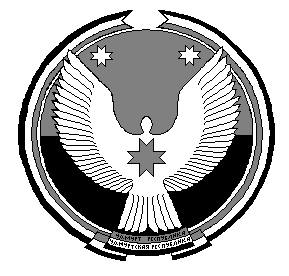  «Удмурт Элькунысь         Сюмси ёрос     муниципал округ» муниципал кылдытэтысь   депутатъёслэн КенешсыСовет депутатов муниципального образования «Муниципальный округ Сюмсинский район Удмуртской Республики» «Удмурт Элькунысь         Сюмси ёрос     муниципал округ» муниципал кылдытэтысь   депутатъёслэн КенешсыСовет депутатов муниципального образования «Муниципальный округ Сюмсинский район Удмуртской Республики»«Удмурт Элькунысь         Сюмси ёрос     муниципал округ» муниципал кылдытэтысь   депутатъёслэн КенешсыСовет депутатов муниципального образования «Муниципальный округ Сюмсинский район Удмуртской Республики»«Удмурт Элькунысь         Сюмси ёрос     муниципал округ» муниципал кылдытэтысь   депутатъёслэн КенешсыСовет депутатов муниципального образования «Муниципальный округ Сюмсинский район Удмуртской Республики» «Удмурт Элькунысь         Сюмси ёрос     муниципал округ» муниципал кылдытэтысь   депутатъёслэн КенешсыСовет депутатов муниципального образования «Муниципальный округ Сюмсинский район Удмуртской Республики»«Удмурт Элькунысь         Сюмси ёрос     муниципал округ» муниципал кылдытэтысь   депутатъёслэн КенешсыАдминистрация муниципального образования «Муниципальный округ Сюмсинский район Удмуртской Республики» «Удмурт Элькунысь         Сюмси ёрос     муниципал округ» муниципал кылдытэтлэн        АдминистрациезАдминистрация муниципального образования «Муниципальный округ Сюмсинский район Удмуртской Республики» «Удмурт Элькунысь         Сюмси ёрос     муниципал округ» муниципал кылдытэтлэн        АдминистрациезПКГКвалификационный уровеньДолжностной оклад (руб.)Общеотраслевые должности служащих первого уровня1 квалификационный уровень11 160Общеотраслевые должности служащих первого уровня2 квалификационный уровень11 264Общеотраслевые должности служащих второго уровня1 квалификационный уровень11 660Общеотраслевые должности служащих второго уровня2 квалификационный уровень11 760Общеотраслевые должности служащих второго уровня3 квалификационный уровень11 846Общеотраслевые должности служащих второго уровня4 квалификационный уровень11 940Общеотраслевые должности служащих третьего уровня1 квалификационный уровень12 350Общеотраслевые должности служащих третьего уровня2 квалификационный уровень12 439Общеотраслевые должности служащих третьего уровня3 квалификационный уровень12 543Общеотраслевые должности служащих третьего уровня4 квалификационный уровень12 636Общеотраслевые должности служащих третьего уровня5 квалификационный уровень12 730Общеотраслевые должности служащих четвертого уровня1 квалификационный уровень13 146Общеотраслевые должности служащих четвертого уровня2 квалификационный уровень13 385Общеотраслевые должности служащих четвертого уровня3 квалификационный уровень13 895Профессиональная квалификационная группаОклад (руб.)Общеотраслевые профессии рабочих первого уровня1 квалификационный уровень11 0102 квалификационный уровень11 108Общеотраслевые профессии рабочих второго уровня1 квалификационный уровень11 8882 квалификационный уровень11 981Наименование должностиРазмер должностного оклада руководителя по группам учреждений (руб.)Размер должностного оклада руководителя по группам учреждений (руб.)Размер должностного оклада руководителя по группам учреждений (руб.)Размер должностного оклада руководителя по группам учреждений (руб.)I группаII группаIII группаIV группаРуководитель учреждения27 48826 54125 40822 490№ПоказателиУсловияКоличество баллов11.Штатная  численность работников учреждения (по состоянию на 1 января текущего финансового года), штатных единицза каждую штатную единицу0,122.Численность населения муниципального образования, на территории которого осуществляет деятельность учреждениечисленность населения свыше 45 000 человекчисленность населения от 20 000 до 45 000 человекчисленность населения меньше20 000 человек2,01,00,533.Расположение учрежденияОбщая площадь помещений, зданий, находящихся у учреждения на праве оперативного управления, безвозмездного пользования, аренды до 100 кв.м.Общая площадь помещений, зданий, находящихся у учреждения на праве оперативного управления, безвозмездного пользования, аренды от 100 до 600 кв.м.Общая площадь помещений, зданий, находящихся у учреждения на праве оперативного управления, безвозмездного пользования, аренды от 600 до 1100 кв.м.Общая площадь помещений, зданий, находящихся у учреждения на праве оперативного управления, безвозмездного пользования, аренды свыше 1100 кв.м.0,50,751,01,544.Формы организации рабочего времениПривлечение работников к работе в выходные и нерабочие праздничные дни в связи с проведением мероприятий (не менее 2 раз в месяц)0,5Группа, к которой учреждение относится по оплате труда руководителей (от суммы баллов, начисленной по объемным показателям)Группа, к которой учреждение относится по оплате труда руководителей (от суммы баллов, начисленной по объемным показателям)Группа, к которой учреждение относится по оплате труда руководителей (от суммы баллов, начисленной по объемным показателям)Группа, к которой учреждение относится по оплате труда руководителей (от суммы баллов, начисленной по объемным показателям)I группаII группаIII группаIV группа15 и более10-14,997-9,991,1 - 6,99Администрация муниципального образования «Муниципальный округ Сюмсинский район Удмуртской Республики» «Удмурт Элькунысь         Сюмси ёрос     муниципал округ» муниципал кылдытэтлэн        АдминистрациезО продаже без объявления цены отдельных объектов муниципального имущества муниципального образования «Муниципальный округ Сюмсинский район Удмуртской Республики»Приложение № 1к постановлению Администрации муниципального образования «Муниципальный округ Сюмсинский район Удмуртской Республики»от 21 марта 2023 года № 115№ п/пНаименование объекта муниципального имуществаМестонахождение объекта муниципального имуществаХарактеристика1.помещение Удмуртская Республика, Сюмсинский район, село Орловское, улица Ленина, д. 6, кв. 1218:20:040001:948(заполняется физическим лицом, индивидуальным предпринимателем)Паспортные данные: серия _____ № __________, дата выдачи "__" __________________ г. кем выдан: ___________________________________________________________________ Адрес регистрации по месту жительства:__________________________________________ _____________________________________________________________________________ Адрес регистрации по месту пребывания:__________________________________________ ___________________________________________________________________________ Контактный телефон ___________________________________________________________ Дата регистрации в качестве индивидуального предпринимателя: "__" _______________ г.ОГРН индивидуального предпринимателя № ______________________________________(заполняется юридическим лицом)Адрес местонахождения: ______________________________________________________ Почтовый адрес: _______________________________________________________________ Контактный телефон _________________________________________________________ИНН №_________________________ ОГРН № _____________________________________Представитель Претендента <2> ________________________________________________(Ф.И.О.)действует на основании доверенности от "__" ______________ 20__ г. № ________ Паспортные данные представителя: серия ____ № _______, дата выдачи "__" _________ г.кем выдан: ___________________________________________________________________ Адрес регистрации по месту жительства: _________________________________________ Адрес регистрации по месту пребывания: ________________________________________ Контактный телефон _________________________________________________________От ПродавцаМ.П. _______________________(подпись)От Покупателя_____________________ в лице __________________                                  (должность, Ф.И.О.)М.П.________________________________                          (подпись)От Продавца:М.П. _______________________(подпись)Покупатель:_____________________ в лице _______________                       (должность, Ф.И.О.)М.П.________________________________(подпись)Администрация муниципального образования «Муниципальный округ Сюмсинский район Удмуртской Республики» «Удмурт Элькунысь         Сюмси ёрос     муниципал округ» муниципал кылдытэтлэн        Администрациез№ п/пНаименование ярмаркиНаименование организатора ярмаркиТип ярмаркиМесто проведение ярмаркиДата (период) проведения ярмарки, режим работы1.ЯрмаркаСелтинское районное потребительское обществоУниверсальнаяс. Сюмси, ул. Советская, д. 75Еженедельно по воскресениям с 7.00 до 17.00Администрация муниципального образования «Муниципальный округ Сюмсинский район Удмуртской Республики» «Удмурт Элькунысь         Сюмси ёрос     муниципал округ» муниципал кылдытэтлэн        АдминистрациезОб установлении перечня сформированных земельных участков, планируемых для предоставления гражданам в собственность бесплатно№п/пКадастровый номер земельного участкаПлощадь земельного участка, кв.мМестоположение (адрес) земельного участкаВид разрешенного использования земельного участка18:20:049063:3942Удмуртская Республика, Сюмсинский район, с. Сюмси, ул.Льнозаводская, 1для индивидуального жилищного строительства18:20:049063:51026Удмуртская Республика, Сюмсинский район, с. Сюмси, ул.Льнозаводская, 5для индивидуального жилищного строительства18:20:049063:61088Удмуртская Республика, Сюмсинский район, с. Сюмси, ул.Льнозаводская, 9для индивидуального жилищного строительства18:20:049063:71169Удмуртская Республика, Сюмсинский район, с. Сюмси, ул.Льнозаводская, 11для индивидуального жилищного строительства18:20:049097:1891 204Удмуртская Республика, муниципальный район Сюмсинский, сельское поселение Сюмсинское, село Сюмси, улица Западная, земельный участок 3индивидуальное жилищное строительство (код 2.1)18:20:049062:151000Удмуртская Республика, Сюмсинский район, с. Сюмси, ул. Речная, д. 162.1Для индивидуального жилищного строительства18:20:049062:161000Удмуртская Республика, Сюмсинский район, с. Сюмси, ул. Речная, д. 182.1Для индивидуального жилищного строительства18:20:049062:171000Удмуртская Республика, Сюмсинский район, с. Сюмси, ул. Речная, д. 202.1Для индивидуального жилищного строительства18:20:049062:181000Удмуртская Республика, Сюмсинский район, с. Сюмси, ул. Речная, д. 122.1Для индивидуального жилищного строительства18:20:049062:191000Удмуртская Республика, Сюмсинский район, с. Сюмси, ул. Дорожная, д. 202.1Для индивидуального жилищного строительства18:20:049062:201000Удмуртская Республика, Сюмсинский район, с. Сюмси, ул. Дорожная, д. 132.1Для индивидуального жилищного строительства18:20:049062:211000Удмуртская Республика, Сюмсинский район, с. Сюмси, ул. Дорожная, д. 152.1Для индивидуального жилищного строительства18:20:049062:221000Удмуртская Республика, Сюмсинский район, с. Сюмси, ул. Дорожная, д. 172.1Для индивидуального жилищного строительства18:20:049062:231000Удмуртская Республика, Сюмсинский район, с. Сюмси, ул. Речная, д. 142.1Для индивидуального жилищного строительства18:20:049062:241000Удмуртская Республика, Сюмсинский район, с. Сюмси, ул. Дорожная, д. 162.1Для индивидуального жилищного строительства18:20:049062:251000Удмуртская Республика, Сюмсинский район, с. Сюмси, ул. Дорожная, д. 142.1Для индивидуального жилищного строительства18:20:049062:261000Удмуртская Республика, Сюмсинский район, с. Сюмси, ул. Речная, д. 192.1Для индивидуального жилищного строительства18:20:049062:271000Удмуртская Республика, Сюмсинский район, с. Сюмси, ул. Речная, д. 102.1Для индивидуального жилищного строительства18:20:049062:281000Удмуртская Республика, Сюмсинский район, с. Сюмси, ул. Дорожная, д. 182.1Для индивидуального жилищного строительства18:20:049062:291000Удмуртская Республика, Сюмсинский район, с. Сюмси, ул. Речная, д. 112.1Для индивидуального жилищного строительства18:20:049062:301000Удмуртская Республика, Сюмсинский район, с. Сюмси, ул. Дорожная, д. 192.1Для индивидуального жилищного строительства18:20:049062:311000Удмуртская Республика, Сюмсинский район, с. Сюмси, ул. Речная, д. 152.1Для индивидуального жилищного строительства18:20:049062:321000Удмуртская Республика, Сюмсинский район, с. Сюмси, ул. Речная, д. 172.1Для индивидуального жилищного строительства18:20:049062:331000Удмуртская Республика, Сюмсинский район, с. Сюмси, ул. Речная, д. 132.1Для индивидуального жилищного строительства18:20:049032:121500Удмуртская Республика, Сюмсинский район, с. Сюмси, ул. Ольховая, 24аДля индивидуального жилищного строительства (код 2.1)18:20:049032:151500Удмуртская Республика, Сюмсинский район, с. Сюмси, ул. Ольховая, 26аДля индивидуального жилищного строительства (код 2.1)18:20:049032:161500Удмуртская Республика, Сюмсинский район, с. Сюмси, ул. Ольховая, 16аДля индивидуального жилищного строительства (код 2.1)18:20:077001:3611180Удмуртская Республика, Сюмсинский район, с. Сюмси, ул. Сюмсинская, д. 9Для индивидуального жилищного строительства (код 2.1)18:20:077001:3621140Удмуртская Республика, Сюмсинский район, с. Сюмси, ул. Сюмсинская, д. 10Для индивидуального жилищного строительства (код 2.1)18:20:077001:3661240Удмуртская Республика, Сюмсинский район, с. Сюмси, ул. Еловая, д.8Для индивидуального жилищного строительства (код 2.1)18:20:077001:3671240Удмуртская Республика, Сюмсинский район, с. Сюмси, ул. Еловая, д. 10Для индивидуального жилищного строительства (код 2.1)18:20:077001:3731140Удмуртская Республика, Сюмсинский район, с. Сюмси, ул. Еловая, д. 5Для индивидуального жилищного строительства (код 2.1)18:20:077001:3771140Удмуртская Республика, Сюмсинский район, с. Сюмси, ул. Сюмсинская, д.2Для индивидуального жилищного строительства (код 2.1)18:20:077001:3741140Удмуртская Республика, Сюмсинский район, с. Сюмси, ул. Сюмсинская, д. 4Для индивидуального жилищного строительства (код 2.1)18:20:077001:3751140Удмуртская Республика, Сюмсинский район, с. Сюмси, ул. Сюмсинская, д. 8Для индивидуального жилищного строительства (код 2.1)18:20:077001:3761140Удмуртская Республика, Сюмсинский район, с. Сюмси, ул. Еловая, д. 3Для индивидуального жилищного строительства (код 2.1)18:20:077001:3791240Удмуртская Республика, Сюмсинский район, с. Сюмси, ул. Еловая, д. 6Для индивидуального жилищного строительства (код 2.1)18:20:077001:3811140Удмуртская Республика, Сюмсинский район, с. Сюмси, ул. Еловая, д. 7Для индивидуального жилищного строительства (код 2.1)18:20:077001:3821140Удмуртская Республика, Сюмсинский район, с. Сюмси, ул. Еловая, д. 9Для индивидуального жилищного строительства (код 2.1)18:20:077001:3831180Удмуртская Республика, Сюмсинский район, с. Сюмси, ул. Сюмсинская, д. 7Для индивидуального жилищного строительства (код 2.1)18:20:077001:3851220Удмуртская Республика, Сюмсинский район, с. Сюмси, ул. Транспортная, д. 32.1Для индивидуального жилищного строительства18:20:077001:3861180Удмуртская Республика, Сюмсинский район, с. Сюмси, ул. Транспортная, д. 62.1Для индивидуального жилищного строительства18:20:077001:3871130Удмуртская Республика, Сюмсинский район, с. Сюмси, ул. Транспортная, д. 72.1Для индивидуального жилищного строительства18:20:077001:3881178Удмуртская Республика, Сюмсинский район, с. Сюмси, ул. Транспортная, д. 42.1Для индивидуального жилищного строительства18:20:077001:3901137Удмуртская Республика, Сюмсинский район, с. Сюмси, ул. Транспортная, д. 52.1Для индивидуального жилищного строительства18:20:077001:3911180Удмуртская Республика, Сюмсинский район, с. Сюмси, ул. Транспортная, д. 82.1Для индивидуального жилищного строительства18:20:077001:3921180Удмуртская Республика, Сюмсинский район, с. Сюмси, ул. Транспортная, д. 102.1Для индивидуального жилищного строительства18:20:077001:3931120Удмуртская Республика, Сюмсинский район, с. Сюмси, ул. Транспортная, д. 92.1Для индивидуального жилищного строительства18:20:077001:3941620Удмуртская Республика, Сюмсинский район, с. Сюмси, ул. Транспортная, д. 142.1Для индивидуального жилищного строительства18:20:077001:3951070Удмуртская Республика, Сюмсинский район, с. Сюмси, ул. Увинская, д. 22.1Для индивидуального жилищного строительства18:20:077001:3961565Удмуртская Республика, Сюмсинский район, с. Сюмси, ул. Транспортная, д. 122.1Для индивидуального жилищного строительства18:20:077001:3971171Удмуртская Республика, Сюмсинский район, с. Сюмси, ул. Увинская, д. 62.1Для индивидуального жилищного строительства18:20:077001:3981555Удмуртская Республика, Сюмсинский район, с. Сюмси, ул. Сюмсинская, д. 112.1Для индивидуального жилищного строительства18:20:077001:3991516Удмуртская Республика, Сюмсинский район, с. Сюмси, ул. Сюмсинская, д. 132.1Для индивидуального жилищного строительства18:20:077001:4001500Удмуртская Республика, Сюмсинский район, с. Сюмси, ул. Сюмсинская, д. 122.1Для индивидуального жилищного строительства18:20:077001:4011110Удмуртская Республика, Сюмсинский район, с. Сюмси, ул. Еловая, д. 122.1Для индивидуального жилищного строительства18:20:077001:4021100Удмуртская Республика, Сюмсинский район, с. Сюмси, ул. Грибная, д. 112.1Для индивидуального жилищного строительства18:20:077001:4031224Удмуртская Республика, Сюмсинский район, с. Сюмси, ул. Увинская, д. 42.1Для индивидуального жилищного строительства18:20:077001:4041154Удмуртская Республика, Сюмсинский район, с. Сюмси, ул. Увинская, д. 82.1Для индивидуального жилищного строительства18:20:077001:4051576Удмуртская Республика, Сюмсинский район, с. Сюмси, ул. Сюмсинская, д. 142.1Для индивидуального жилищного строительства18:20:077001:4061452Удмуртская Республика, Сюмсинский район, с. Сюмси, ул. Еловая, д. 112.1Для индивидуального жилищного строительства18:20:077001:4071105Удмуртская Республика, Сюмсинский район, с. Сюмси, ул. Увинская, д. 102.1Для индивидуального жилищного строительства18:20:077001:3721200Удмуртская Республика, Сюмсинский район, с. Сюмси, ул. Грибная, д. 4Для индивидуального жилищного строительства (код 2.1)18:20:077001:4081034Удмуртская Республика, Сюмсинский район, с. Сюмси, ул. Грибная, д. 132.1Для индивидуального жилищного строительства18:20:077001:4091495Удмуртская Республика, Сюмсинский район, с. Сюмси, ул. Еловая, д. 132.1Для индивидуального жилищного строительства18:20:077001:4101162Удмуртская Республика, Сюмсинский район, с. Сюмси, ул. Еловая, д. 142.1Для индивидуального жилищного строительства18:20:049001:2421199Удмуртская Республика, муниципальный район Сюмсинский, сельское поселение Сюмсинское, село Сюмси, улица Магистральная, земельный участок 8Для строительства индивидуального жилого дома18:20:049001:2531198Удмуртская Республика, муниципальный район Сюмсинский, сельское поселение Сюмсинское, село Сюмси, улица Магистральная, земельный участок 9Для строительства индивидуального жилого дома18:20:000000:3641200Удмуртская Республика, муниципальный район Сюмсинский, сельское поселение Сюмсинское, село Сюмси, улица Магистральная, земельный участок 10Для строительства индивидуального жилого дома18:20:049054:1601250Удмуртская Республика, Сюмсинский район, с. Сюмси, ул. Светлая, 2аДля индивидуального жилищного строительства18:20:049054:1101186Российская Федерация, Удмуртская Республика, Сюмсинский муниципальный район, Сюмсинское сельское поселение, Сюмси село, Светлая улица, земельный участок 9Для строительства индивидуального жилого домаАдминистрация муниципального образования «Муниципальный округ Сюмсинский район Удмуртской Республики» «Удмурт Элькунысь         Сюмси ёрос     муниципал округ» муниципал кылдытэтлэн        Администрациез№ избирательного участкаЧисло избирателей (по состоянию на 1 января 2023 года)Адрес места нахождения участковой избирательной комиссии,помещения для голосованияГраницы избирательного участка29/01891Муниципальное бюджетное учреждение культуры Сюмсинского района «Районный Дом культуры»Удмуртская Республика,с.Сюмси,ул.Партизанская,д.54В границах: вдоль границ земельных участков улицы Советской (д.№ 70) до пересечения с границами земельного участка улицы Советской (д. № 62), в северо-восточном направлении по границам земельных участков улицыПодгорной (д.№30,24,20,18,16,14,12,10а,10,8,6,6а,4,2,2а) до пересечения с асфальтовой дорогой улицы Октябрьской, далее в юго-восточном направлении вдоль улицы Октябрьской до пересечения с улицей Чапаева, далее в юго-восточном направлении по улицеЧапаева (д.№ 13,11,3,1,2а,2,1б,1в,1а) до пересечения с границами земельных участков улицыПролетарской, далее в юго-западном направлении до пересечения границ земельных участков улицыБазарной (д.№ 19,15,13,11,9,7а,7в,7г,7б) и далее до пересечения с улицейСоветской (д.№ 84), далее в западном направлении вдоль улицы Советской до пересечения с автодорогой Сюмси–Сюрек, далее в восточном направлении до пересечения с улицейСоветской (Левонагорной) по границам земельного участка д.№ 163, улицыЭнергетиков (д.№2а,1), с улицейСоветской (д.№161,159), с улицейПарина (д.№ 2,4,6,8), далее по западной границе села Сюмси до юго-восточного угла квартала 111 Пумсинского участкового лесничества Сюмсинского лесничества (далее – Пумсинского участкового лесничества), далее по южным границам кварталов 112,113 Пумсинского участкового лесничества до пересечения с улицей Орловской, далее в юго-восточном направлении по границе земельных участков улицыКирова (д.№1,2), улицыОрловской (д.№ 42,40,36,38), улицыЗаводской (д.№ 1,2), улицыОрловской (д.№32,30,28,26,24,22,20,18,16), улицыПушкинской (д.№ 9,10,19,17,16), улицыСоветской(д.№81а,83,85,89,139,140,143,145,145а,147,151,153,153а).с.Сюмси улицы: Базарная, переулок Березовый, Заводская, Западная, Кирова, Колхозная, Кооперативная, переулок Короткий, Луговая, Льнозаводская, Максима Горького, Молодежная, Парина, Победы, Подгорная, Пушкинская, Свободы, Фрунзе, Чапаева, Советская (от моста)29/02844Муниципальное бюджетное образовательное учреждениеСюмсинская средняя общеобразовательная школаУдмуртская Республика, с.Сюмси, ул.Партизанская,д.4В границах: от исходной точки – мост через речку Сюмсинку по улице Советской (здание столовой Селтинскогорайпо), далее в западном направлении по оси проезжей части улицыСоветской до пересечения с улицейОрловской, далее по юго-западным границам земельных участков улицыОрловской (д.№2,4,6,8,10,12,14,16,18,20,22,24,26,28,30, 32,36,38,40,42), по западной границе земельного участка улицыОрловской (д.№ 44) до границы села Сюмси, далее по северо-западной границе села Сюмси до пересечения с автодорогой Сюмси-Гура, далее в юго-восточном направлении по оси автодороги Сюмси-Гура до пересечения с проезжей частью улицыСибирской, далее по правой стороне дороги по проезжей части улицыСибирской, границам земельных участков улицыСоветской до исходной точки.С.Сюмсиулицы: Авангардная, Брагина, Вишневая, Красная, Майская, Нефтяников, Орловская, Партизанская, Рябиновая, переулок Садовый, Северная, Сибирская, Союзная, Красная, Магистральная, Сельская, Фефилова, переулок Хлебозаводской, Цветочная, Чафарова, Школьная, Советская (до моста)29/03896Муниципальное автономное учреждение «Многофункциональный центр предоставления государственных и муниципальных услуг Сюмсинского муниципального района Удмуртской Республики»Удмуртская Республика, с.Сюмси, ул.Советская,д.56В границах: от исходной точки – точки пересечения улицыСоветской и улицыРадищева (д.№ 1) в северо-восточном направлении по краю проезжей части улицыСоветской до улицыСибирской, далее в северо-восточном направлении по краю проезжей части улицыСибирской, пересекая улицуМалиновую, до пересечения автодороги вдоль лесного массива, далее в юго-восточном направлении вдоль автодороги, огибая улицуКрасноармейскую, далее в южном направлении по границам земельных участков улиц Красноармейская, Удмуртская, Подлесная, Азина до Сюмсинского пруда, далее вдоль северного берега Сюмсинского пруда по границам земельных участков улиц Первомайская, Юбилейная, Радищева до пересечения с речкой Сюмсинской, далее в юго-западном направлении по правому берегу речки Сюмсинки до пересечения с улицейОктябрьской, далее по левому краю проезжей части улицыОктябрьской до пересечения с улицейБольничной, далее по оси проезжей части улицы Больничной до пересечения с улицейПолевой, далее в юго-западном направлении по оси проезжей части улицыПолевой до автодороги Сюмси-Кильмезь (Кировская), далее в юго-западном направлении по оси проезжей части автодороги Сюмси–Кильмезь (Кировская) до пересечения с земельными участками улицыЮжной (д.№2), далее в юго-восточном направлении по границам земельных участков левой стороны улицы Южная до речки Ельчинка, далее в юго-восточном направлении границы квартала 125 Пумсинского участкового лесничества Сюмсинского лесничества (далее – Пумсинского участкового лесничества), по восточным границам кварталов 139,150 Пумсинского участкового лесничества, далее по южной границе квартала 150 Пумсинского участкового лесничества, далее по восточной и южной границе квартала 149 Пумсинского участкового лесничества, далее по южной и западной границе квартала 136 Пумсинского участкового лесничества, далее по западной границе квартала 137 Пумсинского участкового лесничества до пересечения с автодорогой Сюмси-Сюрек, огибая территорию Сюмсинского РЭСпо границам земельных участков улицыЭнергетиков, до пересечения с улицейСоветской, далее по оси проезжей части улицы Советской в западном направлении до пересечения с автодорогой Сюмси-Сюрек, далее по оси проезжей части автодороги Сюмси-Сюрек в восточном направлении до пересечения с улицыСоветской по границам земельных участков улицы50 лет Победы, далее в юго-восточном направлении до пересечения границ земельных участков улицы Южной.С.Сюмси улицы: Азина, Берестова, Больничная, переулок Васильковый, Комсомольская, Красноармейская, Лермонтова, Малиновая, Мира, Новосельская, Первомайская, Песочная, Подлесная, Пролетарская, Радищева, Светлая; Солнечная, Сосновая, Таежная, Удмуртская, Юбилейная, Южная, Энергетиков, 50 лет Победы; д. Русская Бабья;д. Удмуртская Бабья29/04817Учебный корпус бюджетного профессионального образовательного учреждения Удмуртской Республики «Сюмсинский техникум лесного и сельского хозяйства»Удмуртская Республика, с.Сюмси, ул.Лесная,д.23В границах: от исходной точки – точки пересечения улицыДружбы (д.№ 1) и улицыБольничной, далее в северо-восточном направлении по краю проезжей части улицыБольничной до пересечения с улицейОктябрьской, далее в северо-восточном направлении по краю проезжей части улицыОктябрьской до пересечения с улицей Пролетарской (д.№8), далее в северо-восточном направлении по юго-восточным границам земельных участков улицы Пролетарской, пересекая улицуЛесную, до Сюмсинского пруда, далее по южному берегу Сюмсинского пруда до места впадения речки Сюмсинки в Сюмсинский пруд, далее в южном направлении по левому берегу речки Сюмсинки до пересечения с улицейЛесной, далее по границам земельных участков улицыСтроителей (д.№ 1,4,5,6,7,15,19), пересекая улицы Октябрьская, Восточная, Московская, Меркушева, Дружбы, огибая улицуДружбы, и далее в северо-западном направлении границ земельных участков улицыДружбы до исходной точки.	С.Сюмси улицы: Восточная, Дружбы, Лесная, Меркушева, Московская, Октябрьская, Строителей.29/05933Учебный корпус бюджетного профессионального образовательного учреждения Удмуртской Республики «Сюмсинский техникум лесного и сельского хозяйства»Удмуртская Республика, с.Сюмси, ул.Лесная,д.23В границах: от исходной точки – точка пересечения реки Сюмсинки и автодороги Сюмси-Ува, далее в северо-западном направлении по краю проезжей части автодороги Сюмси-Ува до пересечения улицыПолевой и улицыБольничной, далее по северо-восточной стороне улицыБольничной до пересечения с улицейНовой, в юго-восточном направлении вдоль границ земельных участков улицыНовой до пересечения с речкой Сюмсинкой, далее вдоль правого берега речки Сюмсинки по течению реки до пересечения границ земельных участков улицыНабережной, далее в северо-восточном направлении до места впадения речки Сюмсинки в Сюмсинский пруд, далее в восточном и юго-восточном направлении по левому берегу реки Сюмсинки до пересечения с улицей Маяковского, далее в юго-восточном направлении по границам земельных участков улицы Зеленой, далее по границе села Сюмси до пересечения автодороги Сюмси-Ува.	С.Сюмси улицы: Аэродромная, Гагарина, Заречная, Зеленая, Короленко, Маяковского, Механизаторов, Набережная, Новая, Ольховая, Полевая, Промышленная, Труда29/06242Муниципальное бюджетное учреждение культуры Сюмсинского района «Районный Дом культуры» Акиловскийсельский клубУдмуртская Республика, Сюмсинский район, д.Акилово, ул.Вишневая,д.7 д.Акилово, д.Выселок,д. Верх-Юс29/07119Бюджетное учреждение здравоохранения Удмуртской Республики «Сюмсинская районная больница Министерства здравоохранения Удмуртской Республики»Вылынгуртский фельдшерско-акушерский пунктУдмуртская Республика, Сюмсинский район, д.Вылынгурт, ул.Центральная,д.5д.Вылынгурт, д.Кейлуд,д.Малые Сюмси, д.Пумси29/08186Муниципальное казённое общеобразовательное учреждениеМаркеловская основная общеобразовательная школаУдмуртская Республика, Сюмсинский район, д.Маркелово, ул.Маркеловская, д.1д.Маркелово, д. Туканово, д.Юбери29/09103Муниципальное бюджетное учреждение культуры Сюмсинского района «Районный Дом культуры»Лекшурскийсельский клубУдмуртская Республика, Сюмсинский район, с.Лекшур, ул.Лекшурская,д.24с.Лекшур29/10218Муниципальное бюджетное учреждение культуры Сюмсинского района «Районный Дом культуры»Гуртлудскийсельский Дом культурыУдмуртская Республика, Сюмсинский район, д. Гуртлуд, ул.Первомайская,д.1 д. Гуртлуд,д.Сюмсиил29/11179контора сельскохозяйственного производственного кооператива«Правда»Удмуртская Республика, Сюмсинский район, д. Правые Гайны, ул. Молодежная, д.1 д.БольшойСардык, д.Левые Гайны, д.Лялино, д.Правые Гайны,29/12407Муниципальное бюджетное учреждение культуры Сюмсинского района «Районный Дом культуры»Дмитрошурский сельский Дом культурыУдмуртская Республика, Сюмсинский район, д.Дмитрошур, ул.Клубная, д.1д.Большая Инга, д.Гурклудчик, д.Дмитрошур, д.Малая Инга, д.Чажи29/13258Муниципальное казённое общеобразовательное учреждение «Васькинская основная общеобразовательная школа»Удмуртская Республика, Сюмсинский район, д.Васькино, ул.Школьная,д.7д.Васькино, д.Кузьмино, д.Удмуртские Вишорки29/14116Муниципальное бюджетное учреждение культуры Сюмсинского района «Районный Дом культуры»Блаж-Юсовскийсельский клубУдмуртская Республика, Сюмсинский район,д.Блаж-Юс, ул.Центральная,д.22 д.Блаж-Юс, д.Марково29/15267Муниципальное казённое общеобразовательное учреждение«Пижильская основная общеобразовательная школа»Удмуртская Республика, Сюмсинский район, ст.Пижил, ул.Школьная,д.34ст.Пижил29/16275Муниципальное бюджетное учреждение культуры Сюмсинского района «Районный Дом культуры»Сюрекскийсельский клубУдмуртская Республика, Сюмсинский район, ст.Сюрек,ул.Фрунзе,д.17 ст. Сюрек, д.Сюрек, д.Красный Яр29/17232Муниципальное казённое общеобразовательное учреждение«Муки-Каксинская основная общеобразовательная школа»Удмуртская Республика, Сюмсинский район, с.Муки-Какси, ул.Колхозная,д.2ас.Муки-Какси, д.Полянка29/18520Территориальный отдел «Орловский»Управления по работе с территориями Администрации муниципального образования «Муниципальный округ Сюмсинский район Удмуртской Республики»Удмуртская Республика, Сюмсинский район, с.Орловское, пер.Торфяной,д.2ас. Орловское29/19157Муниципальное бюджетное учреждение культуры Сюмсинского района «Районный Дом культуры»Зонский сельский клубУдмуртская Республика, Сюмсинский район, с.Зон, ул.Центральная,д.24 д.Бадзимлуд,д.Орлово, д.Нерцы, с.Зон, д.Харламовская пристань29/20294Муниципальное казенное общеобразовательное учреждение «Гуринскаяосновная общеобразовательная школа»Удмуртская Республика, Сюмсинский район, с.Гура, ул.Школьная, д.10 с.Гура, д.СтарыйКузлук, д.Визил, д.Березовка, д.Зятцы,д.Лемы, д.Тылыглуд, д.Старые Гайны, д.Новые Гайны, д.Шмыки29/2183Муниципальное бюджетное учреждение культуры Сюмсинского района «Районный Дом культуры»Ключевский сельский клубУдмуртская Республика, Сюмсинский район, д. Ключевка, ул.Первомайская, д.11д.Ключевка, д.Ходыри29/22817Бюджетное учреждение здравоохранения Удмуртской Республики «Сюмсинская районная больница Министерства здравоохранения Удмуртской Республики»Кильмезская врачебная амбулаторияУдмуртская Республика, Сюмсинский район, с.Кильмезь,ул.Пушкинская,д.7В границах: от исходной точки – точки пересечения реки Кильмезь и западной границы квартала 100 Кильмезского участкового лесничества Сюмсинского лесничества (далее – Кильмезского участкового лесничества), по правому берегу реки Кильмезь по южным границам кварталов 80,79 Кильмезского участкового лесничества, далее на север по западной границе квартала 79 Кильмезского участкового лесничества, далее по южным границам кварталов 67,68,69 Кильмезского участкового лесничества, далее на восток по восточной границе квартала 81 Кильмезского участкового лесничества, далее на юго-восток через реку Кильмезь до северо-восточного угла границы села Кильмезь, пересекая автодорогу Сюмси-Кильмезь, далее по восточной границе села Кильмезь в юго-восточном направлении до пересечения границ земельных участков домов улицыОктябрьской села Кильмезь, далее в западном направлении вдоль границ земельных участков улицы Октябрьской села Кильмезь пересекая улицуРечную села Кильмезь на границе земель участка дома № 1 улицы Речной села Кильмезь, далее в направлении асфальтовой дороги (от моста через реку Кильмезь до здания депо бывшего Сюрекского леспромхоза), пересекая реку Кильмезь по мосту по правому берегу реки Кильмезь в юго-западном направлении до исходной точки.С.Кильмезь улицы: Заречная, Ленина, Маяковского, Набережная, Одесская, Октябрьская, Поселковая, Пушкинская, квартал Северный, Стахановская29/23765Муниципальное бюджетное общеобразовательное учреждениеКильмезская средняя общеобразовательная школаУдмуртская Республика, Сюмсинский район, с.Кильмезь, ул. Ломоносова, д.35 В границах: от исходной точки – точка пересечения улицы Речной (д.№ 1) села Кильмезь и улицы Октябрьской села Кильмезь, далее в северо-восточном направлении по границам земельных участков улицы Октябрьской села Кильмезь до границы села Кильмезь, далее на северо-восток до автодороги Сюмси-Кильмезь, пересекая по диагонали кварталы 82,83 Кильмезского участкового лесничества Сюмсинского лесничества (далее Кильмезского участкового лесничества), до северо-восточного угла квартала 92 Кильмезского участкового лесничества, далее на восток по северным границам кварталов 93,94,95, пересекая автодорогу Сюмси-Сюрек, далее по восточной границе квартала 95 Кильмезского участкового лесничества, далее на запад по северным границам кварталов 107,106,105,104,103 Кильмезского участкового лесничества, далее по северной, западной границе квартала 102 Кильмезского участкового лесничества до пересечения дороги Кильмезь-Полянка, далее по дороге в северо-западном направлении до южной границы села Кильмезь, далее по границам земельных участков улицы Речной села Кильмезь до исходной точки.С.Кильмезь улицы: Гагарина, Герцена, Кильмезская, Ключевая, Лесная, Ломоносова, Новостройка, 40 лет Победы29/24368Территориальное управление «Кильмезское»Управления по работе с территориями Администрации муниципального образования «Муниципальный округ Сюмсинский район Удмуртской Республики»Удмуртская Республика, Сюмсинский район, с.Кильмезь, ул.Одесская,д.7 В границах: от исходной точки – в северо-западном направлении до реки Кильмезь, в северо-восточном направлении по реке Кильмезь в направлении села Кильмезь до моста через реку Кильмезь, далее в юго-восточном направлении от моста через реку Кильмезь вдоль асфальтированной дороги до пересечения улиц Речная и Одесская села Кильмезь, далее по границам земельных участков улиц Речной, Подстанции села Кильмезь до юго-восточной границы села Кильмезь.С.Кильмезь улицы: Биржевая, Луговая, Партизанская, Подстанция, Речная, Советская, Станционная, Транспортная, 60 лет Октября 29/2584Контора сельскохозяйственного производственного кооператива «Дружба»Удмуртская Республика, Сюмсинский район, д. Балма, ул.Балминская,д.57 д.БалмаАдминистрация муниципального образования «Муниципальный округ Сюмсинский район Удмуртской Республики» «Удмурт Элькунысь         Сюмси ёрос     муниципал округ» муниципал кылдытэтлэн        АдминистрациезАдминистрация муниципального образования «Муниципальный округ Сюмсинский район Удмуртской Республики» «Удмурт Элькунысь         Сюмси ёрос     муниципал округ» муниципал кылдытэтлэн        АдминистрациезНаименование характеристикиN <*>N + 1N + 2...Ni <**>Общий объём доходов бюджета, в том числе:налоговые и неналоговые доходыбезвозмездные поступленияОбщий объём расходов бюджетаДефицит (профицит)Администрация муниципального образования «Муниципальный округ Сюмсинский район Удмуртской Республики» «Удмурт Элькунысь         Сюмси ёрос     муниципал округ» муниципал кылдытэтлэн        АдминистрациезАдминистрация муниципального образования «Муниципальный округ Сюмсинский район Удмуртской Республики» «Удмурт Элькунысь         Сюмси ёрос     муниципал округ» муниципал кылдытэтлэн        Администрациез№ п/пОписание рискаИсточник риска по отношению к бюджету (внешний/ внутренний)Негативные последствия воздействияМеханизмы профилактики рисков реализации Бюджетного прогноза1Превышение прогнозируемого уровня инфляциивнешнийПовышение цен на товары; снижение реальных доходов населения и покупательской способности; рост социальной напряженности;снижение экономической активности; снижение доходов бюджетаУмеренное сдерживание индексации объемов финансового обеспечения расходных обязательств2Изменение (принятие) федерального законодательства в части разграничения полномочий между уровнями власти и по налогам и сборамвнешнийНарушение сбалансированности бюджета Мониторинг изменений федерального законодательства; оценка последствий влияния изменений законодательства3Снижение спроса на товары, работы и услуги основных налогоплательщиков районавнутреннийУменьшение объемов производства;ухудшение качества продукции;снижение производительности труда, отчислений налога на прибыль организаций Мониторинг поступлений в бюджет по видам деятельности и по крупнейшим предприятиям;анализ достижения целевых индикаторов по доходам4Снижение рентабельности основных видов экономической деятельности, сокращение инвестиций в основной капиталвнутреннийСнижение финансовых результатов, отчислений налога на прибыль организацийУвеличение объемов инвестиций в основной капитал;мониторинг поступлений в бюджет по видам деятельности и по крупнейшим предприятиям;анализ достижения целевых индикаторов по доходам 5Сокращение численности населения трудоспособного возраставнутреннийСокращение платежей в бюджет и внебюджетные фонды;Рост социальной напряженностиРеализация мероприятий в области содействия занятости населения6Снижения занятости экономически активного населениявнутреннийРост безработицы;Сокращение платежей в бюджет;Рост социальной напряженностиРеализация мероприятий в области содействия занятости населения7Невыполнение контрагентом (концессионером) своих обязательств в рамках инвестиционного проекта (концессионного соглашения)внутреннийСрыв срока ввода объектов и риск неполучения услуг населениемСтрахование ответственности концессионера и обеспечение исполнения обязательств концессионераНаименование показателя2020год2021 год2022 год2023 год2024 год2025 год2026 годНаименование показателя2020год2021 год2022 год2023 год2024 год2025 годДоходы, тыс. руб.           573770622401740370,1574564,8538723,3521892542770Налоговые и неналоговые     доходы, тыс. руб.           86428112984136703138388,0146626,0154037,0160200Безвозмездные поступления,  тыс. руб.                   487342509417603667,1436178,8392097,3367855,0382570Расходы, тыс. руб.          515187707587737508,9574564,8538723,3521892542770Дефицит, тыс. руб.          +58584-85186+2861,20000Администрация муниципального образования «Муниципальный округ Сюмсинский район Удмуртской Республики» «Удмурт Элькунысь         Сюмси ёрос     муниципал округ» муниципал кылдытэтлэн        АдминистрациезАдминистрация муниципального образования «Муниципальный округ Сюмсинский район Удмуртской Республики» «Удмурт Элькунысь         Сюмси ёрос     муниципал округ» муниципал кылдытэтлэн        АдминистрациезАдминистрация муниципального образования «Муниципальный округ Сюмсинский район Удмуртской Республики» «Удмурт Элькунысь         Сюмси ёрос     муниципал округ» муниципал кылдытэтлэн        АдминистрациезПонедельникВторник – пятница                                          Суббота, воскресенье, с 8 часов 00 минут до  17 часов 00 минут по местному времени  (перерыв с 12 часов 00 минут до  13 часов 00 минут по местному времени)с 8 часов 30 минут до  16 часов 30 минут по местному времени  (перерыв с 12 часов 00 минут до  13 часов 00 минут по местному времени)выходные дни.на объектерасположенном по адресу:расположенном по адресу:расположенном по адресу:______________________________________________________________________________________________________________________________________________________________________________________________________________________________Обоснование вырубки (причина):Обоснование вырубки (причина):Обоснование вырубки (причина):Обоснование вырубки (причина):ответ прошу вручить лично, направить по почте по адресу:ответ прошу вручить лично, направить по почте по адресу:ответ прошу вручить лично, направить по почте по адресу:ответ прошу вручить лично, направить по почте по адресу:ответ прошу вручить лично, направить по почте по адресу:ответ прошу вручить лично, направить по почте по адресу:(нужное подчеркнуть)(нужное подчеркнуть)(нужное подчеркнуть)(нужное подчеркнуть)(нужное подчеркнуть)(нужное подчеркнуть)Ответственное лицо (Ф.И.О., телефон)______________________________________________Для получения муниципальной услуги даю  согласие на обработку персональных данныхОтветственное лицо (Ф.И.О., телефон)______________________________________________Для получения муниципальной услуги даю  согласие на обработку персональных данныхОтветственное лицо (Ф.И.О., телефон)______________________________________________Для получения муниципальной услуги даю  согласие на обработку персональных данныхОтветственное лицо (Ф.И.О., телефон)______________________________________________Для получения муниципальной услуги даю  согласие на обработку персональных данныхОтветственное лицо (Ф.И.О., телефон)______________________________________________Для получения муниципальной услуги даю  согласие на обработку персональных данныхОтветственное лицо (Ф.И.О., телефон)______________________________________________Для получения муниципальной услуги даю  согласие на обработку персональных данныхОтветственное лицо (Ф.И.О., телефон)______________________________________________Для получения муниципальной услуги даю  согласие на обработку персональных данныхОтветственное лицо (Ф.И.О., телефон)______________________________________________Для получения муниципальной услуги даю  согласие на обработку персональных данныхОтветственное лицо (Ф.И.О., телефон)______________________________________________Для получения муниципальной услуги даю  согласие на обработку персональных данных//(Подпись)(Подпись)(Фамилия И.О.)(Фамилия И.О.)(Фамилия И.О.)(Фамилия И.О.)(Фамилия И.О.)(Фамилия И.О.)(Дата)(Дата)(Дата)Адрес:Вид работВид работНа основании представленных документов:На основании представленных документов:На основании представленных документов:На основании представленных документов:На основании представленных документов:На основании представленных документов:На основании представленных документов:На основании представленных документов:разрешается:разрешается:разрешается:разрешается:разрешается:разрешается:разрешается:разрешается:вырубитьшт. деревьевшт. кустарниковпересадитьпересадитьпересадитьпересадитьшт. деревьевшт. кустарниковсохранитьсохранитьсохранитьшт. деревьевшт. кустарниковРаботы производить в присутствии представителя  ______________________________________________________(ФИО, должность)Работы производить в присутствии представителя  ______________________________________________________(ФИО, должность)Работы производить в присутствии представителя  ______________________________________________________(ФИО, должность)Работы производить в присутствии представителя  ______________________________________________________(ФИО, должность)Работы производить в присутствии представителя  ______________________________________________________(ФИО, должность)Работы производить в присутствии представителя  ______________________________________________________(ФИО, должность)Работы производить в присутствии представителя  ______________________________________________________(ФИО, должность)Работы производить в присутствии представителя  ______________________________________________________(ФИО, должность)Дату начала работ по вырубке зеленых насаждений сообщить в  Территориальное управление/отдел Управления по работе с территориями «_________________»  не позднее, чем за 5 дней до назначенного срока по тел. +7(34152)6 -81-44.Дату начала работ по вырубке зеленых насаждений сообщить в  Территориальное управление/отдел Управления по работе с территориями «_________________»  не позднее, чем за 5 дней до назначенного срока по тел. +7(34152)6 -81-44.Дату начала работ по вырубке зеленых насаждений сообщить в  Территориальное управление/отдел Управления по работе с территориями «_________________»  не позднее, чем за 5 дней до назначенного срока по тел. +7(34152)6 -81-44.Дату начала работ по вырубке зеленых насаждений сообщить в  Территориальное управление/отдел Управления по работе с территориями «_________________»  не позднее, чем за 5 дней до назначенного срока по тел. +7(34152)6 -81-44.Дату начала работ по вырубке зеленых насаждений сообщить в  Территориальное управление/отдел Управления по работе с территориями «_________________»  не позднее, чем за 5 дней до назначенного срока по тел. +7(34152)6 -81-44.Дату начала работ по вырубке зеленых насаждений сообщить в  Территориальное управление/отдел Управления по работе с территориями «_________________»  не позднее, чем за 5 дней до назначенного срока по тел. +7(34152)6 -81-44.Дату начала работ по вырубке зеленых насаждений сообщить в  Территориальное управление/отдел Управления по работе с территориями «_________________»  не позднее, чем за 5 дней до назначенного срока по тел. +7(34152)6 -81-44.Дату начала работ по вырубке зеленых насаждений сообщить в  Территориальное управление/отдел Управления по работе с территориями «_________________»  не позднее, чем за 5 дней до назначенного срока по тел. +7(34152)6 -81-44.Срок действия ______________________________________________________________________Начальник территориального управления/ отделаУправления по работе с территориями                        ______________  /__________________/                                                                                                              (подпись)                           ( Фамилия И.О.)                                                                                                                             М.П                   «___»____________ 20___г.   Порубочный билет получил_______________________________________________________                                                                                                    (должность, организация, подпись,  Фамилия И.О., телефон) ___________________________________________________________________________________________Срок действия ______________________________________________________________________Начальник территориального управления/ отделаУправления по работе с территориями                        ______________  /__________________/                                                                                                              (подпись)                           ( Фамилия И.О.)                                                                                                                             М.П                   «___»____________ 20___г.   Порубочный билет получил_______________________________________________________                                                                                                    (должность, организация, подпись,  Фамилия И.О., телефон) ___________________________________________________________________________________________Срок действия ______________________________________________________________________Начальник территориального управления/ отделаУправления по работе с территориями                        ______________  /__________________/                                                                                                              (подпись)                           ( Фамилия И.О.)                                                                                                                             М.П                   «___»____________ 20___г.   Порубочный билет получил_______________________________________________________                                                                                                    (должность, организация, подпись,  Фамилия И.О., телефон) ___________________________________________________________________________________________Срок действия ______________________________________________________________________Начальник территориального управления/ отделаУправления по работе с территориями                        ______________  /__________________/                                                                                                              (подпись)                           ( Фамилия И.О.)                                                                                                                             М.П                   «___»____________ 20___г.   Порубочный билет получил_______________________________________________________                                                                                                    (должность, организация, подпись,  Фамилия И.О., телефон) ___________________________________________________________________________________________Срок действия ______________________________________________________________________Начальник территориального управления/ отделаУправления по работе с территориями                        ______________  /__________________/                                                                                                              (подпись)                           ( Фамилия И.О.)                                                                                                                             М.П                   «___»____________ 20___г.   Порубочный билет получил_______________________________________________________                                                                                                    (должность, организация, подпись,  Фамилия И.О., телефон) ___________________________________________________________________________________________Срок действия ______________________________________________________________________Начальник территориального управления/ отделаУправления по работе с территориями                        ______________  /__________________/                                                                                                              (подпись)                           ( Фамилия И.О.)                                                                                                                             М.П                   «___»____________ 20___г.   Порубочный билет получил_______________________________________________________                                                                                                    (должность, организация, подпись,  Фамилия И.О., телефон) ___________________________________________________________________________________________Срок действия ______________________________________________________________________Начальник территориального управления/ отделаУправления по работе с территориями                        ______________  /__________________/                                                                                                              (подпись)                           ( Фамилия И.О.)                                                                                                                             М.П                   «___»____________ 20___г.   Порубочный билет получил_______________________________________________________                                                                                                    (должность, организация, подпись,  Фамилия И.О., телефон) ___________________________________________________________________________________________Срок действия ______________________________________________________________________Начальник территориального управления/ отделаУправления по работе с территориями                        ______________  /__________________/                                                                                                              (подпись)                           ( Фамилия И.О.)                                                                                                                             М.П                   «___»____________ 20___г.   Порубочный билет получил_______________________________________________________                                                                                                    (должность, организация, подпись,  Фамилия И.О., телефон) ___________________________________________________________________________________________Порубочный билет закрытПорубочный билет закрытПорубочный билет закрытПорубочный билет закрытПорубочный билет закрыт                                                        М.П                      (дата, подпись)                                                        М.П                      (дата, подпись)                                                        М.П                      (дата, подпись)                                                        М.П                      (дата, подпись)                                                        М.П                      (дата, подпись)                                                        М.П                      (дата, подпись)                                                        М.П                      (дата, подпись)                                                        М.П                      (дата, подпись)Администрация муниципального образования «Муниципальный округ Сюмсинский район Удмуртской Республики» «Удмурт Элькунысь         Сюмси ёрос     муниципал округ» муниципал кылдытэтлэн        АдминистрациезСовет депутатов муниципального образования «Муниципальный округ Сюмсинский район Удмуртской Республики» «Удмурт Элькунысь         Сюмси ёрос     муниципал округ» муниципал кылдытэтысь   депутатъёслэн КенешсыГлава муниципального образования «Муниципальный округ Сюмсинский район Удмуртской Республики»«Удмурт Элькунысь   Сюмси ёрос муниципал округ» муниципал кылдытэтлэн ТöроезО  назначении  публичных  слушаний по проекту решения Совета депутатов муниципального образования «Муниципальный округ Сюмсинский район Удмуртской Республики» 